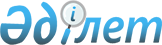 Қазақстан Республикасының кейбір нормативтік құқықтық актілеріне сақтандыру және сақтандыру қызметі мәселелері бойынша өзгерістер мен толықтырулар енгізу туралыҚазақстан Республикасы Қаржы нарығын реттеу және дамыту агенттігі Басқармасының 2021 жылғы 24 ақпандағы № 42 қаулысы. Қазақстан Республикасының Әділет министрлігінде 2021 жылғы 25 ақпанда № 22255 болып тіркелді
      "Қаржы нарығы мен қаржы ұйымдарын мемлекеттік реттеу, бақылау және қадағалау туралы" 2003 жылғы 4 шілдедегі Қазақстан Республикасы Заңының 9-бабы 1-тармағының 1) тармақшасына, "Сақтандыру қызметі туралы" 2000 жылғы 18 желтоқсандағы Қазақстан Республикасының Заңы 2-бабының 4-тармағына, 72-1-бабының 5 және 7-тармақтарына, 73 және 77-баптарына сәйкес Қазақстан Республикасы Қаржы нарығын реттеу және дамыту агенттігінің Басқармасы ҚАУЛЫ ЕТЕДІ:
      1. Осы қаулыға қосымшаға сәйкес Өзгерістер мен толықтырулар енгізілетін Қазақстан Республикасының сақтандыру және сақтандыру қызметі мәселелері бойынша нормативтік құқықтық актілерінің тізбесі (бұдан әрі – Тізбе) бекітілсін.
      2. Сақтандыру нарығы және актуарлық есеп айырысу департаменті Қазақстан Республикасының заңнамасында белгіленген тәртіппен:
      1) Заң департаментімен бірлесіп осы қаулыны Қазақстан Республикасының Әділет министрлігінде мемлекеттік тіркеуді;
      2) осы қаулыны ресми жарияланғаннан кейін оны Қазақстан Республикасы Қаржы нарығын реттеу және дамыту агенттігінің ресми интернет-ресурсына орналастыруды;
      3) осы қаулы мемлекеттік тіркелгеннен кейін он жұмыс күні ішінде Заң департаментіне осы тармақтың 2) тармақшасында көзделген іс-шаралардың орындалуы туралы мәліметтерді ұсынуды қамтамасыз етсін.
      3. Осы қаулының орындалуын бақылау Қазақстан Республикасының Қаржы нарығын реттеу және дамыту агенттігі Төрағасының жетекшілік ететін орынбасарына жүктелсін.
      4. Осы қаулы алғашқы ресми жарияланған күнінен кейін күнтізбелік он күн өткен соң қолданысқа енгізіледі.
       "КЕЛІСІЛДІ"
      Қазақстан Республикасының
      Ұлттық Банкі
       "КЕЛІСІЛДІ"
      Қазақстан Республикасының 
      Мәдениет және спорт министрлігі
       "КЕЛІСІЛДІ"
      Қазақстан Республикасы 
      Стратегиялық жоспарлау және 
      реформалар агенттігінің 
      Ұлттық статистика бюросы Өзгерістер мен толықтырулар енгізілетін Қазақстан Республикасының сақтандыру және сақтандыру қызметі мәселелері бойынша нормативтік құқықтық актілерінің тізбесі
      1. "Мәжбүрлеп таратылатын сақтандыру (қайта сақтандыру) ұйымын тарату ережесін және тарату комиссияларының жұмысына қойылатын талаптарды бекіту туралы" Қазақстан Республикасының Қаржы нарығын және қаржы ұйымдарын реттеу мен қадағалау жөніндегі агенттігі Басқармасының 2006 жылғы 25 наурыздағы № 77 қаулысына (Нормативтік құқықтық актілерді мемлекеттік тіркеу тізілімінде № 4257 болып тіркелген) мынадай өзгерістер мен толықтырулар енгізілсін:
      тақырыбы мынадай редакцияда жазылсын:
      "Сақтандыру (қайта сақтандыру) ұйымын тарату, Қазақстан Республикасының бейрезидент-сақтандыру (қайта сақтандыру) ұйымы филиалының қызметін мәжбүрлеп тоқтату ережесін және мәжбүрлеп таратылатын сақтандыру (қайта сақтандыру) ұйымының, қызметі мәжбүрлеп тоқтатылатын Қазақстан Республикасының бейрезидент-сақтандыру (қайта сақтандыру) ұйымы филиалының тарату комиссияларының жұмысына қойылатын талаптарды бекіту туралы";
      1-тармақ мынадай редакцияда жазылсын:
      "1. Қоса беріліп отырған Сақтандыру (қайта сақтандыру) ұйымын тарату, Қазақстан Республикасының бейрезидент-сақтандыру (қайта сақтандыру) ұйымы филиалының қызметін мәжбүрлеп тоқтату ережесі және мәжбүрлеп таратылатын сақтандыру (қайта сақтандыру) ұйымының, қызметі мәжбүрлеп тоқтатылатын Қазақстан Республикасының бейрезидент-сақтандыру (қайта сақтандыру) ұйымы филиалының тарату комиссияларының жұмысына қойылатын талаптар бекітілсін.";
      көрсетілген қаулымен бекітілген Мәжбүрлеп таратылатын сақтандыру (қайта сақтандыру) ұйымын тарату ережесінде және тарату комиссияларының жұмысына қойылатын талаптарда:
      тақырыбы мынадай редакцияда жазылсын:
      "Сақтандыру (қайта сақтандыру) ұйымын тарату, Қазақстан Республикасының бейрезидент-сақтандыру (қайта сақтандыру) ұйымы филиалының қызметін мәжбүрлеп тоқтату ережесі және мәжбүрлеп таратылатын сақтандыру (қайта сақтандыру) ұйымының, қызметі мәжбүрлеп тоқтатылатын Қазақстан Республикасының бейрезидент-сақтандыру (қайта сақтандыру) ұйымы филиалының тарату комиссияларының жұмысына қойылатын талаптар";
      1, 2 және 3-тармақтар мынадай редакцияда жазылсын:
      "1. Осы Сақтандыру (қайта сақтандыру) ұйымын тарату, Қазақстан Республикасының бейрезидент-сақтандыру (қайта сақтандыру) ұйымы филиалының қызметін мәжбүрлеп тоқтату ережесі және мәжбүрлеп таратылатын сақтандыру (қайта сақтандыру) ұйымының, қызметі мәжбүрлеп тоқтатылатын Қазақстан Республикасының бейрезидент-сақтандыру (қайта сақтандыру) ұйымы филиалының тарату комиссияларының жұмысына қойылатын талаптар (бұдан әрі – Ереже) Қазақстан Республикасының Азаматтық кодексіне, "Сақтандыру қызметі туралы" 2000 жылғы 18 желтоқсандағы (бұдан әрі – Сақтандыру қызметі туралы заң), "Акционерлік қоғамдар туралы" 2003 жылғы 13 мамырдағы, "Қаржы нарығы мен қаржы ұйымдарын мемлекеттік реттеу, бақылау және қадағалау туралы" 2003 жылғы 4 шілдедегі Қазақстан Республикасының заңдарына сәйкес әзірленді.
      Осы Ереженің мәжбүрлеп таратылатын сақтандыру (қайта сақтандыру) ұйымы үшін көзделген ережелері және мәжбүрлеп таратылатын сақтандыру (қайта сақтандыру) ұйымының тарату комиссияларының жұмысына қойылатын талаптар, егер осы Ережеде өзгеше көзделмесе, қызметі мәжбүрлеп тоқтатылатын Қазақстан Республикасы бейрезидент-сақтандыру (қайта сақтандыру) ұйымының филиалына қолданылады.
      2. Ережені қолдану мақсатында мынадай ұғымдар пайдаланылады:
      1) ең төмен баға – бұдан төмен болғанда лот сатылмайтын баға;
      2) бастапқы баға – әрбір лот бойынша сауда-саттық басталатын, бағалаушы "Қазақстан Республикасындағы бағалау қызметі туралы" 2018 жылғы 10 қаңтардағы Қазақстан Республикасының Заңына (бұдан әрі – Бағалау қызметі туралы заң) сәйкес айқындаған лоттың (мүліктің) құнынан төмен емес болып белгіленетін баға;
      3) болжанбаған шығыстар – тарату комиссиясы жоспарламаған, мөлшері 100 (бір жүз) айлық есептік көрсеткіштен аспайтын, шұғыл қажеттіліктерге арналған шығындар;
      4) кредиторлар комитеті – кредиторлардың мүдделерін қамтамасыз ету және олардың қатысуымен шешімдер қабылдау мақсатында таратылатын сақтандыру (қайта сақтандыру) ұйымының кредиторлары қатарынан құрылатын орган;
      5) кредиторлар санаты – талаптары біртектес сипатта болатын және Сақтандыру туралы заңның 72-бабында көзделген белгілі бір кезек шегінде қанағаттандырылатын кредиторлар тобы;
      6) кредиторлар талаптарының тізілімі – қаржы нарығы мен қаржы ұйымдарын мемлекеттік реттеу, бақылау және қадағалау жөніндегі уәкілетті орган (бұдан әрі – уәкілетті орган) бекіткен, жүзеге асырылған кепілдікті төлемдер, тарату комиссиясы таныған кредиторлар талаптарын, Сақтандыру қызметі туралы заңның 69-1-бабында және 72-1-бабының 5-тармағында және Нормативтік құқықтық актілерді мемлекеттік тіркеу тізілімінде № 17885 болып тіркелген "Сақтандыру портфелін беру қағидаларын және сақтандыру (қайта сақтандыру) ұйымын мәжбүрлеп тарату туралы соттың шешімі заңды күшіне енген күнінен бастап, сондай-ақ сақтандыру (қайта сақтандыру) ұйымын консервациялау немесе лицензиядан айыру кезінде сақтандыру портфелін берудің ерекшеліктерін бекіту туралы" Қазақстан Республикасы Ұлттық Банкі Басқармасының 2018 жылғы 29 қазандағы № 262 қаулысына көзделген тәртіппен және талаптармен басқа сақтандыру (қайта сақтандыру) ұйымына берілетін мәжбүрлеп таратылатын сақтандыру (қайта сақтандыру) ұйымының сақтандыру портфелін төлеуге байланысты шығыстар бойынша "Сақтандыру төлемдеріне кепілдік беру қоры" акционерлік қоғамының (бұдан әрі – Қор) талаптары көрсетілетін құжат;
      7) құндылықтар – Қазақстан Республикасының валюталық құндылықтары, банкноттары мен монеталары, бағалы қағаздар және қатаң есепті бланктер, қымбат металлдар, олардан жасалған бұйымдар, сондай-ақ айналыстан шыққан, қымбат металлдардан жасалған монеталар және бағалы заттар;
      8) лот – аукционға шығарылатын, сату үшін бөлінбейтін бірліктерге бөлінген мүлік;
      9) мерзімді баспасөз басылымы – тұрақты атауы, ағымдағы нөмірі бар және кемінде үш айда бір рет шығарылатын газет, журнал, альманах, бюллетень, олардың қосымшалары;
      10) сақтандыру (қайта сақтандыру) ұйымының кредиторы – таратылатын сақтандыру (қайта сақтандыру) ұйымына азаматтық-құқықтық және өзге де міндеттемелерден туындайтын мүліктік талаптары бар тұлға;
      11) өткізу бағасы – лоттың сауда-саттық нәтижесінде белгіленген соңғы бағасы, ал мүлік сауда-саттықты өткізусіз өткізілген жағдайда – кредиторлар комитеті не Ережеге сәйкес тарату комиссиясының төрағасы белгілеген, мүліктің соңғы бағасы;
      12) өткізу объектісі – таратылатын сақтандыру (қайта сақтандыру) ұйымының сауда-саттыққа жеке (дербес) бірлік ретінде шығарылатын мүлкі немесе бірнеше бірліктен бір лотқа шоғырландырылған өзге мүлкі;
      13) сатушы – таратылатын сақтандыру (қайта сақтандыру) ұйымының тарату комиссиясы;
      14) сатып алушы – сатушымен сатып алу-сату шартын жасасқан сауда-саттық жеңімпазы;
      15) сауда-саттық жеңімпазы – сауда-саттықта лот үшін неғұрлым жоғары баға ұсынған қатысушы;
      16) сауда-саттыққа қатысушы – сауда-саттықты ұйымдастырушы белгілеген тәртіппен сауда-саттыққа қатысу туралы өтініш берген және сауда-саттықты ұйымдастырушы оны қатысушы ретінде тіркеген жеке немесе заңды тұлға;
      17) сауда-саттықты ұйымдастырушы – таратылатын сақтандыру (қайта сақтандыру) ұйымының тарату комиссиясы немесе тарату комиссиясымен сауда-саттықты өткізу бойынша қызмет көрсету туралы шарт жасасқан және сауда-саттықтың нәтижелеріне мүдделі емес жеке не заңды тұлға;
      18) сауда-саттықтың ағылшын әдісі – лоттың бастапқы бағасы алдын-ала жарияланған қадам бойынша лот үшін барынша жоғары баға ұсынған қатысушылардың бірі қалған сәтке дейін көтеріле беретін сауда-саттық әдісі;
      19) сауда-саттықтың голланд әдісі – лоттың бастапқы бағасы алдын-ала жарияланған қадам бойынша қатысушылардың бірі лотты жарияланған бағамен сатып алуға келіскен сәтке дейін төмендетіле беретін сауда-саттық әдісі;
      20) тарату комиссиясы – сот сақтандыру (қайта сақтандыру) ұйымын мәжбүрлеп тарату, уәкілетті орган Қазақстан Республикасы бейрезидент-сақтандыру (қайта сақтандыру) ұйымының филиалын лицензиядан айыру туралы шешім қабылданған жағдайда, уәкілетті орган тағайындайтын (босататын), тарату рәсімдерін жүргізу барысында сақтандыру (қайта сақтандыру) ұйымының, Қазақстан Республикасының бейрезидент-сақтандыру (қайта сақтандыру) ұйымы филиалының істерін аяқтау және оның кредиторларымен есеп айырысуды қамтамасыз ету мақсатында тарату комиссиясы төрағасының тікелей басшылығымен сақтандыру (қайта сақтандыру) ұйымының, Қазақстан Республикасының бейрезидент-сақтандыру (қайта сақтандыру) ұйымы филиалының мүлкін және істерін басқару жөніндегі өкілеттікті жүзеге асыратын орган;
      21) тарату комиссиясының шығыстары – сақтандыру (қайта сақтандыру) ұйымының мәжбүрлеп таратылу процесіндегі тауарлардың, жұмыстың және қызметтің тұтынылуына байланысты шығындар (бұдан әрі –тарату шығыстары);
      22) тарату, конкурстық масса – сақтандыру (қайта сақтандыру) ұйымының істерін аяқтауға және оның кредиторларымен есеп айырысуды қамтамасыз етуге арналған таратылатын сақтандыру (қайта сақтандыру) ұйымының активтері;
      23) тарату массасын мақсатсыз жұмсау – уәкілетті органмен келісілген немесе кредиторлар комитеті бекіткен тарату шығыстарының сметасында көзделмеген шығындарды жүзеге асыру;
      24) тарату шығыстарының бекітілген сметасы – тарату комиссиясының төрағасы уәкілетті органмен немесе кредиторлар комитетімен келісе отырып бекіткен, тиісті уақыт кезеңіне арналған смета;
      25) тарату шығыстарының сметасы – тарату комиссиясының белгілі бір уақыт кезеңіне болжанған шығындарын көрсететін, кредиторлар комитеті (кредиторлар комитеті болмаған кезде – уәкілетті органмен келісу бойынша тарату комиссиясының төрағасы) бекітетін құжат;
      26) тарату өндірісі – сақтандыру (қайта сақтандыру) ұйымының істерін аяқтау және оның кредиторларымен есеп айырысуды қамтамасыз ету мақсатында жүзеге асырылатын, сақтандыру (қайта сақтандыру) ұйымының заңды тұлға ретіндегі қызметін тоқтату рәсімі;
      27) таратылатын сақтандыру (қайта сақтандыру) ұйымы – сот шешімінің заңды күшіне енуіне байланысты мәжбүрлеп тарату барысында тұрған сақтандыру (қайта сақтандыру) ұйымы;
      28) қызмет мәжбүрлеп тоқтатылатын Қазақстан Республикасы бейрезидент-сақтандыру (қайта сақтандыру) ұйымының филиалы – Қазақстан Республикасы бейрезидент-сақтандыру (қайта сақтандыру) ұйымының оқшауланған, Қазақстан Республикасының аумағында орналасқан заңды тұлға болып табылмайтын, уәкілетті органның сақтандыру қызметін жүзеге асыру құқығына лицензиядан айыру туралы шешім қабылдауына байланысты, оның ішінде Қазақстан Республикасының бейрезидент-сақтандыру (қайта сақтандыру) ұйымы резиденті болып табылатын мемлекеттің құзыретті органының Қазақстан Республикасының бейрезидент-сақтандыру (қайта сақтандыру) ұйымын сақтандыру (қайта сақтандыру) қызметін жүзеге асыру құқығына лицензиядан айыру және (немесе) Қазақстан Республикасының бейрезидент-сақтандыру (қайта сақтандыру) ұйымын мәжбүрлеп тарату (қызметін тоқтату) туралы шешім қабылдауына байланысты қызметін мәжбүрлеп тоқтату барысында тұрған бөлімшесі;
      29) таратылатын сақтандыру (қайта сақтандыру) ұйымының мүлкі – құндық бағасы бар және тарату, конкурстық массаға енгізілген мүліктік қажеттілік пен құқықтар жиынтығы;
      30) уақытша әкімшілік (уақытша әкімші) – сақтандыру (қайта сақтандыру) ұйымы мүлкінің сақталуын қамтамасыз ету және сақтандыру (қайта сақтандыру) ұйымын басқаруды қамтамасыз ету жөніндегі іс-шараларды жүзеге асыру үшін сақтандыру (қайта сақтандыру) ұйымын лицензиядан айыру күнінен бастап уәкілетті орган тарату комиссиясын тағайындағанға дейінгі кезеңге уәкілетті орган тағайындайтын орган;
      31) бас офис – тарату комиссиясының төрағасы ұйымдастыру-басқару және Ережеде көзделген өзге де функцияларды жүзеге асыратын офис.
      3. Сақтандыру (қайта сақтандыру) ұйымы банкрот деп танылған жағдайда оны тарату осы Ережеге және Қазақстан Республикасының заңнамасына сәйкес жүзеге асырылады.
      Осы тармақтың ережелері қызметі мәжбүрлеп тоқтатылатын Қазақстан Республикасы бейрезидент-сақтандыру (қайта сақтандыру) ұйымының филиалына қолданылмайды.";
      2-тараудың тақырыбы мынадай редакцияда жазылсын:
      "2-тарау. Сақтандыру (қайта сақтандыру) ұйымын мәжбүрлеп тарату, Қазақстан Республикасының бейрезидент-сақтандыру (қайта сақтандыру) ұйымы филиалының қызметін мәжбүрлеп тоқтату тәртібі";
      4 және 5-тармақтар мынадай редакцияда жазылсын:
      "4. Мыналар тарату өндірісінің басталуы болып табылады:
      сақтандыру (қайта сақтандыру) ұйымында – соттың сақтандыру (қайта сақтандыру) ұйымын мәжбүрлеп тарату туралы шешімінің заңды күшіне ену күні;
      Қазақстан Республикасы бейрезидент-сақтандыру (қайта сақтандыру) ұйымының филиалында – уәкілетті орган лицензиядан айыру туралы шешім қабылдаған күн, оның ішінде Қазақстан Республикасының бейрезидент-сақтандыру (қайта сақтандыру) ұйымы резиденті болып табылатын мемлекеттің құзыретті органының Қазақстан Республикасының бейрезидент-сақтандыру (қайта сақтандыру) ұйымын сақтандыру (қайта сақтандыру) қызметін жүзеге асыру құқығына лицензиядан айыру және (немесе) Қазақстан Республикасының бейрезидент-сақтандыру (қайта сақтандыру) ұйымын мәжбүрлеп тарату (қызметін тоқтату) туралы шешім қабылдауына байланысты.
      5. Соттың сақтандыру (қайта сақтандыру) ұйымын мәжбүрлеп тарату туралы шешімі күшіне енген күнінен бастап:
      1) Сақтандыру қызметі туралы заңның 69-бабы 2-тармағының 1), 2), 3), 4), 5) тармақшаларында көзделген салдарлар туындайды;
      2) Сақтандыру қызметі туралы заңның 69-бабы 3-1-тармағында көзделген шаралар жүзеге асырылады;
      3) таратылатын сақтандыру (қайта сақтандыру) ұйымының атынан немесе соның есебінен жүзеге асырылатын іс-әрекеттердің егер оларды сақтандыру (қайта сақтандыру) ұйымының тарату комиссиясының төрағасы не тарату комиссиясының төрағасы осы іс-әрекеттерді жасауға Қазақстан Республикасының заңнамасында белгіленген тәртіппен ресімделген сенімхатты берген тұлға жасаған жағдайда ғана заң күші болады;
      4) Сақтандыру қызметі туралы заңда көзделген жағдайларды қоспағанда, таратылатын сақтандыру (қайта сақтандыру) ұйымының барлық борыштық міндеттемелерінің мерзімдері аяқталған болып саналады;
      5) таратылатын сақтандыру (қайта сақтандыру) ұйымының кредиторлық берешегінің барлық түрлері бойынша тұрақсыздық айыбын және сыйақыны (мүддені) есептеу тоқтатылады;
      6) таратылатын сақтандыру (қайта сақтандыру) ұйымының мүлкіне өндіріп алу жөніндегі өтінішке заңнамамен белгіленген барлық шектеулер алып тасталады;
      7) сақтандыру (қайта сақтандыру) ұйымына қатысты мүліктік сипаттағы барлық талаптары бар сотта қаралатын даулар, егер олар бойынша қабылданған шешімдер заңды күшіне енбеген болса, тоқтатылады;
      8) таратылатын сақтандыру (қайта сақтандыру) ұйымының мүліктік талаптарына қатысты соттың атқарушы құжаттарын тарату комиссиясы Сақтандыру қызметі туралы заңында белгіленген кезектілік тәртібімен орындауға береді.
      Осы тармақтың ережелері қызметі мәжбүрлеп тоқтатылатын Қазақстан Республикасы бейрезидент-сақтандыру (қайта сақтандыру) ұйымының филиалына қолданылмайды.";
      мынадай мазмұндағы 5-1 және 5-2-тармақтармен толықтырылсын:
      "5-1. Қазақстан Республикасы бейрезидент-сақтандыру (қайта сақтандыру) ұйымының филиалын сақтандыру (қайта сақтандыру) қызметін жүзеге асыру құқығына арналған лицензиядан айырған күннен бастап Сақтандыру қызметі туралы заңның 72-1-бабы 5-тармағында көзделген салдарлар туындайды.
      5-2. Қазақстан Республикасының бейрезидент-сақтандыру (қайта сақтандыру) ұйымын сақтандыру (қайта сақтандыру) қызметін жүзеге асыруға лицензиясынан айыру және (немесе) Қазақстан Республикасының бейрезидент-сақтандыру (қайта сақтандыру) ұйымын мәжбүрлеп тарату (қызметін тоқтату) негіздері бойынша Қазақстан Республикасы бейрезидент-сақтандыру (қайта сақтандыру) ұйымының филиалын сақтандыру (қайта сақтандыру) қызметін жүзеге асыруға лицензиясынан айырған жағдайда, Қазақстан Республикасының бейрезидент-сақтандыру (қайта сақтандыру) ұйымы филиалының қызметін мәжбүрлеп тоқтату рәсімі Сақтандыру қызметі туралы заңның 72-1-бабының 6-тармағында көзделген ерекшеліктер ескеріле отырып жүзеге асырылады.";
      мынадай мазмұндағы 6-1-тармақпен толықтырылсын:
      "6-1. Сақтандыру төлемдеріне кепілдік беру жүйесінің қатысушысы – Қазақстан Республикасы бейрезидент-сақтандыру (қайта сақтандыру) ұйымының филиалын лицензиядан айыру туралы шешім қабылданған күннен бастап Қор "Сақтандыру төлемдеріне кепілдік беру қоры туралы" 2003 жылғы 3 маусымдағы Қазақстан Республикасының Заңы 7-бабының 1-тармағына сәйкес міндеттеме қабылдайды.";
      мынадай мазмұндағы 7-1-тармақпен толықтырылсын:
      "7-1. Қазақстан Республикасының бейрезидент-сақтандыру (қайта сақтандыру) ұйымы филиалының қызметін мәжбүрлеп тоқтатуға байланысты барлық шығыс осы Қазақстан Республикасының бейрезидент-сақтандыру (қайта сақтандыру) ұйымы филиалының қаражаты есебінен ғана жүргізіледі.
      Кредиторлардың талаптарын қанағаттандыру мақсатында Қазақстан Республикасы бейрезидент-сақтандыру (қайта сақтандыру) ұйымының филиалы резерв ретінде қабылданған өз активтерін және Қазақстан Республикасының бейрезидент-сақтандыру (қайта сақтандыру) ұйымы филиалының қызметін жүзеге асыру үшін ашылған банк шоттарындағы ақшаны пайдалануға құқылы.";
      8-тармақ мынадай редакцияда жазылсын:
      "8. Тарату комиссиясын тағайындаған күннен бастап оған таратылатын сақтандыру (қайта сақтандыру) ұйымының, Қазақстан Республикасы бейрезидент-сақтандыру (қайта сақтандыру) ұйымының қызметі мәжбүрлеп тоқтатылатын филиалының мүлкі мен істерін басқару жөніндегі өкілеттіктер ауысады.
      Тарату комиссиясы бір айдан аспайтын мерзімде сақтандыру (қайта сақтандыру) ұйымының, Қазақстан Республикасының бейрезидент-сақтандыру (қайта сақтандыру) ұйымы филиалының басшылығынан не уақытша әкімшіліктен (уақытша басқарушыдан) сақтандыру (қайта сақтандыру) ұйымының, Қазақстан Республикасының бейрезидент-сақтандыру (қайта сақтандыру) ұйымы филиалының құжаттары мен мүлкін қабылдау-өткізу актісі бойынша қабылдайды.
      Сақтандыру (қайта сақтандыру) ұйымының, Қазақстан Республикасының бейрезидент-сақтандыру (қайта сақтандыру) ұйымы филиалының сақтандыру қызметін жүзеге асыру құқығына берілген лицензияларының түпнұсқалары "Рұқсаттар және хабарламалар туралы" 2014 жылғы 16 мамырдағы Қазақстан Республикасының Заңы 35-бабының 2-тармағында белгіленген тәртіппен және мерзімде уәкілетті органға қайтарылуға тиіс.
      Тарату комиссиясы:
      сақтандыру (қайта сақтандыру) ұйымының, Қазақстан Республикасының бейрезидент-сақтандыру (қайта сақтандыру) ұйымы филиалының істерін аяқтау үшін;
      сақтандыру (қайта сақтандыру) ұйымының кредиторларымен және акционерлерімен есеп айырысуды қамтамасыз ету бойынша шаралар қабылдайды.
      Осы тармақтың төртінші бөлігі үшінші абзацының акционерлерімен есеп айырысу бөлігіндегі ережесі Қазақстан Республикасы бейрезидент-сақтандыру (қайта сақтандыру) ұйымының қызметі мәжбүрлеп тоқтатылатын филиалына қолданылмайды.";
      16-тармақ мынадай редакцияда жазылсын:
      "16. Тарату комиссиясының төрағасы оның қызметін жедел басқаруды жүзеге асырады, бөлімшелерінің және олардың басшыларының қызметіне бақылау жасайды.
      Тарату комиссиясының төрағасы кредитордың өтінішін қарау нәтижелері туралы шешімдерді және Ереженің 107 және 107-1-тармақтарына сәйкес таратылатын сақтандыру (қайта сақтандыру) ұйымының, Қазақстан Республикасы бейрезидент-сақтандыру (қайта сақтандыру) ұйымының қызметі мәжбүрлеп тоқтатылатын филиалының кредиторлар комитетінің өкілеттігіне кіретін мәселелерді қоспағанда, сақтандыру (қайта сақтандыру) ұйымын, Қазақстан Республикасы бейрезидент-сақтандыру (қайта сақтандыру) ұйымының филиалын тарату өндірісінің міндеттері бойынша шешімдерді дербес қабылдайды, сондай-ақ шарттарға, сенімхаттарға, бұйрықтарға, өкімдерге және тарату өндірісі барысында туындайтын мәселелерді шешуге байланысты басқа да құжаттарға қол қояды.";
      18-тармақ мынадай редакцияда жазылсын:
      "18. Тарату комиссиясы мынадай іс-шаралар жүргізеді:
      1) ол тағайындалған күннен бастап 10 (он) жұмыс күні ішінде өтініштер беру тәртібін, мерзімдерін және кредиторлар өз талаптарын қоя алатын
      мекенжайларды міндетті түрде көрсете отырып, сақтандыру (қайта сақтандыру) ұйымын мәжбүрлеп тарату туралы ақпаратты Қазақстан Республикасы Әділет министрлігінің ресми баспасөз басылымдарында қазақ және орыс тілдерінде жариялайды;
      2) тағайындалған күнінен бастап 1 (бір) жұмыс күнінен кеш емес мерзімде сақтандыру (қайта сақтандыру) ұйымының, Қазақстан Республикасының бейрезидент-сақтандыру (қайта сақтандыру) ұйымы филиалының банктік шоттары бар екінші деңгейдегі банктерге, Қазақстан Республикасы бейрезидент-банктерінің филиалдарына Нормативтік құқықтық актілерді мемлекеттік тіркеу тізілімінде № 14422 болып тіркелген "Клиенттердің банктік шоттарын ашу, жүргізу және жабу қағидаларын бекіту туралы" Қазақстан Республикасы Ұлттық Банкі Басқармасының 2016 жылғы 31 тамыздағы № 207 қаулысымен бекітілген Клиенттердің банктік шоттарын ашу, жүргізу және жабу қағидаларына 4-қосымшға сәйкес нысан бойынша қол қою және мөр бедерінің үлгілері бар құжаттарды ұсынады;
      3) тарату комиссиясы тағайындалған күннен бастап үш жұмыс күні ішінде мүлікті және онымен жасалған мәмілені тіркеуді жүзеге асыратын органдарды, сондай-ақ "Қазақстанның қор биржасы", "Бағалы қағаздардың орталық депозитарийі" акционерлік қоғамдарын сақтандыру (қайта сақтандыру) ұйымын мәжбүрлеп тарату туралы хабардар етеді және тарату комиссиясы жасамайтын сақтандыру (қайта сақтандыру) ұйымының мүлкін басыбайлы беру жөніндегі мәмілені тіркеуге тыйым салуды, сондай-ақ кепіл ұстаушы болып табылатын таратылатын сақтандыру (қайта сақтандыру) ұйымының мүлкінен ауыртпалықты алып тастауға тыйым салуды белгілейді;
      4) "Азаматтарға арналған үкімет" мемлекеттік корпорациясын (бұдан әрі – Корпорация) мемлекеттік кірістер органдарын сақтандыру (қайта сақтандыру) ұйымының мәжбүрлеп таратылатыны туралы хабардар етеді;
      5) орталық депозитарийден:
      соттың сақтандыру (қайта сақтандыру) ұйымын мәжбүрлеп тарату туралы шешімі заңды күшіне енген күнгі жағдай бойынша сақтандыру (қайта сақтандыру) ұйымының;
      Қазақстан Республикасы бейрезидент-сақтандыру (қайта сақтандыру) ұйымының филиалын лицензиядан айыру туралы шешім қабылданған күнгі жағдай бойынша Қазақстан Республикасының бейрезидент-сақтандыру (қайта сақтандыру) ұйымы филиалының бағалы қағаздарды ұстаушылардың тізілімін сұратады;
      6) сақтандыру (қайта сақтандыру) ұйымының басшылығын және (немесе) уақытша әкімшілігін тарату комиссиясына сақтандыру (қайта сақтандыру) ұйымында тарату ісін жүргізу міндеттерін жүктеуді растайтын құжатпен қол қойғыза отырып таныстырады;
      7) қабылдау-өткізу туралы актілерді жасай отырып, сақтандыру (қайта сақтандыру) ұйымының басшылығынан не сақтандыру (қайта сақтандыру) ұйымының уақытша әкімшілігінен сақтандыру (қайта сақтандыру) ұйымының мөртабандарын, мөрлерін, электрондық ақпарат тасымалдағыштарын, бағдарламалық қамтамасыз етуін, бланкілері мен барлық басқа да құжаттарын дереу талап етеді;
      8) қабылдау-өткізу актілері бойынша активтерді, оның ішінде сақтандыру (қайта сақтандыру) ұйымының мүлкін қабылдайды;
      9) сақтандыру (қайта сақтандыру) ұйымының кассасын дереу түгендейді, Ереженің 53-тармағында көзделген кассадағы қолма-қол ақша қалдығының күн сайынғы лимитін қоспағанда, ақша қалдығын таратылатын сақтандыру (қайта сақтандыру) ұйымының банк шоттарына аударады;
      10) сақтандыру (қайта сақтандыру) ұйымының тарату комиссиясы тағайындалған күннен бастап 10 (он) жұмыс күні ішінде сақтандыру (қайта сақтандыру) ұйымының банк шоттарын салыстырып тексереді, оларды жабады және таратылатын сақтандыру (қайта сақтандыру) ұйымының теңгемен және қажет болған жағдайда шетел валютасында ағымдағы шоттарын ашады;
      11) тарату комиссиясы тағайындалған күннен бастап 10 (он) жұмыс күні ішінде "Бағалы қағаздар рыногы туралы" 2003 жылғы 2 шілдедегі Қазақстан Республикасының Заңына (бұдан әрі – Бағалы қағаздар рыногы туралы заң) сәйкес номиналды ұстауға берілген сақтандыру (қайта сақтандыру) ұйымының бағалы қағаздарын, сондай-ақ номиналды ұстаушының клиенттік шоттарындағы, сақтандыру (қайта сақтандыру) ұйымына тиесілі ақшаны салыстырып тексеруді жүргізеді.
      Тарату комиссиясы тарату өндірісі кезеңінде бағалы қағаздарды (ақшаны) номиналды ұстаушы ретінде клиенттердің шоттарын жүргізу құқығымен брокерлік және (немесе) дилерлік қызметті жүзеге асыруға лицензиясы бар бір ұйымда жинақтайды және (немесе) ақшаны таратылатын сақтандыру (қайта сақтандыру) ұйымының ағымдағы шотына аударады;
      12) сақтандыру (қайта сақтандыру) ұйымын мәжбүрлеп тарату туралы сот шешімінің қабылданғаны туралы, Қазақстан Республикасы бейрезидент-сақтандыру (қайта сақтандыру) ұйымының филиалын лицензиядан айыру туралы уәкілетті орган шешімінің қабылданғаны және тарату комиссиясының тағайындалғаны туралы хабарландыруды Қазақстан Республикасының бейрезидент-сақтандыру (қайта сақтандыру) ұйымы филиалының офисінде көру үшін қолайлы жерге орналастырады;
      13) сақтандыру (қайта сақтандыру) ұйымының активтері мен міндеттемелерін түгендеуді жүзеге асырады;
      14) сақтандыру (қайта сақтандыру) ұйымының басшы, ал қажет болған кезде өзге де қызметкерлерін Қазақстан Республикасының еңбек заңнамасына сәйкес жұмыстан шығарады;
      15) сақтандыру (қайта сақтандыру) ұйымының активтерін анықтайды;
      16) сақтандыру (қайта сақтандыру) ұйымының активтерін Ережеде көзделген тәртіппен басқарады;
      17) сақтандыру (қайта сақтандыру) ұйымының атынан талап қояды және сотта сөз сөйлейді;
      18) сақтандыру (қайта сақтандыру) ұйымының бағдарламалық қамтамасыз етуінің және электрондық ақпарат тасымалдағыштарының, сондай-ақ басқа ақпаратының сақталуын қамтамасыз етеді;
      19) толық материалдық жауап беретін адамдар, оның ішінде бухгалтерлік есеп жүргізу және сақтандыру (қайта сақтандыру) ұйымының қаржылық және өзге де есептілігін өңдеу электрондық жүйесіне кіруге рұқсаты бар адамдар тобын айқындайды;
      20) таратылатын сақтандыру (қайта сақтандыру) ұйымының істері мен құжаттары заңнамада белгіленген тәртіппен қабылдағаннан кейін сақтандыру (қайта сақтандыру) ұйымының құжаттарын сақтауды ұйымдастыруға жауапты адамды тағайындайды;
      21) автоматтандырылған есепке алу жүйесінің деректерін жеке электрондық тасымалдағышқа (резервтік көшірмелер) көшіре отырып, тарату комиссиясы құрылған күні қолда бар электрондық түрдегі бас бухгалтерлік кітапты басып шығарады. Бұл ақпарат электрондық түрде болмағанда, қағаз тасымалдағыштағы ақпарат негізге алынады;
      22) кредиторлардың тізімін жасайды, қолда бар құжаттар бойынша олардың мекенжайларын анықтайды және талдау есебінің деректерімен салыстырып тексереді;
      23) таратылатын сақтандыру (қайта сақтандыру) ұйымының кредиторлары талаптарының заңдылығын айқындайды және оларды сақтандыру (қайта сақтандыру) ұйымының бекітілген аралық тарату балансына және кредиторлар талаптарының тізіліміне сәйкес қанағаттандырады;
      24) тарату комиссиясы тағайындалған күннен бастап бес жұмыс күні ішінде Қордың атына таратылатын сақтандыру (қайта сақтандыру) ұйымының кепілдік берілетін сақтандыру түрлері бойынша сақтандыру шарттарының тізілімін жібереді;
      25) өз функциялары мен міндеттерін орындауды қамтамасыз ету үшін еңбек шарттары, сондай-ақ өтеулі қызмет көрсету шарттары бойынша адамдарды жұмысқа қабылдайды;
      26) сақтандыру (қайта сақтандыру) ұйымын таратудың барлық кезеңі ішінде сақтандыру (қайта сақтандыру) ұйымының мүлкі мен құжаттарын сақтау жөнінде шаралар қабылдайды;
      27) сақтандыру (қайта сақтандыру) ұйымын тарату ісінің барысы туралы жылдың қорытындысы бойынша ақпаратты Қазақстан Республикасының барлық аумағында таралатын мерзімді баспасөз басылымдарында қазақ және орыс тілдерінде есепті жылдан кейінгі жылдың бірінші ақпанынан кешіктірмейтін мерзімде жариялайды;
      28) уәкілетті органның талабы бойынша тарату өндірісіне қатысты мәліметтер береді;
      29) сақтандыру (қайта сақтандыру) ұйымының бағалы қағаздары шығарылымдарының күшін жою мақсатында уәкілетті органға акциялар және (немесе) облигациялар шығарылымдарының күшін жою үшін құжаттарды ұсынады;
      30) сақтандыру (қайта сақтандыру) ұйымын тарату туралы есепті, тарату балансын жасайды және оларды уәкілетті органға келісуге жібереді;
      31) сақтандыру (қайта сақтандыру) ұйымын тарату аяқталғаннан кейін Ереженің 10-тарауында белгіленген тәртіппен құжаттарды архивке сақтауға береді және бұл туралы уәкілетті органды хабардар етеді.";
      19-тармақ мынадай редакцияда жазылсын:
      "19. Таратылатын сақтандыру (қайта сақтандыру) ұйымының, қызметін мәжбүрлеп тоқтататын Қазақстан Республикасының бейрезидент-сақтандыру (қайта сақтандыру) ұйымы филиалының ағымдағы шоттары тарату комиссиясының және оның бөлімшелерінің тұрған жері бойынша екінші деңгейдегі банктің, Қазақстан Республикасы бейрезидент-банктерінің филиалдарында теңгемен және қажет болған кезде шетел валютасында ашылады.
      Ережеде 53 тармақта көзделген касса лимитін қоспағанда, таратылатын сақтандыру (қайта сақтандыру) ұйымының, оның ішінде оның филиалдарының не өкілдіктерінің, қызметін мәжбүрлеп тоқтататын Қазақстан Республикасының бейрезидент-сақтандыру (қайта сақтандыру) ұйымы филиалының ақшасы таратылатын сақтандыру (қайта сақтандыру) ұйымының, қызметін мәжбүрлеп тоқтататын Қазақстан Республикасының бейрезидент-сақтандыру (қайта сақтандыру) ұйымы филиалының ағымдағы шотына есепке жазылады.
      Екінші деңгейдегі банктердегі ағымдағы шоттардағы ақшаны және (немесе) Бағалы қағаздар рыногы туралы заңға сәйкес номиналды ұстауға берілген ақшаны таратылатын сақтандыру (қайта сақтандыру) ұйымы қор биржасының сауда жүйесінде жасалатын "кері РЕПО" операцияларында күнтізбелік 30 (отыз) күннен аспайтын мерзімге пайдалануға құқылы.
      Тарату комиссиясы таратылатын сақтандыру (қайта сақтандыру) ұйымының, қызметін мәжбүрлеп тоқтататын Қазақстан Республикасының бейрезидент-сақтандыру (қайта сақтандыру) ұйымы филиалының алдында берешегі жоқ заңды немесе жеке тұлғалардың жазбаша талап етуі бойынша сақтандыру (қайта сақтандыру) ұйымының, Қазақстан Республикасының бейрезидент-сақтандыру (қайта сақтандыру) ұйымы филиалының банк шоттарына сақтандыру (қайта сақтандыру) ұйымы, Қазақстан Республикасы бейрезидент-сақтандыру (қайта сақтандыру) ұйымының филиалы сақтандыру қызметін жүзеге асыру құқығына лицензиясынан айырылғаннан кейін келіп түскен, сондай-ақ сақтандыру (қайта сақтандыру) ұйымын мәжбүрлеп тарату туралы сот шешімі заңды күшіне енгеннен, уәкілетті орган Қазақстан Республикасы бейрезидент-сақтандыру (қайта сақтандыру) ұйымының филиалын лицензиядан айыру туралы шешім қабылдағаннан кейін келіп түсетін ақшаны дереу (талапты алған күннен бастап үш жұмыс күні ішінде) қайтаруды жүзеге асырады.";
      25-тармақ мынадай редакцияда жазылсын:
      "25. Тарату комиссиясы тарату шығыстарының сметасын қалыптастыру кезінде есептеулерді таратылатын сақтандыру (қайта сақтандыру) ұйымының, қызметін мәжбүрлеп тоқтататын Қазақстан Республикасының бейрезидент-сақтандыру (қайта сақтандыру) ұйымы филиалының қандай да бір кәсіби қызметпен айналысатын-айналыспайтынына қарай жүргізеді және тарату комиссиясының негізгі міндеті таратылатын сақтандыру (қайта сақтандыру) ұйымының, қызметін мәжбүрлеп тоқтататын Қазақстан Республикасының бейрезидент-сақтандыру (қайта сақтандыру) ұйымы филиалының істерінің аяқталуы, Қазақстан Республикасы заңнамасының талаптарын сақтай отырып, сақтандыру (қайта сақтандыру) ұйымының, қызметін мәжбүрлеп тоқтататын Қазақстан Республикасының бейрезидент-сақтандыру (қайта сақтандыру) ұйымы филиалының кредиторларымен және акционерлерімен есеп айырысу жөнінде шаралар қабылдау болып табылады.
      Осы тармақтың акционерлермен есеп айырысуды қамтамасыз ету бөлігіндегі ережесі қызметін мәжбүрлеп тоқтататын Қазақстан Республикасы бейрезидент-сақтандыру (қайта сақтандыру) ұйымының филиалына қолданылмайды.";
      79-тармақ мынадай редакцияда жазылсын:
      "79. Таратылатын сақтандыру (қайта сақтандыру) ұйымының активтеріне сақтандыру (қайта сақтандыру) ұйымының меншікті мүлкі, құндық бағасы бар мүліктік және жеке мүліктік емес игіліктер мен құқықтар, сондай-ақ сақтандыру (қайта сақтандыру) ұйымының басқа да талаптары кіреді және тарату, конкурстық массаны қалыптастыруға негіз құрайды.
      Қызметін мәжбүрлеп тоқтататын Қазақстан Республикасының бейрезидент-сақтандыру (қайта сақтандыру) ұйымы филиалының тарату, конкурстық массасының құрамына да Қазақстан Республикасының бейрезидент-сақтандыру (қайта сақтандыру) ұйымы филиалының резерв ретінде қабылданған активтері, Қазақстан Республикасының бейрезидент-сақтандыру (қайта сақтандыру) ұйымы филиалының қызметін жүзеге асыру үшін ашылған банк шоттарындағы ақша кіреді.";
      82-тармақ мынадай редакцияда жазылсын:
      "82. Таратылатын сақтандыру (қайта сақтандыру) ұйымының түгендеу жолымен белгіленген барлық активі тарату массасына кіруге тиіс.
      Сақтандыру (қайта сақтандыру) ұйымын таратудың басында оның балансына енгізілмеген және түгендеу барысында анықталған активтер таратылатын сақтандыру (қайта сақтандыру) ұйымының аралық тарату балансында көрсетіледі.
      Қызметін мәжбүрлеп тоқтатудың басында Қазақстан Республикасының бейрезидент-сақтандыру (қайта сақтандыру) ұйымы филиалының активтері және міндеттемелері туралы есепке кірмеген және түгендеу барысында анықталған активтер қызметін мәжбүрлеп тоқтататын Қазақстан Республикасының бейрезидент-сақтандыру (қайта сақтандыру) ұйымы филиалының аралық тарату балансында көрсетіледі.";
      85-тармақ мынадай редакцияда жазылсын:
      "85. Қазақстан Республикасының заңнамасында белгіленген тәртіппен аралық тарату балансы бекітілгенге дейін орындалуы және құжаттамалық ресімделуі аяқталмаған, таратылатын сақтандыру (қайта сақтандыру) ұйымы қатысатын, мәжбүрлеп тарату туралы сот шешімі заңды күшіне енгенге дейін орын алған мәмілелер, сондай-ақ қызметін мәжбүрлеп тоқтататын Қазақстан Республикасы бейрезидент-сақтандыру (қайта сақтандыру) ұйымының филиалы қатысатын, уәкілетті органның лицензиядан айыру туралы шешімі қабылданған дейін орын алған мәмілелер жасалмаған болып есептеледі.";
      87-тармақ мынадай редакцияда жазылсын:
      "87. Сақтандыру (қайта сақтандыру) ұйымын мәжбүрлеп тарату туралы сот шешімінің, Қазақстан Республикасы бейрезидент-сақтандыру (қайта сақтандыру) ұйымының филиалын лицензиядан айыру туралы уәкілетті орган шешімінің қабылдануы нәтижесінде мүліктік құқықтары мен заңды мүдделері бұзылған заңды тұлғалар, заңды тұлғаны құрмай-ақ кәсіпкерлік қызметті жүзеге асыратын жеке тұлғалар сақтандыру (қайта сақтандыру) ұйымымен, Қазақстан Республикасы бейрезидент-сақтандыру (қайта сақтандыру) ұйымының филиалымен дауды тікелей реттеу мақсатында жазбаша өтінішпен оның тарату комиссиясына жүгінеді.
      Кредиторлар-жеке тұлғалар растайтын құжаттардың көшірмелерін қоса бере отырып, жазбаша өтінішпен сақтандыру (қайта сақтандыру) ұйымының тарату комиссиясына өтініш жасайды.";
      100-тармақ мынадай редакцияда жазылсын:
      "100. Таратылатын сақтандыру (қайта сақтандыру) ұйымының, қызметін мәжбүрлеп тоқтататын Қазақстан Республикасының бейрезидент-сақтандыру (қайта сақтандыру) ұйымы филиалының міндеттемелері бойынша есеп айырысулар Сақтандыру қызметі туралы заңның 72-бабының 2-тармағында, 72-1-бабының 5-тармағында көзделген шығыстарды қоспағанда, аралық тарату балансын және оның қосымшаларын уәкілетті орган бекіткеннен кейін ғана жүзеге асырылады.";
      110-тармақ мынадай редакцияда жазылсын:
      "110. Таратылатын сақтандыру (қайта сақтандыру) ұйымы, қызметін мәжбүрлеп тоқтататын Қазақстан Республикасы бейрезидент-сақтандыру (қайта сақтандыру) ұйымының филиалы кредиторларының талаптарын, оның ішінде оның банкрот болуына байланысты талаптарын қанағаттандыруды тарату комиссиясы Сақтандыру қызметі туралы заңның 72-бабында белгіленген тәртіппен және кезектілікпен, аралық тарату балансы бекітілген күннен бастап соған сәйкес жүргізеді.
      Осы тармақтың банкроттық бөлігіндегі ережесі қызметін мәжбүрлеп тоқтататын Қазақстан Республикасы бейрезидент-сақтандыру (қайта сақтандыру) ұйымының филиалына қолданылмайды.";
      114-тармақ мынадай редакцияда жазылсын:
      "114. Кредиторлардың шағымдар берудің тарату комиссиясы белгілеген мерзімі өткеннен кейінгі, бірақ тарату балансы, активтер мен міндеттемелер туралы тарату есебі бекітілгенге дейінгі мәлімденген талаптары Қордың талаптарын (өтініштерін) қоспағанда, кредиторлардың белгіленген мерзімде мәлімденген талаптарын қанағаттандырудан кейін қалған сақтандыру (қайта сақтандыру) ұйымының, Қазақстан Республикасының бейрезидент-сақтандыру (қайта сақтандыру) ұйымы филиалының мүлкінен қанағаттандырылады.
      Талап-шағым жасау үшін тарату комиссиясы белгілеген мерзім өткеннен кейін Қордың жасаған талаптары кредиторлар талаптарының тізіліміне енгізіледі және осы талаптар үшін Қазақстан Республикасының заңнамалық актілерінде көзделген кезектілік тәртібімен қанағаттандырылады.";
      115-тармақ мынадай редакцияда жазылсын:
      "115. Тарату комиссиясы кредиторлардың талаптарын қанағаттандырудан бас тартқан не оларды қараудан жалтарған жағдайда, кредитор сақтандыру (қайта сақтандыру) ұйымының тарату балансы, Қазақстан Республикасының бейрезидент-сақтандыру (қайта сақтандыру) ұйымы филиалының активтері мен міндеттемелері туралы тарату есебі бекітілгенге дейін тарату комиссиясына талап-арызбен сотқа жүгінеді.";
      116-тармақ мынадай редакцияда жазылсын:
      "116. Кредиторлардың таратылатын сақтандыру (қайта сақтандыру) ұйымының, қызметін мәжбүрлеп тоқтататын Қазақстан Республикасының бейрезидент-сақтандыру (қайта сақтандыру) ұйымы филиалының мүлкі жеткіліксіз болуынан қанағаттандырылмаған, сондай-ақ тарату балансы, активтер мен міндеттемелер туралы тарату есебі бекітілгенге дейінгі мәлімденбеген шағымдары (өтініштері) өтелген болып саналады.
      Кредиторлардың тарату комиссиясы танымаған, егер кредитор сотқа шағым-талап бермеген болса және сот шешімі бойынша кредитордың талабын қанағаттандырудан бас тартқан жағдайдағы талаптары өтелген болып есептеледі.";
      мынадай мазмұндағы 117-1-тармақпен толықтырылсын:
      "117-1. Қазақстан Республикасының бейрезидент-сақтандыру (қайта сақтандыру) ұйымы филиалының активтері, оның ішінде резерв ретінде қабылданған активтері және Қазақстан Республикасының бейрезидент-сақтандыру (қайта сақтандыру) ұйымы филиалының қызметін жүзеге асыру үшін ашылған банк шоттарындағы ақша жеткіліксіз болған кезде Қазақстан Республикасының бейрезидент-сақтандыру (қайта сақтандыру) ұйымы Қазақстан Республикасы бейрезидент-сақтандыру (қайта сақтандыру) ұйымының филиалы кредиторларының талаптарын Сақтандыру қызметі туралы заңның 30-1-бабы 2-тармағының 12) тармақшасына сәйкес бұрын уәкілетті органға ұсынылған жазбаша міндеттемеге сәйкес қанағаттандырады.
      Бұл ретте Қазақстан Республикасы бейрезидент-сақтандыру (қайта сақтандыру) ұйымының Қазақстан Республикасы бейрезидент-сақтандыру (қайта сақтандыру) ұйымының филиалы кредиторларының талаптарын қанағаттандыруы Қазақстан Республикасының бейрезидент-сақтандыру (қайта сақтандыру) ұйымы резиденті болып табылатын мемлекеттің заңнамасында көзделген тәртіппен жүргізіледі.
      Қазақстан Республикасының бейрезидент-сақтандыру (қайта сақтандыру) ұйымы таратылған жағдайда осы Қазақстан Республикасының бейрезидент-сақтандыру (қайта сақтандыру) ұйымының қызметін мәжбүрлеп тоқтататын филиалының тарату комиссиясы қанағаттандырылмаған талаптар бойынша құжаттарды таратылатын Қазақстан Республикасы бейрезидент-сақтандыру (қайта сақтандыру) ұйымының тарату комиссиясына осы талаптарды таратылатын Қазақстан Республикасы бейрезидент-сақтандыру (қайта сақтандыру) ұйымының кредиторлары талаптарының тізіліміне енгізу үшін жібереді.
      Мәжбүрлеп таратылатын Қазақстан Республикасы бейрезидент-сақтандыру (қайта сақтандыру) ұйымының тарату комиссиясы Қазақстан Республикасының бейрезидент-сақтандыру (қайта сақтандыру) ұйымы филиалының кредиторларына олардың талаптары таратылатын Қазақстан Республикасы бейрезидент-сақтандыру (қайта сақтандыру) ұйымының кредиторлары талаптарының тізіліміне енгізілгені туралы күнтізбелік 20 (жиырма) күннен кешіктірмей хабарлайды.";
      118-тармақ мынадай редакцияда жазылсын:
      "118. Тарату комиссиясы кредиторлармен есеп айырысу аяқталғаннан кейін қалған:
      таратылатын сақтандыру (қайта сақтандыру) ұйымының мүлкін Қазақстан Республикасының акционерлік қоғамдар туралы заңнамасында белгіленген тәртіппен акционерлер арасында бөледі;
      қызметін мәжбүрлеп тоқтататын Қазақстан Республикасының бейрезидент-сақтандыру (қайта сақтандыру) ұйымы филиалының мүлкін Қазақстан Республикасының бейрезидент-сақтандыру (қайта сақтандыру) ұйымы резиденті болып табылатын шет мемлекеттің заңнамасында белгіленген тәртіппен Қазақстан Республикасының бейрезидент-сақтандыру (қайта сақтандыру) ұйымына береді.";
      мынадай мазмұндағы 172-1-тармақпен толықтырылсын:
      "172-1. Қызметін мәжбүрлеп тоқтататын Қазақстан Республикасының бейрезидент-сақтандыру (қайта сақтандыру) ұйымы филиалының кредиторларымен есеп айырысу аяқталғаннан кейін тарату комиссиясы уәкілетті органға тарату туралы есепті және активтер мен міндеттемелер туралы тарату есебін ұсынады.
      Уәкілетті орган тарату туралы есепті бекітеді және Қазақстан Республикасының бейрезидент-сақтандыру (қайта сақтандыру) ұйымы филиалының қызметін мәжбүрлеп тоқтату рәсімінің аяқталғаны туралы шешім қабылдайды.
      Тарату комиссиясы уәкілетті орган шешімінің көшірмесін Корпорацияға жібереді.";
      173-тармақ мынадай редакцияда жазылсын:
      "173. Тарату комиссиясы:
      сақтандыру (қайта сақтандыру) ұйымының тарату балансын және тарату туралы есебін бекітілгеннен кейін күнтізбелік 30 (отыз) күн ішінде Корпорацияға, ал көрсетілген құжаттардың көшірмелерін – уәкілетті органға ұсынады;
      тарату туралы есеп бекітілгеннен және Қазақстан Республикасының бейрезидент-сақтандыру (қайта сақтандыру) ұйымы филиалының қызметін мәжбүрлеп тоқтату рәсімінің аяқталғаны туралы шешім қабылданғаннан кейін күнтізбелік 30 (отыз) күн ішінде оларды Корпорацияға ұсынады.";
      174-1-тармақ мынадай редакцияда жазылсын:
      "174-1. Сақтандыру (қайта сақтандыру) ұйымының, Қазақстан Республикасының бейрезидент-сақтандыру (қайта сақтандыру) ұйымы филиалының қызметін тоқтату тіркелгеннен кейін тарату комиссиясы 5 (бес) жұмыс күні ішінде уәкілетті органға сақтандыру (қайта сақтандыру) ұйымының қызметін тоқтатуды тіркеу туралы бұйрықтың, Қазақстан Республикасы бейрезидент-сақтандыру (қайта сақтандыру) ұйымының филиалын есептік тіркеуден алу туралы анықтаманың көшірмесін ұсынады.";
      1-қосымшаның жоғарғы оң жақ бұрышындағы мәтіні мынадай редакцияда жазылсын:
      2-қосымшаның жоғарғы оң жақ бұрышындағы мәтіні мынадай редакцияда жазылсын:
      3-қосымшаның жоғарғы оң жақ бұрышындағы мәтіні мынадай редакцияда жазылсын:
      2. "Ерікті және мәжбүрлеп таратылатын сақтандыру (қайта сақтандыру) ұйымдарының тарату комиссияларының есептер мен қосымша ақпаратты беру нысандарын, мерзімдерін және кезеңділігін бекіту туралы" Қазақстан Республикасы Ұлттық Банкі Басқармасының 2016 жылғы 29 ақпандағы № 65 қаулысына (Нормативтік құқықтық актілерді мемлекеттік тіркеу тізілімінде № 13638 болып тіркелген, 2016 жылғы 16 мамырда "Әділет" ақпараттық-құқықтық жүйесінде жарияланған) мынадай өзгерістер мен толықтырулар енгізілсін:
      тақырыбы мынадай редакцияда жазылсын:
      "Ерікті түрде және мәжбүрлеп таратылатын сақтандыру (қайта сақтандыру) ұйымдары, қызметі ерікті түрде және мәжбүрлеп тоқтатылатын Қазақстан Республикасы бейрезидент-сақтандыру (қайта сақтандыру) ұйымдарының филиалдары тарату комиссияларының есептер мен қосымша ақпаратты беру нысандарын, мерзімдерін және кезеңділігін бекіту туралы";
      1, 2 және 3-тармақтар мынадай редакцияда жазылсын:
      "1. Ерікті түрде және мәжбүрлеп таратылатын сақтандыру (қайта сақтандыру) ұйымдарының (бұдан әрі – таратылатын сақтандыру (қайта сақтандыру) ұйымы), қызметі ерікті түрде және мәжбүрлеп тоқтатылатын Қазақстан Республикасының бейрезидент-сақтандыру (қайта сақтандыру) ұйымдары филиалдарының (бұдан әрі – қызметін тоқтататын Қазақстан Республикасы бейрезидент-сақтандыру (қайта сақтандыру) ұйымының филиалы) тарату комиссиялары ұсынатын есептер мен қосымша ақпараттың мына нысандары бекітілсін:
      1) осы қаулыға 1-қосымшаға сәйкес таратылатын сақтандыру (қайта сақтандыру) ұйымының, қызметін тоқтататын Қазақстан Республикасының бейрезидент-сақтандыру (қайта сақтандыру) ұйымы филиалының баланстан тыс шоттары бойынша есептің нысаны;
      2) осы қаулыға 2-қосымшаға сәйкес таратылатын сақтандыру (қайта сақтандыру) ұйымы, қызметін тоқтататын Қазақстан Республикасы бейрезидент-сақтандыру (қайта сақтандыру) ұйымының филиалы активтерінің жай-күйі туралы есептің нысаны;
      3) осы қаулыға 3-қосымшаға сәйкес таратылатын сақтандыру ұйымы, қызметін тоқтататын Қазақстан Республикасы бейрезидент-сақтандыру ұйымының филиалы міндеттемелерінің жай-күйі туралы есептің нысаны;
      4) осы қаулыға 4-қосымшаға сәйкес таратылатын қайта сақтандыру ұйымы, қызметін тоқтататын Қазақстан Республикасы бейрезидент-қайта сақтандыру ұйымының филиалы міндеттемелерінің жай-күйі туралы есептің нысаны;
      5) осы қаулыға 5-қосымшаға сәйкес таратылатын сақтандыру (қайта сақтандыру) ұйымының, қызметін тоқтататын Қазақстан Республикасының бейрезидент-сақтандыру (қайта сақтандыру) ұйымы филиалының теңгемен ағымдағы шоты бойынша ақша қозғалысы туралы есептің нысаны;
      6) осы қаулыға 6-қосымшаға сәйкес таратылатын сақтандыру (қайта сақтандыру) ұйымының, қызметін тоқтататын Қазақстан Республикасының бейрезидент-сақтандыру (қайта сақтандыру) ұйымы филиалының шетел валютасымен ағымдағы шоты бойынша ақша қозғалысы туралы есептің нысаны;
      7) осы қаулыға 7-қосымшаға сәйкес таратылатын сақтандыру (қайта сақтандыру) ұйымының, қызметін тоқтататын Қазақстан Республикасының бейрезидент-сақтандыру (қайта сақтандыру) ұйымы филиалының теңгемен касса бойынша ақша қозғалысы туралы есептің нысаны;
      8) осы қаулыға 8-қосымшаға сәйкес таратылатын сақтандыру (қайта сақтандыру) ұйымының, қызметін тоқтататын Қазақстан Республикасының бейрезидент-сақтандыру (қайта сақтандыру) ұйымы филиалының дебиторлық берешегін өндіріп алу туралы есептің нысаны;
      9) осы қаулыға 9-қосымшаға сәйкес таратылатын сақтандыру (қайта сақтандыру) ұйымының, қызметін тоқтататын Қазақстан Республикасының бейрезидент-сақтандыру (қайта сақтандыру) ұйымы филиалының меншікті мүлкінің жай-күйі туралы есептің нысаны;
      10) осы қаулыға 10-қосымшаға сәйкес таратылатын сақтандыру (қайта сақтандыру) ұйымының, қызметін тоқтататын Қазақстан Республикасының бейрезидент-сақтандыру (қайта сақтандыру) ұйымы филиалының тарату комиссиясы жұмсаған шығыстар туралы есептің нысаны;
      11) осы қаулыға 11-қосымшаға сәйкес таратылатын сақтандыру (қайта сақтандыру) ұйымының, қызметін тоқтататын Қазақстан Республикасының бейрезидент-сақтандыру (қайта сақтандыру) ұйымы филиалының тарату комиссиясы жалға беретін мүлік туралы есептің нысаны;
      12) осы қаулыға 12-қосымшаға сәйкес таратылатын сақтандыру (қайта сақтандыру) ұйымының, қызметін тоқтататын Қазақстан Республикасының бейрезидент-сақтандыру (қайта сақтандыру) ұйымы филиалының тарату комиссиясы қызметкерлерінің саны туралы есептің нысаны;
      13) осы қаулыға 13-қосымшаға сәйкес таратылатын сақтандыру (қайта сақтандыру) ұйымы, қызметін тоқтататын Қазақстан Республикасы бейрезидент-сақтандыру (қайта сақтандыру) ұйымының филиалы кредиторларының шағым-талаптарды (өтініштерді) беру үшін белгіленген мерзімі өткен соң мәлімделген, кредиторлар талаптарының тізіліміне енгізілмеген талаптарын есепке алу журналының нысаны;
      14) осы қаулыға 14-қосымшаға сәйкес таратылатын сақтандыру (қайта сақтандыру) ұйымының, қызметін тоқтататын Қазақстан Республикасының бейрезидент-сақтандыру (қайта сақтандыру) ұйымы филиалының басшы қызметкерлеріне, борышкерлеріне, таратылатын сақтандыру (қайта сақтандыру) ұйымы, қызметін тоқтататын Қазақстан Республикасы бейрезидент-сақтандыру (қайта сақтандыру) ұйымының филиалы тарату комиссиясының төрағасына, мүшелеріне немесе қызметкерлеріне қатысты қозғалған қылмыстық істер туралы есептің нысаны;
      15) осы қаулыға 15-қосымшаға сәйкес сақтандыру (қайта сақтандыру) ұйымының аралық тарату балансының нысаны;
      16) осы қаулыға 16-қосымшаға сәйкес Қазақстан Республикасының бейрезидент-сақтандыру (қайта сақтандыру) ұйымы филиалының аралық тарату балансының нысаны;
      17) осы қаулыға 17-қосымшаға сәйкес таратылатын сақтандыру (қайта сақтандыру) ұйымы, қызметін тоқтататын Қазақстан Республикасы бейрезидент-сақтандыру (қайта сақтандыру) ұйымының филиалы кредиторларының тарату процесінің басындағы тізімінің нысаны;
      18) осы қаулыға 18-қосымшаға сәйкес таратылатын сақтандыру (қайта сақтандыру) ұйымының, қызметін тоқтататын Қазақстан Республикасының бейрезидент-сақтандыру (қайта сақтандыру) ұйымы филиалының кредиторлары мәлімдеген шағым-талаптарды (өтініштерді) есепке алу журналының нысаны;
      19) осы қаулыға 19-қосымшаға сәйкес таратылатын сақтандыру (қайта сақтандыру) ұйымының, қызметін тоқтататын Қазақстан Республикасының бейрезидент-сақтандыру (қайта сақтандыру) ұйымы филиалының талап етілмеген кредиторлық берешегін есепке алу журналының нысаны;
      20) осы қаулыға 20-қосымшаға сәйкес таратылатын сақтандыру (қайта сақтандыру) ұйымының, қызметін тоқтататын Қазақстан Республикасының бейрезидент-сақтандыру (қайта сақтандыру) ұйымы филиалының меншікті мүлкін есепке алу журналының нысаны;
      21) осы қаулыға 21-қосымшаға сәйкес таратылатын сақтандыру (қайта сақтандыру) ұйымының, қызметін тоқтататын Қазақстан Республикасының бейрезидент-сақтандыру (қайта сақтандыру) ұйымы филиалының дебиторлық берешегін есепке алу журналының нысаны;
      22) осы қаулыға 22-қосымшаға сәйкес нысан бойынша таратылатын сақтандыру (қайта сақтандыру) ұйымының, қызметін тоқтататын Қазақстан Республикасының бейрезидент-сақтандыру (қайта сақтандыру) ұйымы филиалының баланстан тыс шоттары бойынша есептің нысаны;
      23) осы қаулыға 23-қосымшаға сәйкес кредиторлардың таратылатын сақтандыру ұйымының, қызметін тоқтататын Қазақстан Республикасының бейрезидент-сақтандыру ұйымы филиалының аралық тарату балансына енгізілген талаптары тізілімінің нысаны;
      24) осы қаулыға 24-қосымшаға сәйкес кредиторлардың қайта сақтандыру ұйымының, қызметін тоқтататын Қазақстан Республикасының бейрезидент-қайта сақтандыру ұйымы филиалының аралық тарату балансына енгізілген талаптары тізілімінің нысаны;
      25) осы қаулыға 25-қосымшаға сәйкес таратылатын сақтандыру (қайта сақтандыру) ұйымының, қызметін тоқтататын Қазақстан Республикасының бейрезидент-сақтандыру (қайта сақтандыру) ұйымы филиалының аралық тарату балансы деректерінің тарату процесінің басындағы баланспен салыстырғанда орын алған ауытқулары туралы мәліметтердің нысаны;
      26) осы қаулыға 26-қосымшаға сәйкес кредиторлардың таратылатын сақтандыру ұйымының, қызметін тоқтататын Қазақстан Республикасының бейрезидент-сақтандыру ұйымы филиалының аралық тарату балансына енгізілген талаптарының тізіліміне өзгерістердің және (немесе) толықтырулардың нысаны;
      27) осы қаулыға 27-қосымшаға сәйкес кредиторлардың таратылатын қайта сақтандыру ұйымының, қызметін тоқтататын Қазақстан Республикасының бейрезидент-қайта сақтандыру ұйымы филиалының аралық тарату балансына енгізілген талаптарының тізіліміне өзгерістердің және (немесе) толықтырулардың нысаны;
      28) осы қаулыға 28-қосымшаға сәйкес таратылатын сақтандыру (қайта сақтандыру) ұйымының тарату балансының нысаны;
      29) осы қаулыға 29-қосымшаға сәйкес қызметін тоқтататын Қазақстан Республикасының бейрезидент-сақтандыру (қайта сақтандыру) ұйымы филиалының активтері мен міндеттемелері туралы тарату есебінің нысаны.
      Егер осы қаулыда өзгеше көзделмесе, осы қаулының ережелері қызметін ерікті түрде және мәжбүрлеп тоқтататын Қазақстан Республикасының бейрезидент-сақтандыру (қайта сақтандыру) ұйымдары филиалдарының тарату комиссияларына қолданылады.
      2. Таратылатын сақтандыру (қайта сақтандыру) ұйымдары, қызметін тоқтататын Қазақстан Республикасы бейрезидент-сақтандыру ұйымдарының филиалдары тарату комиссияларының (бұдан әрі – тарату комиссиясы) есептері болып мыналар түсініледі:
      1) еркін нысанда жасалатын бір күнде істелген жұмыс туралы есеп (күн сайынғы есеп);
      2) бір айда істелген жұмыс туралы есеп (ай сайынғы есеп);
      3) бір жылда істелген жұмыс туралы есеп (жылдық есеп);
      4) аралық тарату балансы;
      5) тарату туралы есеп;
      6) тарату балансы;
      7) активтер мен міндеттемелер туралы тарату есебі.
      3. Күн сайынғы есеп қаржы нарығы мен қаржы ұйымдарын реттеу, бақылау және қадағалау жөніндегі уәкілетті органға (бұдан әрі – уәкілетті орган) сақтандыру (қайта сақтандыру) ұйымын ерікті түрде таратуға, Қазақстан Республикасының бейрезидент-сақтандыру (қайта сақтандыру) ұйымы филиалының қызметін ерікті түрде тоқтатуға рұқсат алғаннан кейін немесе сақтандыру (қайта сақтандыру) ұйымын мәжбүрлеп тарату туралы сот шешімі заңды күшіне енгеннен немесе уәкілетті орган Қазақстан Республикасы бейрезидент-сақтандыру (қайта сақтандыру) ұйымының филиалын лицензиядан айыру туралы шешім қабылдағаннан кейін бір жыл ішінде факсимильдік не электрондық байланыс арқылы мынадай мерзімдерде ұсынылады:
      1) тарату комиссиясының бөлімшелері болмаған кезде – есепті күннен кейінгі жұмыс күні Нұр-Сұлтан қаласының уақыты бойынша сағат 11.00-ден кешіктірмей;
      2) тарату комиссиясының бөлімшелері болған кезде – есепті күннен кейінгі жұмыс күні Нұр-Сұлтан қаласының уақыты бойынша сағат 16.00-ден кешіктірмей.
      Ай сайынғы есеп уәкілетті органға:
      тарату комиссиясының бөлімшелері болмаған кезде – есепті айдан кейінгі айдың 6-нан (алтысынан) кешіктірмей;
      тарату комиссиясының бөлімшелері болған кезде – есепті айдан кейінгі айдың 8-нен (сегізінен) кешіктірмей ұсынылады.
      Жылдық есеп уәкілетті органға:
      тарату комиссиясының бөлімшелері болмаған кезде – есепті жылдан кейінгі жылдың 25 (жиырма бесінші) қаңтарынан кешіктірмей;
      тарату комиссиясының бөлімшелері болған кезде – есепті жылдан кейінгі жылдың 30 (отызыншы) қаңтарынан кешіктірмей ұсынылады.";
      9-тармақ мынадай редакцияда жазылсын:
      "9. Аралық тарату балансына мынадай есептер мен құжаттар қоса беріледі:
      1) таратылатын сақтандыру (қайта сақтандыру) ұйымының бухгалтерлік және заң құжаттарын, активтері мен міндеттемелерін түгендеу актілерінің көшірмелері бір данада;
      2) тарату процесінің басындағы таратылатын сақтандыру (қайта сақтандыру) ұйымының балансының, қызметін тоқтататын Қазақстан Республикасының бейрезидент-сақтандыру (қайта сақтандыру) ұйымы филиалының активтері мен міндеттемелері туралы есептің түпнұсқасы;
      3) барлық баланстық шоттың тарату процесінің басындағы талдамаларының түпнұсқалары;
      4) таратылатын сақтандыру (қайта сақтандыру) ұйымын тарату процесінің басындағы баланстан тыс шоттар бойынша деректердің түпнұсқалары;
      5) осы қаулының 1-тармағының 16), 17), 18), 19) және 20) тармақшаларында көзделген қосымша ақпараттың түпнұсқасы және бір данадағы көшірмелері;
      6) тарату басталғаннан бастап аралық тарату балансын жасаған күнді қоса алғандағы кезеңдегі таратылатын сақтандыру (қайта сақтандыру) ұйымының аралық тарату балансына айналым-сальдо ведомосы;
      7) осы қаулының 1-тармағының 21), 22) (таратылатын сақтандыру ұйымы үшін), 23) (таратылатын қайта сақтандыру ұйымы үшін) және 24) тармақшаларында көзделген есептер мен қосымша ақпарат;
      8) мыналар:
      тарату комиссия өткізген іс-шаралар;
      өзгерту себептері көрсетіле отырып, тарату басталған сәттен бастап аралық тартуы балансы жасалған күнгі жағдай бойынша активтер мен міндеттемелер бойынша өзгерістер;
      дебиторлық және кредиторлық берешектің жай-күйі;
      таратылатын сақтандыру (қайта сақтандыру) ұйымының меншікті мүлкі;
      тарату өндірісіне кедергі келтіретін негізгі проблемалар туралы ақпарат қамтылған түсіндірме жазба.
      Құжаттардың түпнұсқалары сақтандыру (қайта сақтандыру) ұйымын мәжбүрлеп таратқан, Қазақстан Республикасының бейрезидент-сақтандыру (қайта сақтандыру) ұйымы филиалының қызметін мәжбүрлеп тоқтатқан кезде –бекітілгеннен кейін, ал сақтандыру (қайта сақтандыру) ұйымын ерікті түрде таратқан, Қазақстан Республикасының бейрезидент-сақтандыру (қайта сақтандыру) ұйымы филиалының қызметін ерікті түрде тоқтатқан кезде – уәкілетті орган аралық тарату балансын қарағаннан кейін 5 (бес) жұмыс күні ішінде тарату комиссиясына қайтарылуға тиіс.";
      10-тармақ мынадай редакцияда жазылсын:
      "10. Тарату комиссиясы аралық тарату балансын жасау мерзімі аяқталған күннен бастап 5 (бес) жұмыс күні ішінде оны есептіліктің нысандарымен және құжаттармен бірге екі данада уәкілетті органға сақтандыру (қайта сақтандыру) ұйымын мәжбүрлеп тарату кезінде оны бекіту үшін, ал ерікті түрде тарату кезінде сақтандыру (қайта сақтандыру) ұйымы акционерлерінің жалпы жиналысы бекіткенге дейін – қарау үшін ұсынады.
      Тарату комиссиясы аралық тарату балансын жасау мерзімі аяқталған күннен бастап 5 (бес) жұмыс күні ішінде оны есептіліктің нысандарымен және құжаттармен бірге екі данада уәкілетті органға Қазақстан Республикасының бейрезидент-сақтандыру (қайта сақтандыру) ұйымының филиалын мәжбүрлеп тоқтату кезінде оны бекіту үшін, ал Қазақстан Республикасының бейрезидент-сақтандыру (қайта сақтандыру) ұйымы филиалының қызметін ерікті түрде тоқтату кезінде уәкілетті орган бекіткенге дейін – қарау үшін ұсынады.";
      14-тармақ мынадай редакцияда жазылсын:
      "14. Осы қаулының 1-тармағының 28) және 29) тармақшаларында көзделген таратылатын сақтандыру (қайта сақтандыру) ұйымының тарату туралы есебі және тарату балансы, қызметі тоқтатылатын Қазақстан Республикасы бейрезидент-сақтандыру (қайта сақтандыру) ұйымы филиалының тарату туралы есебі және активтер мен міндеттемелер туралы тарату есебі уәкілетті органға:
      келісу (мәжбүрлеп тарату кезінде) немесе қарау (ерікті түрде тарату кезінде) үшін таратылатын сақтандыру (қайта сақтандыру) ұйымы акционерлерінің жалпы жиналысы бекіткенге дейін;
      бекіту (қызметін мәжбүрлеп тарату кезінде) немесе қарау (қызметін ерікті түрде тоқтату) үшін қызметі тоқтатылатын Қазақстан Республикасы бейрезидент-сақтандыру (қайта сақтандыру) ұйымы филиалының уәкілетті органы бекіткенге дейін бір данада ұсынылады.
      Уәкілетті орган таратылатын сақтандыру (қайта сақтандыру) ұйымының тарату туралы есебін және тарату балансын, қызметі тоқтатылатын Қазақстан Республикасы бейрезидент-сақтандыру (қайта сақтандыру) ұйымы филиалының тарату туралы есебін және активтер мен міндеттемелер туралы тарату есебін олар келіп түскен күннен бастап күнтізбелік 30 (отыз) күн ішінде келіседі (мәжбүрлеп тарату кезінде), қарайды (ерікті түрде тарату, қызметін ерікті тоқтату кезінде) немесе бекітеді (қызметін мәжбүрлеп тарату кезінде).
      Таратылатын сақтандыру (қайта сақтандыру) ұйымының тарату туралы есебі және тарату балансы, қызметі тоқтатылатын Қазақстан Республикасы бейрезидент-сақтандыру (қайта сақтандыру) ұйымы филиалының тарату туралы есебі және активтер мен міндеттемелер туралы тарату есебі келісілгеннен (мәжбүрлеп тарату кезінде), қаралғаннан (ерікті түрде тарату, қызметін ерікті тоқтату кезінде) немесе бекітілгеннен (қызметін мәжбүрлеп тарату кезінде) кейін тарату комиссиясына қайтарылады, уәкілетті органда олардың көшірмелері қалады.";
      мынадай мазмұндағы 15-1-тармақпен толықтырылсын:
      "15-1. Қызметі ерікті түрде тоқтатылатын Қазақстан Республикасы бейрезидент-сақтандыру (қайта сақтандыру) ұйымы филиалының тарату комиссиясы қызметі ерікті түрде тоқтатылатын Қазақстан Республикасы бейрезидент-сақтандыру (қайта сақтандыру) ұйымы филиалын тарату туралы есепті және активтері мен міндеттемелері туралы есепті уәкілетті орган қарағаннан кейін 10 (он) жұмыс күні ішінде Қазақстан Республикасы бейрезидент-сақтандыру (қайта сақтандыру) ұйымының уәкілетті органының бекітуіне ұсынады.
      Қызметі ерікті түрде тоқтатылатын бейрезидент-сақтандыру (қайта сақтандыру) ұйымы филиалының тарату комиссиясы қызметі тоқтатылатын Қазақстан Республикасы бейрезидент-сақтандыру (қайта сақтандыру) ұйымы филиалының тарату туралы бекітілген есептің, сондай-ақ активтер мен міндеттемелері туралы тарату есебінің көшірмесін уәкілетті органға "Сақтандыру қызметі туралы" 2000 жылғы 18 желтоқсандағы Қазақстан Республикасының Заңында белгіленген мерзімде ұсынады.";
      1-қосымша Тізбеге 4-қосымшаға сәйкес редакцияда жазылсын;
      2-қосымша Тізбеге 5-қосымшаға сәйкес редакцияда жазылсын;
      3-қосымша Тізбеге 6-қосымшаға сәйкес редакцияда жазылсын;
      4-қосымша Тізбеге 7-қосымшаға сәйкес редакцияда жазылсын;
      5-қосымша Тізбеге 8-қосымшаға сәйкес редакцияда жазылсын;
      6-қосымша Тізбеге 9-қосымшаға сәйкес редакцияда жазылсын;
      7-қосымша Тізбеге 10-қосымшаға сәйкес редакцияда жазылсын;
      8-қосымша Тізбеге 11-қосымшаға сәйкес редакцияда жазылсын;
      9-қосымша Тізбеге 12-қосымшаға сәйкес редакцияда жазылсын;
      10-қосымша Тізбеге 13-қосымшаға сәйкес редакцияда жазылсын;
      11-қосымша Тізбеге 14-қосымшаға сәйкес редакцияда жазылсын;
      12-қосымша Тізбеге 15-қосымшаға сәйкес редакцияда жазылсын;
      13-қосымша Тізбеге 16-қосымшаға сәйкес редакцияда жазылсын;
      14-қосымша Тізбеге 17-қосымшаға сәйкес редакцияда жазылсын;
      15-қосымша Тізбеге 18-қосымшаға сәйкес редакцияда жазылсын;
      16-қосымша Тізбеге 19-қосымшаға сәйкес редакцияда жазылсын;
      17-қосымша Тізбеге 20-қосымшаға сәйкес редакцияда жазылсын;
      18-қосымша Тізбеге 21-қосымшаға сәйкес редакцияда жазылсын;
      19-қосымша Тізбеге 22-қосымшаға сәйкес редакцияда жазылсын;
      20-қосымша Тізбеге 23-қосымшаға сәйкес редакцияда жазылсын;
      21-қосымша Тізбеге 24-қосымшаға сәйкес редакцияда жазылсын;
      22-қосымша Тізбеге 25-қосымшаға сәйкес редакцияда жазылсын;
      23-қосымша Тізбеге 26-қосымшаға сәйкес редакцияда жазылсын;
      24-қосымша Тізбеге 27-қосымшаға сәйкес редакцияда жазылсын;
      25-қосымша Тізбеге 28-қосымшаға сәйкес редакцияда жазылсын;
      26-қосымша Тізбеге 29-қосымшаға сәйкес редакцияда жазылсын;
      27-қосымша Тізбеге 30-қосымшаға сәйкес редакцияда жазылсын;
      Тізбеге 31-қосымшаға сәйкес редакцияда 28-қосымшамен толықтырылсын;
      Тізбеге 32-қосымшаға сәйкес редакцияда 29-қосымшамен толықтырылсын.
      3. "Кәсіпкерлік қызметті жүзеге асыратын сақтандыру нарығының кәсіби қатысушыларының, сақтандыру агенттерінің міндетті түрде сақталуға жататын құжаттарды сақтау қағидаларын және Кәсіпкерлік қызметті жүзеге асыратын сақтандыру нарығының кәсіби қатысушыларының, сақтандыру агенттерінің міндетті түрде сақталуға жататын құжаттарының тізбелерін және оларды сақтау мерзімін бекіту туралы" Қазақстан Республикасы Ұлттық Банкі Басқармасының 2016 жылғы 8 тамыздағы № 171 қаулысына (Нормативтік құқықтық актілерді мемлекеттік тіркеу тізілімінде № 14309 болып тіркелген, 2016 жылғы 24 қазанда "Әділет" ақпараттық-құқықтық жүйеде жарияланған) мынадай өзгерістер енгізілсін:
      1-тармақ мынадай редакцияда жазылсын:
      ". Мыналар:
      1) осы қаулыға 1-қосымшаға сәйкес Кәсіпкерлік қызметті жүзеге асыратын сақтандыру нарығының кәсіби қатысушыларының, сақтандыру агенттерінің міндетті түрде сақталуға жататын құжаттарды сақтау қағидалары;
      2) осы қаулыға 2-қосымшаға сәйкес Сақтандыру (қайта сақтандыру) ұйымдарының, Қазақстан Республикасы бейрезидент-сақтандыру (қайта сақтандыру) ұйымдары филиалдарының міндетті түрде сақталуға жататын құжаттарының тізбесі және оларды сақтау мерзімі;
      3) осы қаулыға 3-қосымшаға сәйкес Сақтандыру нарығына кәсіби қатысушыларының (сақтандыру брокерлерінің, Қазақстан Республикасы бейрезидент-сақтандыру брокері филиалдарының) міндетті түрде сақталуға жататын құжаттарының тізбесі және оларды сақтау мерзімі;
      4) осы қаулыға 4-қосымшаға сәйкес Сақтандыру нарығына кәсіби қатысушыларының (актуарийлердің) міндетті түрде сақталуға жататын құжаттарының тізбесі және оларды сақтау мерзімі;
      5) осы қаулыға 5-қосымшаға сәйкес Кәсіпкерлік қызметті жүзеге асыратын сақтандыру агенттерінің міндетті түрде сақталуға жататын құжаттарының тізбесі және оларды сақтау мерзімі бекітілсін.";
      көрсетілген қаулымен бекітілген Кәсіпкерлік қызметті жүзеге асыратын сақтандыру нарығының кәсіби қатысушыларының, сақтандыру агенттерінің міндетті түрде сақталуға жататын құжаттарды сақтау қағидаларында:
      4-тармақ мынадай редакцияда жазылсын:
      "4. Таратылатын сақтандыру (қайта сақтандыру) ұйымы, қызметі тоқтатылған Қазақстан Республикасы бейрезидент-сақтандыру (қайта сақтандыру) ұйымының филиалы құжаттарының сақталуы мен берілуінің ұйымдастырылуына қойылатын талаптар Нормативтік құқықтық актілерді мемлекеттік тіркеу тізілімінде № 4257 болып тіркелген "Мәжбүрлеп таратылатын сақтандыру (қайта сақтандыру) ұйымын тарату ережесін және тарату комиссияларының жұмысына қойылатын талаптарды бекіту туралы" Қазақстан Республикасы Қаржы нарығын және қаржы ұйымдарын реттеу мен қадағалау агенттігі Басқармасының 2006 жылғы 25 наурыздағы № 77 қаулысымен белгіленген.";
      2-қосымшада:
      тақырыбы мынадай редакцияда жазылсын:
      "Сақтандыру нарығына кәсіби қатысушыларының (сақтандыру (қайта сақтандыру) ұйымдарының, Қазақстан Республикасы бейрезидент-сақтандыру (қайта сақтандыру) ұйымдары филиалдарының) міндетті түрде сақталуға жататын құжаттарының тізбесі және оларды сақтау мерзімі";
      кестеде:
      бағандардың атаулары мынадай редакцияда жазылсын:
      "
      ";
      104-тармақ мынадай редакцияда жазылсын:
      "
      ";
      108-тармақ мынадай редакцияда жазылсын:
      "
      ";
      128-тармақ мынадай редакцияда жазылсын:
      "
      ";
      131 және 132-тармақтар мынадай редакцияда жазылсын:
      "
      ";
      221-тармақ мынадай редакцияда жазылсын:
      "
      ";
      243-тармақ мынадай редакцияда жазылсын:
      "
      ";
      3-қосымша Тізбеге 33-қосымшаға сәйкес редакцияда жазылсын;
      4-қосымшада:
      тақырыбы мынадай редакцияда жазылсын:
      "Сақтандыру нарығына кәсіби қатысушыларының (актуарийлердің) міндетті түрде сақталуға жататын құжаттарының тізбесі және оларды сақтау мерзімі";
      7-тармақ мынадай редакцияда жазылсын:
      "
      ";
      9-тармақ мынадай редакцияда жазылсын:
      "
      ";
      5-қосымшада:
      тақырыбы мынадай редакцияда жазылсын:
      "Кәсіпкерлік қызметті жүзеге асыратын сақтандыру нарығының кәсіби қатысушыларының, сақтандыру агенттерінің міндетті түрде сақталуға жататын құжаттарының тізбесі және оларды сақтау мерзімі";
      6-тармақ мынадай редакцияда жазылсын:
      "
      ";
      10-тармақ мынадай редакцияда жазылсын:
      "
      ". _________________________________________________________________________  (таратылатын сақтандыру (қайта сақтандыру) ұйымының, қызметі мәжбүрлеп тоқтатылатын Қазақстан Республикасының бейрезидент-сақтандыру (қайта сақтандыру) ұйымы филиалының атауы) ____________ жылғы _____ тоқсандағы  тарату шығыстарының сметасы
      Тарату комиссиясының төрағасы ____________________________________________ 
      (тегі, аты, әкесінің аты (ол бар болса), қолы) 
      Бас бухгалтер _____________________________________________ 
      (тегі, аты, әкесінің аты (ол бар болса), қолы) 
      Орындаушы _____________________________________________ 
      (тегі, аты, әкесінің аты (ол бар болса), қолы, телефоны) _________________________________________________________________  (таратылатын сақтандыру (қайта сақтандыру) ұйымының, қызметі мәжбүрлеп тоқтатылатын Қазақстан Республикасының бейрезидент-сақтандыру (қайта сақтандыру) ұйымы филиалының атауы) Кассир қабылдаған және берген ақшаны (құндылықтарды) есепке алу кітабы
      Басталды _____________________________________________
      Аяқталды _____________________________________________
      Кітаптағы жазбалар оны толық пайдаланғанға дейін жүргізіледі 
      Растау жазбасы 
      20 ___ жылғы "____" ________жазбаға арналған 
      (күні)                   (айы) 
      осы кітаптың жиынтығы __________________________________________________ 
      (таратылатын сақтандыру (қайта сақтандыру) ұйымының, қызметі 
      мәжбүрлеп тоқтатылатын Қазақстан Республикасының бейрезидент-сақтандыру 
      (қайта сақтандыру) ұйымы филиалының атауы) 
      _____ нөмірден бастап ______ нөмірді қосқандағы нөмірленген, тігілген және мөрмен 
      жабылған ________________________________________ парақтар бар. 
      20 ___ жылғы "____" ________________ 
      Төраға 
      (бөлімше басшысы)_____________ (тегі, аты, әкесінің аты (ол бар болса), қолы) 
      Бас бухгалтер _____________ (тегі, аты, әкесінің аты (ол бар болса), қолы) 
      Кассир _____________ (тегі, аты, әкесінің аты (ол бар болса), қолы) Кредиторлар комитетінің құрамы  _______________________________________________________________________________  (таратылатын сақтандыру (қайта сақтандыру) ұйымының, қызметі мәжбүрлеп тоқтатылатын Қазақстан Республикасының бейрезидент-сақтандыру (қайта сақтандыру) ұйымы филиалының атауы)
      Тарату комиссиясының төрағасы ______________________________________ 
      (тегі, аты, әкесінің аты (ол бар болса), қолы) 
      Бас бухгалтер ______________________________________________________ 
      (тегі, аты, әкесінің аты (ол бар болса), қолы) 
      Орындаушы _______________________________________________________ 
      (тегі, аты, әкесінің аты (ол бар болса), қолы, телефоны) Әкімшілік деректерді жинауға арналған нысан 
      Ұсынылады: қаржы нарығы мен қаржы ұйымдарын реттеу, бақылау және қадағалау жөніндегі уәкілетті органға
      Әкімшілік деректер нысаны: www.gov.kz/memleket/entіtіes/ardfm интернет-ресурста орналастырылған Таратылатын сақтандыру (қайта сақтандыру) ұйымының, қызметін тоқтататын Қазақстан Республикасының бейрезидент-сақтандыру (қайта сақтандыру) ұйымы филиалының баланстан тыс шоттары бойынша есеп 
      Әкімшілік деректер нысанының индексі: F1-LKSO 
      Кезеңділігі: ай сайын, жылдық 
      Есепті кезең: 20__жылғы "___"_________________ 
      Ұсынатын тұлғалар тобы: ерікті және мәжбүрлеп таратылатын сақтандыру 
      (қайта сақтандыру) ұйымдарының, қызметін ерікті және мәжбүрлеп тоқтататын 
      Қазақстан Республикасының бейрезидент-сақтандыру (қайта сақтандыру) ұйымдары 
      филиалдарының тарату комиссиялары 
      Ұсыну мерзімі: 
      ай сайынғы есеп: 
      тарату комиссиясында бөлімшелер болмаған кезде - есепті айдан кейінгі айдың 6 (алтыншы) күнінен кешіктірмей; 
      тарату комиссиясында бөлімшелер болған кезде - есепті айдан кейінгі айдың 8 (сегізінші) күнінен кешіктірмей; 
      жылдық есеп: 
      тарату комиссиясында бөлімшелер болмаған кезде - есепті жылдан кейінгі жылдың 25 (жиырма бес) қаңтарынан ешіктірмей; 
      тарату комиссиясында бөлімшелер болған кезде - есепті жылдан кейінгі жылдың 30 (отыз) қаңтарынан кешіктірмей. _______________________________________________________________________________  (таратылатын сақтандыру (қайта сақтандыру) ұйымының, қызметін тоқтататын Қазақстан Республикасының бейрезидент-сақтандыру (қайта сақтандыру) ұйымы филиалының атауы)
      Атауы ______________________ Мекенжайы______________________ 
      Телефоны ______________________________________________________________ 
      Электрондық пошта мекенжайы___________________________________________ 
      Орындаушы________________________________________ __________________ 
      тегі, аты, әкесінің аты (ол бар болса)             қолы, телефоны 
      Күні 20__ жылғы "____" ______________ 
      Бас бухгалтер немесе ол есепке қол қоюға уәкілеттік берген адам 
      _______________________________________________ ____________________ 
      тегі, аты, әкесінің аты (ол бар болса)                   қолы, телефоны 
      Тарату комиссиясының төрағасы немесе есепке қол қоюға уәкілетті адам 
      _______________________________________________ ____________________ 
      тегі, аты, әкесінің аты (ол бар болса)                   қолы, телефоны Әкімшілік деректер нысанын толтыру бойынша түсіндірме Таратылатын сақтандыру (қайта сақтандыру) ұйымының, қызметін тоқтататын Қазақстан Республикасының бейрезидент-сақтандыру (қайта сақтандыру) ұйымы филиалының баланстан тыс шоттары бойынша есеп (индексі – F1-LKSO, кезеңділігі: ай сайын, жылдық) 1-тарау. Жалпы ережелер
      1. Осы түсіндірме "Таратылатын сақтандыру (қайта сақтандыру) ұйымының, қызметін тоқтататын Қазақстан Республикасының бейрезидент-сақтандыру (қайта сақтандыру) ұйымы филиалының баланстан тыс шоттары бойынша есеп" нысанын (бұдан әрі – Нысан) толтыру бойынша бірыңғай талаптарды айқындайды.
      2. Нысан "Сақтандыру қызметі туралы" 2000 жылғы 18 желтоқсандағы Қазақстан Республикасы Заңының 73-бабы 1-тармағының 2) тармақшасына сәйкес әзірленді.
      Нысанды толтыру кезінде дербес деректерді жинау, өңдеу және қорғау "Дербес деректер және оларды қорғау туралы" 2013 жылғы 21 мамырдағы Қазақстан Республикасының Заңына сәйкес жүзеге асырылады.
      3. Нысан ай сайын қаңтар, ақпан, наурыз, сәуір, мамыр, маусым шілде, тамыз, қыркүйек, қазан, қараша айларына толтырылады. Ай сайынғы есептің есепті күні есепті айдан кейінгі айдың 1 (бірінші) күні болып табылады. Ай сайынғы есеп үшін алдыңғы есепті күні алдыңғы есептің есепті күні болып табылады.
      Жылдық есептің есепті күні есепті жылдан кейінгі жылдың 1 (бірінші) қаңтары болып табылады. Жылдық есеп үшін алдыңғы есепті күні алдыңғы жылдық есептің есепті күні болып табылады.
      4. Нысандағы деректер мың теңгемен көрсетіледі. 500 (бес жүз) теңгеден аз сома 0 (нөлге) дейін дөңгелектенеді, ал 500 (бес жүз) теңгеге тең және одан жоғары сома 1000 (мың) теңгеге дейін дөңгелектенеді.
      5. Нысанға тарату комиссиясының төрағасы, бас бухгалтер немесе олар есепке қол қоюға уәкілеттік берген адамдар және орындаушы қол қояды. 2-тарау. Нысанды толтыру бойынша түсіндірме
      6. Жылдық есепті жасау кезінде осы нысан бойынша жыл үшін қорытынды деректерді шығармастан желтоқсан үшін жасалады.
      7. 1 және 2-бағандарда Нормативтік құқықтық актілерді мемлекеттік тіркеу тізілімінде № 16390 болып тіркелген "Сақтандыру (қайта сақтандыру) ұйымдарына, исламдық сақтандыру (қайта сақтандыру) ұйымдарына, өзара сақтандыру қоғамдарына және Қазақстан Республикасының бейрезидент - сақтандыру (қайта сақтандыру) ұйымдарының филиалдарына арналған бухгалтерлік есептің үлгі шот жоспарын, Сақтандыру (қайта сақтандыру) ұйымдарының, исламдық сақтандыру (қайта сақтандыру) ұйымдарының, өзара сақтандыру қоғамдарының және Қазақстан Республикасының бейрезидент - сақтандыру (қайта сақтандыру) ұйымдары филиалдарының бухгалтерлік есеп жүргізуі жөніндегі нұсқаулықты бекіту туралы және Қазақстан Республикасының кейбір нормативтік құқықтық актілеріне бухгалтерлік есеп жүргізу мәселелері бойынша өзгерістер мен толықтырулар енгізу туралы" Қазақстан Республикасы Ұлттық Банкі Басқармасының 2017 жылғы 22 желтоқсандағы № 251 қаулысында көзделген шоттардың нөмірі және атаулары көрсетіледі (бұдан әрі – Үлгі шот жоспары).
      8. 3-бағанда алдыңғы есепті күні Үлгі шот жоспарына сәйкес баланстан тыс шоттар бойынша таратылатын сақтандыру (қайта сақтандыру) ұйымының, қызметін тоқтататын Қазақстан Республикасының бейрезидент-сақтандыру (қайта сақтандыру) ұйымының филиалы қызметінің нәтижелері жиынтық мәнінде көрсетіледі.
      9. 4-бағанда Үлгі шот жоспарына сәйкес баланстан тыс шоттар бойынша таратылатын сақтандыру (қайта сақтандыру) ұйымының, қызметін тоқтататын Қазақстан Республикасының бейрезидент-сақтандыру (қайта сақтандыру) ұйымының филиалы қызметінің нәтижелері есепті күнгі жиынтық мәнінде көрсетіледі.
      10. 5-бағанда 4 және 3-бағандар арасындағы айырманы білдіретін таратылатын сақтандыру (қайта сақтандыру) ұйымының, қызметін тоқтататын Қазақстан Республикасының бейрезидент-сақтандыру (қайта сақтандыру) ұйымының филиалы қызметінің нәтижелері есепті кезеңдегі өзгерістері көрсетіледі. Әкімшілік деректерді жинауға арналған нысан
      Ұсынылады: қаржы нарығы мен қаржы ұйымдарын реттеу, бақылау және қадағалау жөніндегі уәкілетті органға
      Әкімшілік деректер нысаны: www.gov.kz/memleket/entіtіes/ardfm интернет- ресурста орналастырылған Таратылатын сақтандыру (қайта сақтандыру) ұйымы, қызметін тоқтататын Қазақстан Республикасы бейрезидент-сақтандыру (қайта сақтандыру) ұйымының филиалы активтерінің жай-күйі туралы есеп
      Әкімшілік деректер нысанының индексі: F2-LKSO 
      Кезеңділігі: ай сайын, жылдық 
      Есепті кезең: 20__жылғы "___"_________________ 
      Ұсынатын тұлғалар тобы: ерікті және мәжбүрлеп таратылатын сақтандыру 
      (қайта сақтандыру) ұйымдарының, қызметін ерікті және мәжбүрлеп тоқтататын 
      Қазақстан Республикасының бейрезидент-сақтандыру (қайта сақтандыру) ұйымдары 
      филиалдарының тарату комиссиялары 
      Ұсыну мерзімі: 
      ай сайынғы есеп: 
      тарату комиссиясында бөлімшелер болмаған кезде - есепті айдан кейінгі айдың 6 (алтыншы) күнінен кешіктірмей; 
      тарату комиссиясында бөлімшелер болған кезде - есепті айдан кейінгі айдың 8 (сегізінші) күнінен кешіктірмей; 
      жылдық есеп: 
      тарату комиссиясында бөлімшелер болмаған кезде - есепті жылдан кейінгі жылдың 25 (жиырма бес) қаңтарынан кешіктірмей; 
      тарату комиссиясында бөлімшелер болған кезде - есепті жылдан кейінгі жылдың 30 (отыз) қаңтарынан кешіктірмей. _______________________________________________________________________________  (таратылатын сақтандыру (қайта сақтандыру) ұйымының, қызметін тоқтататын Қазақстан Республикасының бейрезидент-сақтандыру (қайта сақтандыру) ұйымы филиалының атауы)
      Атауы ______________________ Мекенжайы___________________________ 
      Телефоны_____________________________________________________________ 
      Электрондық пошта мекенжайы__________________________________________ 
      Орындаушы___________________________________ ____________________ 
      тегі, аты, әкесінің аты (ол бар болса)       қолы, телефоны 
      Бас бухгалтер немесе ол есепке қол қоюға уәкілеттік берген адам 
      ______________________________________________ ____________________ 
      тегі, аты, әкесінің аты (ол бар болса)             қолы, телефоны 
      Бірінші басшы немесе ол есепке қол қоюға уәкілеттік берген адам 
      ______________________________________________ ____________________ 
      тегі, аты, әкесінің аты (ол бар болса)             қолы, телефоны
      Күні 20__ жылғы "____" ______________ Әкімшілік деректер нысанын толтыру бойынша түсіндірме Таратылатын сақтандыру (қайта сақтандыру) ұйымы, қызметін тоқтататын Қазақстан Республикасы бейрезидент-сақтандыру (қайта сақтандыру ) ұйымының филиалы активтерінің жай-күйі туралы есеп (индексі – F2-LKSO, кезеңділігі: ай сайын, жылдық) 1-тарау. Жалпы ережелер
      1. Осы түсіндірме "Таратылатын сақтандыру (қайта сақтандыру) ұйымы, қызметін тоқтататын Қазақстан Республикасы бейрезидент-сақтандыру (қайта сақтандыру) ұйымының филиалы активтерінің жай-күйі туралы есеп" нысанын (бұдан әрі – Нысан) толтыру бойынша бірыңғай талаптарды айқындайды.
      2. Нысан "Сақтандыру қызметі туралы" 2000 жылғы 18 желтоқсандағы Қазақстан Республикасы Заңының 73-бабы 1-тармағының 2) тармақшасына сәйкес әзірленді.
      Нысанды толтыру кезінде дербес деректерді жинау, өңдеу және қорғау "Дербес деректер және оларды қорғау туралы" 2013 жылғы 21 мамырдағы Қазақстан Республикасының Заңына сәйкес жүзеге асырылады.
      3. Нысан ай сайын қаңтар, ақпан, наурыз, сәуір, мамыр, маусым шілде, тамыз, қыркүйек, қазан, қараша айларына толтырылады. Ай сайынғы есептің есепті күні есепті айдан кейінгі айдың 1 (бірінші) күні болып табылады. Ай сайынғы есеп үшін алдыңғы есепті күні алдыңғы есептің есепті күні болып табылады.
      Жылдық есептің есепті күні есепті жылдан кейінгі жылдың 1 (бірінші) қаңтары болып табылады. Жылдық есеп үшін алдыңғы есепті күні алдыңғы жылдық есептің есепті күні болып табылады.
      4. Нысандағы деректер мың теңгемен көрсетіледі. 500 (бес жүз) теңгеден аз сома 0 (нөлге) дейін дөңгелектенеді, ал 500 (бес жүз) теңгеге тең және одан жоғары сома 1000 (мың) теңгеге дейін дөңгелектенеді.
      5. Нысанға тарату комиссиясының төрағасы, бас бухгалтер немесе олар есепке қол қоюға уәкілеттік берген адамдар және орындаушы қол қояды. 2-тарау. Нысанды толтыру бойынша түсіндірме
      6. Жылдық есепті жасау кезінде осы нысан бойынша жыл үшін қорытынды деректерді шығармастан желтоқсан үшін жасалады.
      7. 1 және 2-бағандарда Нормативтік құқықтық актілерді мемлекеттік тіркеу тізілімінде № 16390 болып тіркелген "Сақтандыру (қайта сақтандыру) ұйымдарына, исламдық сақтандыру (қайта сақтандыру) ұйымдарына, өзара сақтандыру қоғамдарына және Қазақстан Республикасының бейрезидент - сақтандыру (қайта сақтандыру) ұйымдарының филиалдарына арналған бухгалтерлік есептің үлгі шот жоспарын, Сақтандыру (қайта сақтандыру) ұйымдарының, исламдық сақтандыру (қайта сақтандыру) ұйымдарының, өзара сақтандыру қоғамдарының және Қазақстан Республикасының бейрезидент - сақтандыру (қайта сақтандыру) ұйымдары филиалдарының бухгалтерлік есеп жүргізуі жөніндегі нұсқаулықты бекіту туралы және Қазақстан Республикасының кейбір нормативтік құқықтық актілеріне бухгалтерлік есеп жүргізу мәселелері бойынша өзгерістер мен толықтырулар енгізу туралы" Қазақстан Республикасы Ұлттық Банкі Басқармасының 2017 жылғы 22 желтоқсандағы № 251 қаулысында көзделген шоттардың нөмірі және атаулары көрсетіледі (бұдан әрі – Үлгі шот жоспары).
      8. 4-бағанда тарату процесінің басындағы жағдай бойынша Үлгі шот жоспарына сәйкес баланстық шоттар бойынша таратылатын сақтандыру (қайта сақтандыру) ұйымының, қызметін тоқтататын Қазақстан Республикасының бейрезидент-сақтандыру (қайта сақтандыру) ұйымы филиалының қызметі нәтижелерінің өзгерістері көрсетіледі.
      9. 5-бағанда өткен есепті күнгі жағдай бойынша Үлгі шот жоспарына сәйкес баланстық шоттар бойынша таратылатын сақтандыру (қайта сақтандыру) ұйымының, қызметін тоқтататын Қазақстан Республикасының бейрезидент-сақтандыру (қайта сақтандыру) ұйымы филиалының қызметі нәтижелерінің өзгерістері көрсетіледі.
      10. 6-бағанда есепті күнгі жағдай бойынша Үлгі шот жоспарына сәйкес баланстық шоттар бойынша таратылатын сақтандыру (қайта сақтандыру) ұйымының, қызметін тоқтататын Қазақстан Республикасының бейрезидент-сақтандыру (қайта сақтандыру) ұйымы филиалының қызметі нәтижелерінің өзгерістері көрсетіледі.
      11. 7-бағанда 6 және 4-бағандар арасындағы айырманы білдіретін тарату процесінің басындағы деректермен салыстырғанда таратылатын сақтандыру (қайта сақтандыру) ұйымының, қызметін тоқтататын Қазақстан Республикасының бейрезидент-сақтандыру (қайта сақтандыру) ұйымы филиалының қызметі нәтижелерінің өзгерістері көрсетіледі.
      12. 8-бағанда 6 және 5-бағандар арасындағы айырманы білдіретін өткен есепті күнгі деректермен салыстырғанда таратылатын сақтандыру (қайта сақтандыру) ұйымының, қызметін тоқтататын Қазақстан Республикасының бейрезидент-сақтандыру (қайта сақтандыру) ұйымы филиалының қызметі нәтижелерінің өзгерістері көрсетіледі.
      13. "Резервтер (провизиялар)", "Теріс түзету шоты", "Есептелген амортизация" жолдары олар болған жағдайда әділ құны бойынша қайта бағалауға байланысты активтер бойынша толтырылады. Әкімшілік деректерді жинауға арналған нысан 
      Ұсынылады: қаржы нарығы мен қаржы ұйымдарын реттеу, бақылау және қадағалау жөніндегі уәкілетті органға
      Әкімшілік деректер нысаны: www.gov.kz/memleket/entіtіes/ardfm интернет- ресурста орналастырылған Таратылатын сақтандыру ұйымы, қызметін тоқтататын Қазақстан Республикасы бейрезидент-сақтандыру ұйымының филиалы міндеттемелерінің жай-күйі туралы есеп
      Әкімшілік деректер нысанының индексі: F3-LKSO 
      Кезеңділігі: ай сайын, жылдық 
      Есепті кезең: 20__жылғы "___"_________________ 
      Ұсынатын тұлғалар тобы: ерікті және мәжбүрлеп таратылатын сақтандыру 
      ұйымдарының, қызметін ерікті және мәжбүрлеп тоқтататын 
      Қазақстан Республикасының бейрезидент-сақтандыру ұйымдары филиалдарының 
      тарату комиссиялары 
      Ұсыну мерзімі: 
      ай сайынғы есеп: 
      тарату комиссиясында бөлімшелер болмаған кезде - есепті айдан кейінгі айдың 6 (алтыншы) күнінен кешіктірмей; 
      тарату комиссиясында бөлімшелер болған кезде - есепті айдан кейінгі айдың 8 (сегізінші) күнінен кешіктірмей; 
      жылдық есеп: 
      тарату комиссиясында бөлімшелер болмаған кезде - есепті жылдан кейінгі жылдың 25 (жиырма бес) қаңтарынан кешіктірмей; 
      тарату комиссиясында бөлімшелер болған кезде - есепті жылдан кейінгі жылдың 30 (отыз) қаңтарынан кешіктірмей. __________________________________________________________________________  (таратылатын сақтандыру ұйымының, қызметін тоқтататын Қазақстан Республикасының бейрезидент-сақтандыру ұйымы филиалының атауы)
      кестенің жалғасы
      Атауы ______________________ Мекенжайы_________________________ 
      Телефоны ________________________________________________________ 
      Электрондық пошта мекенжайы_____________________________________ 
      Орындаушы___________________________________ _______________ 
      тегі, аты, әкесінің аты (ол бар болса)             қолы, телефоны 
      Бас бухгалтер немесе ол есепке қол қоюға уәкілеттік берген адам 
      _______________________________________________ _______________ 
      тегі, аты, әкесінің аты (ол бар болса)             қолы, телефоны 
      Тарату комиссиясының төрағасы немесе есепке қол қоюға уәкілетті адам 
      _______________________________________________ ______________ 
      тегі, аты, әкесінің аты (ол бар болса)             қолы, телефоны
      Күні 20__ жылғы "____" ______________ Әкімшілік деректер нысанын толтыру бойынша түсіндірме Таратылатын сақтандыру ұйымы, қызметін тоқтататын Қазақстан Республикасы бейрезидент-сақтандыру ұйымының филиалы міндеттемелерінің жай-күйі туралы есеп (индексі – F3-LKSO, кезеңділігі: ай сайын, жылдық) 1-тарау. Жалпы ережелер
      1. Осы түсіндірме "Таратылатын сақтандыру ұйымы, қызметін тоқтататын Қазақстан Республикасы бейрезидент-сақтандыру ұйымының филиалы активтерінің жай-күйі туралы есеп" нысанын (бұдан әрі – Нысан) толтыру бойынша бірыңғай талаптарды айқындайды.
      2. Нысан "Сақтандыру қызметі туралы" 2000 жылғы 18 желтоқсандағы Қазақстан Республикасы Заңының 73-бабы 1-тармағының 2) тармақшасына сәйкес әзірленді.
      Нысанды толтыру кезінде дербес деректерді жинау, өңдеу және қорғау "Дербес деректер және оларды қорғау туралы" 2013 жылғы 21 мамырдағы Қазақстан Республикасының Заңына сәйкес жүзеге асырылады.
      3. Нысан ай сайын қаңтар, ақпан, наурыз, сәуір, мамыр, маусым шілде, тамыз, қыркүйек, қазан, қараша айларына толтырылады. Ай сайынғы есептің есепті күні есепті айдан кейінгі айдың 1 (бірінші) күні болып табылады. Ай сайынғы есеп үшін алдыңғы есепті күні алдыңғы есептің есепті күні болып табылады.
      Жылдық есептің есепті күні есепті жылдан кейінгі жылдың 1 (бірінші) қаңтары болып табылады. Жылдық есеп үшін алдыңғы есепті күні алдыңғы жылдық есептің есепті күні болып табылады.
      4. Нысандағы деректер мың теңгемен көрсетіледі. 500 (бес жүз) теңгеден аз сома 0 (нөлге) дейін дөңгелектенеді, ал 500 (бес жүз) теңгеге тең және одан жоғары сома 1000 (мың) теңгеге дейін дөңгелектенеді.
      5. Нысанға тарату комиссиясының төрағасы, бас бухгалтер немесе олар есепке қол қоюға уәкілеттік берген адамдар және орындаушы қол қояды. 2-тарау. Нысанды толтыру бойынша түсіндірме
      6. Жылдық есепті жасау кезінде осы нысан бойынша жыл үшін қорытынды деректерді шығармастан желтоқсан үшін жасалады.
      7. 2-бағанда міндеттемелердің түрі көрсетіледі.
      8. 3-бағанда кредиторлар талаптарының тізілімі бекітілген күнгі жағдай бойынша міндеттемелер көрсетіледі.
      9. 4-бағанда өткен есепті күнгі жағдай бойынша міндеттемелер көрсетіледі.
      10. 5-бағанда есепті күнгі жағдай бойынша міндеттемелер көрсетіледі.
      11. 6-бағанда 5 және 3-бағандар арасындағы айырмашылықты білдіретін кредиторлар талаптарының тізілімін бекіту күніндегі деректермен салыстырғанда міндеттемелер бойынша өзгерістер көрсетіледі.
      12. 7-бағанда алдыңғы есепті күндегі деректермен салыстырғанда міндеттемелер бойынша өзгерістер көрсетіледі, олар 5 және 4-бағандар арасындағы айырмашылықты білдіреді.
      13. 8-бағанда есепті кезеңде (ай, жыл) міндеттеменің ақшамен өтелуі көрсетіледі.
      14. 9-бағанда есепті кезеңде (ай, жыл) міндеттеменің мүлікпен өтелуі көрсетіледі (таратылатын сақтандыру (қайта сақтандыру) ұйымының, қызметін тоқтататын Қазақстан Республикасы бейрезидент-сақтандыру ұйымы филиалының міндеттемелерін өтеуге берілген мүліктің баланстық құны көрсетіледі).
      15. 10-бағанда есепті кезеңде (ай, жыл) міндеттемелердің өзара талаптарды есепке алуды жүргізу арқылы өтелуі көрсетіледі.
      16. 11-бағанда есепті кезеңде (ай, жыл) міндеттемелердің нотариустың депозитіне аударым жасау арқылы өтелуі көрсетіледі. Әкімшілік деректерді жинауға арналған нысан
      Ұсынылады: қаржы нарығы мен қаржы ұйымдарын реттеу, бақылау және қадағалау жөніндегі уәкілетті органға
      Әкімшілік деректер нысаны: www.gov.kz/memleket/entіtіes/ardfm интернет-ресурста орналастырылған. Таратылатын қайта сақтандыру ұйымы, қызметін тоқтататын Қазақстан Республикасының бейрезидент-қайта сақтандыру ұйымының филиалы міндеттемелерінің жай-күйі туралы есеп
      Әкімшілік деректер нысанының индексі: F4-LKSO
      Кезеңділік: ай сайын, жылдық
      Есепті кезең: 20__жылғы "___"________________
      Ұсынатын тұлғалар тобы: ерікті және мәжбүрлеп таратылатын қайта сақтандыру ұйымдарының, қызметін ерікті және мәжбүрлеп тоқтататын Қазақстан Республикасының бейрезидент-қайта сақтандыру ұйымдары филиалдарының тарату комиссиялары
      Ұсыну мерзімі:
      ай сайынғы есеп:
      тарату комиссиясында бөлімшелер болмаған кезде - есепті айдан кейінгі айдың 6 (алтыншы) күнінен кешіктірмей;
      тарату комиссиясында бөлімшелер болған кезде - есепті айдан кейінгі айдың 8 (сегізінші) күнінен кешіктірмей;
      жылдық есеп:
      тарату комиссиясында бөлімшелер болмаған кезде - есепті жылдан кейінгі жылдың 25 (жиырма бес) қаңтарынан кешіктірмей;
      тарату комиссиясында бөлімшелер болған кезде - есепті жылдан кейінгі жылдың 30 (отыз) қаңтарынан кешіктірмей. ___________________________________________________________________________  (таратылатын қайта сақтандыру ұйымының, қызметін тоқтататын Қазақстан Республикасының бейрезидент-қайта сақтандыру ұйымы филиалының атауы)
      кестенің жалғасы
      Атауы ______________________ Мекенжайы____________________________ 
      Телефоны ______________________________________________________________ 
      Электрондық поштаның мекенжайы _______________________________________ 
      Орындаушы _________________________________________ _________________ 
      тегі, аты, әкесінің аты (ол болған кезде)             қолы, телефоны 
      Бас бухгалтер немесе есепке қол қоюға ол уәкілеттік берген тұлға 
      _______________________________________________ _________________ 
      лауазымы, тегі, аты, әкесінің аты (ол болған кезде)       қолы, телефоны 
      Тарату комиссиясының төрағасы немесе есепке қол қоюға уәкілетті тұлға 
      _______________________________________________ ________________ 
      тегі, аты, әкесінің аты (ол болған кезде)                   қолы, телефоны
      Күні 20 __ жылғы "___" __________ Әкімшілік деректер нысанын толтыру бойынша түсіндірме Таратылатын қайта сақтандыру ұйымы, қызметін тоқтататын Қазақстан Республикасының бейрезидент-қайта сақтандыру ұйымы филиалының, міндеттемелерінің жай-күйі туралы есеп (индекс – F4-LKSO, кезеңділігі – ай сайын, жылдық) 1-тарау. Жалпы ережелер
      1. Осы түсіндірме "Таратылатын қайта сақтандыру ұйымы, қызметін тоқтататын Қазақстан Республикасының бейрезидент-қайта сақтандыру ұйымының филиалы міндеттемелерінің жай-күйі туралы есеп" нысанын (бұдан әрі – Нысан) толтыру бойынша бірыңғай талаптарды айқындайды.
      2. Нысан "Сақтандыру қызметі туралы" 2000 жылғы 18 желтоқсандағы Қазақстан Республикасы Заңының 73-бабы 1-тармағының 2) тармақшасына сәйкес әзірленді.
      Нысанды толтыру кезінде дербес деректерді жинау, өңдеу және қорғау "Дербес деректер және оларды қорғау туралы" 2013 жылғы 21 мамырдағы Қазақстан Республикасының Заңына сәйкес жүзеге асырылады.
      3. Нысан ай сайын қаңтар, ақпан, наурыз, сәуір, мамыр, шілде, тамыз, қыркүйек, қазан, қараша айларына толтырылады. Есепті айдан кейінгі айдың 1 (бірінші) күні ай сайынғы есептің есепті күні болып табылады. Ай сайынғы есеп үшін алдыңғы есепті күн алдыңғы есептің есепті күні болып табылады.
      Жылдық есептің есепті күні есепті жылдан кейінгі жылдың 1 (бірінші) қаңтары болып табылады. Алдыңғы есепті жылдың есепті күні жылдық есеп үшін алдыңғы есепті жыл болып табылады.
      4. Нысандағы деректер мың теңгемен көрсетіледі. 500 (бес жүз) теңгеден аз сома 0 (нөлге) дейін дөңгелектенеді, ал 500 (бес жүз) теңгеге тең және одан жоғары сома 1000 (мың) теңгеге дейін дөңгелектенеді.
      5. Нысанға тарату комиссиясының төрағасы, бас бухгалтер немесе олар есепке қол қоюға уәкілеттік берген адамдар және орындаушы қол қояды. 2-тарау. Нысанды толтыру бойынша түсіндірме
      6. Жылдық есепті жасаған кезде осы нысан бойынша есеп желтоқсанға жеке және әрбір күнтізбелік жылға жеке жасалады.
      7. 2-бағанда қайта сақтандыру ұйымының кредиторлары талаптарының тізіліміне сәйкес міндеттеменің түрі көрсетіледі.
      8. 3-бағанда кредиторлар талаптарының тізілімі бекітілген күнгі жағдай бойынша міндеттемелер көрсетіледі.
      9. 4-бағанда өткен есепті күнгі жағдай бойынша міндеттемелер көрсетіледі.
      10. 5-бағанда есепті күнгі жағдай бойынша міндеттемелер көрсетіледі.
      11. 6-бағанда 5 және 3-бағандар арасындағы айырмашылықты білдіретін кредиторлар талаптарының тізілімін бекіту күніндегі деректермен салыстырғанда міндеттемелер бойынша өзгерістер көрсетіледі.
      12. 7-бағанда 5 және 4-бағандар арасындағы айырмашылықты білдіретін алдыңғы есеп күніндегі деректермен салыстырғанда міндеттемелер бойынша өзгерістер көрсетіледі.
      13. 8-бағанда есепті кезеңде (ай, жыл) міндеттеменің ақшамен өтелуі көрсетіледі.
      14. 9-бағанда есепті кезеңде (ай, жыл) міндеттеменің мүлікпен өтелуі көрсетіледі (Қазақстан Республикасының бейрезидент-сақтандыру (қайта сақтандыру) ұйымы филиалының қызметін тоқтататын таратылатын қайта сақтандыру ұйымының міндеттемелерін өтеуге берілген мүліктің баланстық құны көрсетіледі н).
      15. 10-бағанда есепті кезеңде (ай, жыл) міндеттемелердің өзара талаптарды есепке алуды жүргізу арқылы өтелуі көрсетіледі.
      16. 11-бағанда есепті кезеңде (ай, жыл) міндеттемелердің нотариустың депозитіне аударым жасау арқылы өтелуі көрсетіледі. Әкімшілік деректерді жинауға арналған нысан
      Ұсынылады: Қаржы нарығы мен қаржы ұйымдарын реттеу, бақылау жәнеқадағалау жөніндегі уәкілетті органға
      Әкімшілік деректер нысаны: www.gov.kz/memleket/entіtіes/ardfm интернет-ресурста орналастырылған Таратылатын қайта сақтандыру (қайта сақтандыру) ұйымының, қызметін тоқтататын Қазақстан Республикасының бейрезидент-сақтандыру (қайта сақтандыру) ұйымы филиалының теңгемен ағымдағы шоты бойынша ақша қозғалысы туралы есеп
      Әкімшілік деректер нысанының индексі: F5-LKSO
      Кезеңділік: ай сайын, жылдық
      Есепті кезең: 20__жылғы "___"_________________
      Ұсынатын тұлғалар тобы: ерікті және мәжбүрлеп таратылатын қайта сақтандыру ұйымдарының, қызметін ерікті және мәжбүрлеп тоқтататын Қазақстан Республикасының бейрезидент-қайта сақтандыру ұйымдары филиалдарының тарату комиссиялары
      Ұсыну мерзімі:
      ай сайынғы есеп:
      тарату комиссиясында бөлімшелер болмаған кезде - есепті айдан кейінгі айдың 6 (алтыншы) күнінен кешіктірмей;
      тарату комиссиясында бөлімшелер болған кезде - есепті айдан кейінгі айдың 8 (сегізінші) күнінен кешіктірмей;
      жылдық есеп:
      тарату комиссиясында бөлімшелер болмаған кезде - есепті жылдан кейінгі жылдың 25 (жиырма бес) қаңтарынан кешіктірмей;
      тарату комиссиясында бөлімшелер болған кезде - есепті жылдан кейінгі жылдың 30 (отыз) қаңтарынан кешіктірмей. _______________________________________________________________________________  (таратылатын сақтандыру (қайта сақтандыру) ұйымының, қызметін тоқтататын Қазақстан Республикасының бейрезидент-сақтандыру (қайта сақтандыру) ұйымы филиалының атауы)
      Атауы ______________________ Мекенжайы___________________________ 
      Телефоны _____________________________________________________________ 
      Электрондық поштаның мекенжайы ______________________________________ 
      Орындаушы ________________________________________ ________________ 
      тегі, аты, әкесінің аты (ол болған кезде)                   қолы, телефоны 
      Бас бухгалтер немесе есепке қол қоюға ол уәкілеттік берген тұлға 
      _______________________________________________ _______________ 
      лауазымы, тегі, аты, әкесінің аты (ол болған кезде)       қолы, телефоны 
      Тарату комиссиясының төрағасы немесе есепке қол қоюға уәкілетті тұлға 
      ______________________________________________ ______________ 
      тегі, аты, әкесінің аты (ол болған кезде)                   қолы, телефон
      Күні 20 __ жылғы "___" __________ Әкімшілік деректер нысанын толтыру бойынша түсіндірме Таратылатын сақтандыру (қайта сақтандыру) ұйымының, қызметін тоқтататын Қазақстан Республикасының бейрезидент-сақтандыру (қайта сақтандыру) ұйымы филиалының теңгемен ағымдағы шоты бойынша ақша қозғалысы туралы есеп (индексі – F5-LKSO, кезеңділігі – ай сайын, жылдық) 1-тарау. Жалпы ережелер
      1. Осы түсіндірме "Таратылатын сақтандыру (қайта сақтандыру) ұйымының, қызметін тоқтататын Қазақстан Республикасының бейрезидент-сақтандыру (қайта сақтандыру) ұйымы филиалының теңгемен ағымдағы шоты бойынша ақша қозғалысы туралы есеп" нысанын (бұдан әрі – Нысан) толтыру бойынша бірыңғай талаптарды айқындайды.
      2. Нысан "Сақтандыру қызметі туралы" 2000 жылғы 18 желтоқсандағы Қазақстан Республикасы Заңының 73-бабы 1-тармағының 2) тармақшасына сәйкес әзірленді.
      Нысанды толтыру кезінде дербес деректерді жинау, өңдеу және қорғау "Дербес деректер және оларды қорғау туралы" 2013 жылғы 21 мамырдағы Қазақстан Республикасының Заңына сәйкес жүзеге асырылады.
      3. Нысан ай сайын қаңтар, ақпан, наурыз, сәуір, мамыр, шілде, тамыз, қыркүйек, қазан, қараша айларына толтырылады. Есепті айдан кейінгі айдың 1 (бірінші) күні ай сайынғы есептің есепті күні болып табылады. Ай сайынғы есеп үшін алдыңғы есепті күн алдыңғы есептің есепті күні болып табылады.
      Жылдық есептің есепті күні есепті жылдан кейінгі жылдың 1 (бірінші) қаңтары болып табылады. Алдыңғы есепті жылдың есепті күні жылдық есеп үшін алдыңғы есепті жыл болып табылады.
      4. Нысандағы деректер мың теңгемен көрсетіледі. 500 (бес жүз) теңгеден аз сома 0 (нөлге) дейін дөңгелектенеді, ал 500 (бес жүз) теңгеге тең және одан жоғары сома 1000 (мың) теңгеге дейін дөңгелектенеді.
      5. Нысанға тарату комиссиясының төрағасы, бас бухгалтер немесе олар есепке қол қоюға уәкілеттік берген адамдар және орындаушы қол қояды. 2- тарау. Нысанды толтыру бойынша түсіндірме
      6. Таратылатын сақтандыру (қайта сақтандыру) ұйымының, қызметін тоқтататын Қазақстан Республикасының бейрезидент-сақтандыру (қайта сақтандыру) ұйымы филиалының тарату комиссиясында бөлімшелері болған кезде жылдық есеп тарату комиссиясының бас офисі және оның бөлімшелері бойынша деректер ескеріле отырып ұсынылады.
      7. Жылдық есепті жасау кезінде осы нысан бойынша есеп желтоқсан үшін және жыл үшін қорытынды деректерді шығарумен жасалады.
      8. 2-бағанда теңгемен ағымдағы шот бойынша алдыңғы есепті күніндегі сальдо көрсетіледі.
      9. 3-бағанда операция жасалған күні көрсетіледі.
      10. 4-бағанда төлем мақсаты көрсетіледі.
      11. "Барлығы бір жылда" деген жол толтырылған кезде 3 және 4-бағандар толтырылмайды.
      12. 5-бағанда теңгемен ағымдағы шот бойынша ақша кірісі көрсетіледі.
      13. 6-бағанда теңгемен ағымдағы шот бойынша ақша шығыстары көрсетіледі.
      14. 7-бағанда теңгемен ағымдағы шот бойынша есепті күніндегі сальдо көрсетіледі. Әкімшілік деректерді жинауға арналған нысан
      Ұсынылады: қаржы нарығы мен қаржы ұйымдарын реттеу, бақылау және қадағалау жөніндегі уәкілетті органға
      Әкімшілік деректер нысаны: www.gov.kz/memleket/entіtіes/ardfm интернет-ресурста орналастырылған Таратылатын сақтандыру (қайта сақтандыру) ұйымының, қызметін тоқтататын Қазақстан Республикасының бейрезидент-сақтандыру (қайта сақтандыру) ұйымы филиалының шетел валютасымен ағымдағы шоты бойынша ақша қозғалысы туралы есеп
      Әкімшілік деректер нысанының индексі: F6-LKSO
      Кезеңділігі: ай сайын, жылдық
      Есепті кезең: 20__жылғы "___" ________________
      Ұсынатын тұлғалар тобы: ерікті және мәжбүрлеп таратылатын сақтандыру (қайта сақтандыру) ұйымдарының, қызметін ерікті және мәжбүрлеп тоқтататын Қазақстан Республикасының бейрезидент- сақтандыру (қайта сақтандыру) ұйымдары филиалдарының тарату комиссиялары
      Ұсыну мерзімі:
      ай сайынғы есеп:
      тарату комиссиясында бөлімшелер болмаған кезде - есепті айдан кейінгі айдың 6 (алтыншы) күнінен кешіктірмей;
      тарату комиссиясында бөлімшелер болған кезде - есепті айдан кейінгі айдың 8 (сегізінші) күнінен кешіктірмей;
      жылдық есеп:
      тарату комиссиясында бөлімшелер болмаған кезде - есепті жылдан кейінгі жылдың 25 (жиырма бес) қаңтарынан кешіктірмей;
      тарату комиссиясында бөлімшелер болған кезде - есепті жылдан кейінгі жылдың 30 (отыз) қаңтарынан кешіктірмей ____________________________________________________________________________  (таратылатын сақтандыру (қайта сақтандыру) ұйымының, қызметін тоқтататын Қазақстан Республикасының бейрезидент-сақтандыру (қайта сақтандыру) ұйымы филиалының атауы)
      кестенің жалғасы
      Атауы ______________________ Мекенжайы____________________________ 
      Телефоны _____________________________________________________________ 
      Электрондық поштаның мекенжайы ______________________________________ 
      Орындаушы ________________________________________ ________________ 
      тегі, аты, әкесінің аты (ол болған кезде)                   қолы, телефоны 
      Бас бухгалтер немесе есепке қол қоюға ол уәкілеттік берген тұлға 
      _______________________________________________ _________________ 
      лауазымы, тегі, аты, әкесінің аты (ол болған кезде)       қолы, телефоны 
      Тарату комиссиясының төрағасы немесе есепке қол қоюға уәкілетті тұлға 
      _______________________________________ _________________
       тегі, аты, әкесінің аты (ол болған кезде)             қолы, телефоны
      Күні 20 ___ жылғы "____" ______________ Әкімшілік деректер нысанын толтыру бойынша түсіндірме Таратылатын сақтандыру (қайта сақтандыру) ұйымының, қызметін тоқтататын Қазақстан Республикасының бейрезидент-сақтандыру (қайта сақтандыру) ұйымы филиалының шетел валютасымен ағымдағы шоты бойынша ақша қозғалысы туралы есеп (индекс – F6-LKSO, кезеңділігі: ай сайын, жылдық) 1-тарау. Жалпы ережелер
      1. Осы түсіндірме "Таратылатын сақтандыру (қайта сақтандыру) ұйымының, қызметін тоқтататын Қазақстан Республикасының бейрезидент-сақтандыру (қайта сақтандыру) ұйымы филиалының шетел валютасымен ағымдағы шоты бойынша ақша қозғалысы туралы есеп" нысанын (бұдан әрі – Нысан) толтыру бойынша бірыңғай талаптарды айқындайды.
      2. Нысан "Сақтандыру қызметі туралы" 2000 жылғы 18 желтоқсандағы Қазақстан Республикасы Заңының 73-бабы 1-тармағының 2) тармақшасына сәйкес әзірленді.
      Нысанды толтыру кезінде дербес деректерді жинау, өңдеу және қорғау "Дербес деректер және оларды қорғау туралы" 2013 жылғы 21 мамырдағы Қазақстан Республикасының Заңына сәйкес жүзеге асырылады.
      3. Нысан ай сайын қаңтар, ақпан, наурыз, сәуір, мамыр, шілде, тамыз, қыркүйек, қазан, қараша айларына толтырылады. Есепті айдан кейінгі айдың 1 (бірінші) күні ай сайынғы есептің есепті күні болып табылады. Ай сайынғы есеп үшін алдыңғы есепті күн алдыңғы есептің есепті күні болып табылады.
      Жылдық есептің есепті күні есепті жылдан кейінгі жылдың 1 (бірінші) қаңтары болып табылады. Алдыңғы есепті жылдың есепті күні жылдық есеп үшін алдыңғы есепті жыл болып табылады.
      4. Нысанға тарату комиссиясының төрағасы, бас бухгалтер немесе олар есепке қол қоюға уәкілеттік берген адамдар және орындаушы қол қояды. 2-тарау. Нысанды толтыру бойынша түсіндірме
      5. Таратылатын сақтандыру (қайта сақтандыру) ұйымының, қызметін тоқтататын Қазақстан Республикасының бейрезидент-сақтандыру (қайта сақтандыру) ұйымы филиалының тарату комиссиясында бөлімшелер болған кезде жылдық есеп тарату комиссиясының бас офисі мен оның бөлімшелері бойынша деректерді есепке ала отырып ұсынылады.
      6. Жылдық есепті жасаған кезде осы нысан бойынша желтоқсан айына жасалады және бір жыл үшін қорытынды деректер жасаумен көрсетіледі.
      7. 2, 3, 4 және 5-бағандарда шетел валютасымен (Америка Құрама Штатының долларымен, еуромен, Ресей рублімен, өзге де шетел валютасында) ағымдағы шот бойынша алдыңғы есепті күндегі сальдо көрсетіледі.
      8. 6-бағанда операция жасалған күн көрсетіледі.
      9. 7-бағанда төлем мақсаты көрсетіледі.
      10. "Барлығы бір жылда" деген жолды толтырған кезде 6 және 7-бағандар толтырылмайды.
      11. 8, 9, 10 және 11-бағандарда шетел валютасымен (Америка Құрама Штатының долларымен, еуромен, Ресей рублімен, өзге де шетел валютасында) ағымдағы шот бойынша кіріс көрсетіледі.
      12. 12, 13, 14 және 15-бағандарда шетел валютасымен (Америка Құрама Штатының долларымен, еуромен, Ресей рублімен, өзге де шетел валютасында) ағымдағы шот бойынша шығыс көрсетіледі.
      13. 16, 17, 18 және 19-бағандарда шетел валютасымен (Америка Құрама Штатының долларымен, еуромен, Ресей рублімен, өзге де шетел валютасында) ағымдағы шот бойынша есепті күндегі сальдо көрсетіледі. Әкімшілік деректерді жинауға арналған нысан
      Ұсынылады: қаржы нарығы мен қаржы ұйымдарын реттеу, бақылау және қадағалау жөніндегі уәкілетті органға
      Әкімшілік деректер нысаны: www.gov.kz/memleket/entіtіes/ardfm интернет-ресурста орналастырылған. Таратылатын сақтандыру (қайта сақтандыру) ұйымының, қызметін тоқтататын Қазақстан Республикасының бейрезидент-сақтандыру (қайта сақтандыру) ұйымы филиалының касса бойынша теңгемен ақша қозғалысы туралы есеп
      Әкімшілік деректер нысанының индексі: F7-LKSO
      Кезеңділігі: ай сайын, жылдық
      Есепті кезең: 20__жылғы "___"_________________
      Ұсынатын тұлғалар тобы: ерікті және мәжбүрлеп таратылатын сақтандыру (қайта сақтандыру) ұйымдарының, қызметін ерікті және мәжбүрлеп тоқтататын Қазақстан Республикасының бейрезидент- сақтандыру (қайта сақтандыру) ұйымдары филиалдарының тарату комиссиялары
      Ұсыну мерзімі:
      ай сайынғы есеп:
      тарату комиссиясында бөлімшелер болмаған кезде - есепті айдан кейінгі айдың 6 (алтыншы) күнінен кешіктірмей;
      тарату комиссиясында бөлімшелер болған кезде - есепті айдан кейінгі айдың 8 (сегізінші) күнінен кешіктірмей;
      жылдық есеп:
      тарату комиссиясында бөлімшелер болмаған кезде - есепті жылдан кейінгі жылдың 25 (жиырма бес) қаңтарынан кешіктірмей;
      тарату комиссиясында бөлімшелер болған кезде - есепті жылдан кейінгі жылдың 30 (отыз) қаңтарынан кешіктірмей. _______________________________________________________________________________  (таратылатын сақтандыру (қайта сақтандыру) ұйымының, қызметін тоқтататын Қазақстан Республикасының бейрезидент-сақтандыру (қайта сақтандыру) ұйымы филиалының атауы)
      Атауы ______________________ Мекенжайы _____________________________ 
      Телефоны ________________________________________________________________ 
      Электрондық поштаның мекенжайы ________________________________________ 
      Орындаушы _________________________________________ __________________ 
      тегі, аты, әкесінің аты (ол болған кезде)                   қолы, телефоны 
      Бас бухгалтер немесе есепке қол қоюға ол уәкілеттік берген тұлға 
      _______________________________________________ ___________________ 
      лауазымы, тегі, аты, әкесінің аты (ол болған кезде)       қолы, телефоны 
      Тарату комиссиясының төрағасы немесе есепке қол қоюға уәкілетті тұлға 
      _______________________________________ ___________________ 
      тегі, аты, әкесінің аты (ол болған кезде)             қолы, телефоны
      Күні 20 ___ жылғы "____" ______________ Әкімшілік деректер нысанын толтыру бойынша түсіндірме Таратылатын сақтандыру (қайта сақтандыру) ұйымының, қызметін тоқтататын Қазақстан Республикасының бейрезидент-сақтандыру (қайта сақтандыру) ұйымы филиалының касса бойынша теңгемен ақша қозғалысы туралы есеп (индекс – F7-LKSO, кезеңділігі: ай сайынғы, жылдық) 1-тарау. Жалпы ережелер
      1. Осы түсіндірме "Таратылатын сақтандыру (қайта сақтандыру) ұйымының, қызметін тоқтататын Қазақстан Республикасының бейрезидент-сақтандыру (қайта сақтандыру) ұйымы филиалының касса бойынша теңгемен ақша қозғалысы туралы есеп" нысанын (бұдан әрі – Нысан) толтыру бойынша бірыңғай талаптарды айқындайды.
      2. Нысан "Сақтандыру қызметі туралы" 2000 жылғы 18 желтоқсандағы Қазақстан Республикасы Заңының 73-бабының 1-тармағы 2) тармақшасына сәйкес әзірленді.
      Нысанды толтыру кезінде дербес деректерді жинау, өңдеу және қорғау "Дербес деректер және оларды қорғау туралы" 2013 жылғы 21 мамырдағы Қазақстан Республикасының Заңына сәйкес жүзеге асырылады.
      3. Нысан ай сайын қаңтар, ақпан, наурыз, сәуір, мамыр, шілде, тамыз, қыркүйек, қазан, қараша айларына толтырылады. Есепті айдан кейінгі айдың 1 (бірінші) күні ай сайынғы есептің есепті күні болып табылады. Ай сайынғы есеп үшін алдыңғы есепті күн алдыңғы есептің есепті күні болып табылады.
      Жылдық есептің есепті күні есепті жылдан кейінгі жылдың 1 (бірінші) қаңтары болып табылады. Алдыңғы есепті жылдың есепті күні жылдық есеп үшін алдыңғы есепті жыл болып табылады.
      4. Нысандағы деректер мың теңгемен көрсетіледі. 500 (бес жүз) теңгеден аз сома 0 (нөлге) дейін дөңгелектенеді, ал 500 (бес жүз) теңгеге тең және одан жоғары сома 1000 (мың) теңгеге дейін дөңгелектенеді.
      5. Нысанға тарату комиссиясының төрағасы, бас бухгалтер немесе олар есепке қол қоюға уәкілеттік берген адамдар және орындаушы қол қояды. 2-тарау. Нысанды толтыру бойынша түсіндірме
      6. Таратылатын сақтандыру (қайта сақтандыру) ұйымының, қызметін тоқтататын Қазақстан Республикасының бейрезидент-сақтандыру (қайта сақтандыру) ұйымы филиалының тарату комиссиясында бөлімшелер болған кезде жылдық есеп тарату комиссиясының бас офисі және оның бөлімшелері бойынша деректерді ескере отырып ұсынылады.
      7. Жылдық есепті жасау кезінде осы нысан бойынша есеп желтоқсан үшін жән бір жыл үшін қорытынды деректерді келтіре отырып жасалады.
      8. 2-бағанда теңгемен касса бойынша алдыңғы есепті күнгі сальдо көрсетіледі.
      9. 3-бағанда операцияны жасау күні көрсетіледі.
      10. 4-бағанда төлем мақсаты көрсетіледі.
      11. "Барлығы жыл ішінде" деген жолды толтырған кезде 3 және 4-бағандар толтырылмайды.
      12. 5-бағанда теңгемен касса бойынша ақша кірісі көрсетіледі.
      13. 6-бағанда теңгемен касса бойынша ақша шығысы көрсетіледі.
      14. 7-бағанда теңгемен касса бойынша есепті күнгі сальдо көрсетіледі. Әкімшілік деректерді жинауға арналған нысан 
      Ұсынылады: қаржы нарығы мен қаржы ұйымдарын реттеу, бақылау және қадағалау жөніндегі уәкілетті органға
      Әкімшілік деректер нысаны: www.gov.kz/memleket/entіtіes/ardfm интернет-ресурста орналастырылған Таратылатын сақтандыру (қайта сақтандыру) ұйымының, қызметін тоқтататын Қазақстан Республикасының бейрезидент-сақтандыру (қайта сақтандыру) ұйымы филиалының дебиторлық берешегін өндіріп алу туралы есеп
      Әкімшілік деректер нысанының индексі: F7-LKSO
      Кезеңділік: ай сайын, жылдық
      Есепті кезең: 20__жылғы "___" ________________
      Ұсынатын тұлғалар тобы: ерікті және мәжбүрлеп таратылатын қайта сақтандыру (қайта сақтандыру) ұйымдарының, қызметін ерікті және мәжбүрлеп тоқтататын Қазақстан Республикасының бейрезидент-сақтандыру (қайта сақтандыру) ұйымдары филиалдарының тарату комиссиялары
      Ұсыну мерзімі:
      ай сайынғы есеп:
      тарату комиссиясында бөлімшелер болмаған кезде - есепті айдан кейінгі айдың 6 (алтыншы) күнінен кешіктірмей;
      тарату комиссиясында бөлімшелер болған кезде - есепті айдан кейінгі айдың 8 (сегізінші) күнінен кешіктірмей;
      жылдық есеп:
      тарату комиссиясында бөлімшелер болмаған кезде - есепті жылдан кейінгі жылдың 25 (жиырма бес) қаңтарынан кешіктірмей;
      тарату комиссиясында бөлімшелер болған кезде - есепті жылдан кейінгі жылдың 30 (отыз) қаңтарынан кешіктірмей. ________________________________________________________________________________  (таратылатын сақтандыру (қайта сақтандыру) ұйымының, қызметін тоқтататын Қазақстан Республикасының бейрезидент-сақтандыру (қайта сақтандыру) ұйымы филиалының атауы)
      кестенің жалғасы
      Атауы ______________________ Мекенжайы_______________________________ 
      Телефоны ______________________________________________________________ 
      Электрондық поштаның мекенжайы ______________________________________ 
      Орындаушы _________________________________________ ________________ 
      тегі, аты, әкесінің аты (ол болған кезде)                   қолы, телефоны 
      Бас бухгалтер немесе есепке қол қоюға ол уәкілеттік берген тұлға 
      _______________________________________________ ________________ 
      лауазымы, тегі, аты, әкесінің аты (ол болған кезде)       қолы, телефоны 
      Тарату комиссиясының төрағасы немесе есепке қол қоюға уәкілетті тұлға 
      ______________________________________ ________________ 
      тегі, аты, әкесінің аты (ол болған кезде)             қолы, телефоны
      Күні 20 ___ жылғы "____" ______________ Әкімшілік деректер нысанын толтыру бойынша түсіндірме Таратылатын сақтандыру (қайта сақтандыру) ұйымының, қызметін тоқтататын Қазақстан Республикасының бейрезидент-сақтандыру (қайта сақтандыру) ұйымы филиалының дебиторлық берешегін өндіріп алу туралы есеп (индекс – F8-LKSO, кезеңділігі - ай сайын, жылдық) 1-тарау. Жалпы ережелер
      1. Осы түсіндірме "Таратылатын сақтандыру (қайта сақтандыру) ұйымының, қызметін тоқтататын Қазақстан Республикасының бейрезидент-сақтандыру (қайта сақтандыру) ұйымы филиалының дебиторлық берешегін өндіріп алу туралы есеп" нысанын (бұдан әрі – Нысан) толтыру бойынша бірыңғай талаптарды айқындайды.
      2. Нысан "Сақтандыру қызметі туралы" 2000 жылғы 18 желтоқсандағы Қазақстан Республикасы Заңының 73-бабы 1-тармағының 2) тармақшасына сәйкес әзірленді.
      Нысанды толтыру кезінде дербес деректерді жинау, өңдеу және қорғау "Дербес деректер және оларды қорғау туралы" 2013 жылғы 21 мамырдағы Қазақстан Республикасының Заңына сәйкес жүзеге асырылады.
      3. Нысан ай сайын қаңтар, ақпан, наурыз, сәуір, мамыр, шілде, тамыз, қыркүйек, қазан, қараша айларына толтырылады. Есепті айдан кейінгі айдың 1 (бірінші) күні ай сайынғы есептің есепті күні болып табылады. Ай сайынғы есеп үшін алдыңғы есепті күн алдыңғы есептің есепті күні болып табылады.
      Жылдық есептің есепті күні есепті жылдан кейінгі жылдың 1 (бірінші) қаңтары болып табылады. Алдыңғы есепті жылдың есепті күні жылдық есеп үшін алдыңғы есепті жыл болып табылады.
      4. Нысандағы деректер мың теңгемен көрсетіледі. 500 (бес жүз) теңгеден аз сома 0 (нөлге) дейін дөңгелектенеді, ал 500 (бес жүз) теңгеге тең және одан жоғары сома 1000 (мың) теңгеге дейін дөңгелектенеді.
      5. Нысанға тарату комиссиясының төрағасы, бас бухгалтер немесе олар есепке қол қоюға уәкілеттік берген адамдар және орындаушы қол қояды. 2-тарау. Нысанды толтыру бойынша түсіндірме
      6. Таратылатын сақтандыру (қайта сақтандыру) ұйымының, қызметін тоқтататын Қазақстан Республикасының бейрезидент-сақтандыру (қайта сақтандыру) ұйымы филиалының тарату комиссиясында бөлімшелер болған кезде жылдық есеп тарату комиссиясының бас офисі және оның бөлімшелері бойынша деректер ескеріле отырып ұсынылады.
      7. Жылдық есепті жасау кезінде осы нысан бойынша есеп жеке желтоқсан үшін, жыл үшін қорытынды деректерді жасамай беріледі.
      8. 2-бағанда дебитордың атауы көрсетіледі.
      9. 3 және 4-бағандарда есепті күнгі дебиторлық берешек (борыш сомасы, баланстық, баланстан тыс шоттың нөмірі) көрсетіледі.
      10. 5 және 6-бағандарда наразылық білдіру туралы ақпарат (сомасы және күні) көрсетіледі.
      11. 7-бағанда соттан тыс тәртіппен өтеу туралы ақпарат (сомасы) көрсетіледі.
      12. 8 және 9-бағандарда борышты өндіріп алуға қуыныммен сотқа өтініш білдіру туралы ақпарат (сомасы және күні) көрсетіледі.
      13. 10 және 11-бағандарда тарату комиссиясының пайдасына сот шешімі туралы ақпарат (сомасы және күні) көрсетіледі.
      14. 12 және 13-бағандарда жиынтық мәнде сот шешімін орындау туралы ақпарат (орындалды және орындалған жоқ) көрсетіледі.
      15. 14 және 15-бағандарда өндіріп алудың мүмкін еместігі туралы қаулы жөнінде ақпарат (сомасы және күні) көрсетіледі.
      16. 16-бағанда дебиторлық берешекті өндіріп алуға кедергі келтіретін себептер көрсетіледі.
      17. 17-бағанда дебиторлар бойынша өзге қосымша ақпарат көрсетіледі. Әкімшілік деректерді жинауға арналған нысан
      Ұсынылады: қаржы нарығы мен қаржы ұйымдарын реттеу, бақылау және қадағалау жөніндегі уәкілетті органға
      Әкімшілік деректер нысаны: www.gov.kz/memleket/entіtіes/ardfm интернет-ресурста орналастырылған Таратылатын сақтандыру (қайта сақтандыру) ұйымының, қызметін тоқтататын Қазақстан Республикасының бейрезидент-сақтандыру (қайта сақтандыру) ұйымы филиалының меншікті мүлкінің жай-күйі туралы есеп
      Әкімшілік деректер нысанының индексі: F9-LKSO
      Кезеңділігі: ай сайын, жылдық
      Есепті кезең: 20__жылғы "___"________________
      Ұсынатын тұлғалар тобы: ерікті және мәжбүрлеп таратылатын қайта сақтандыру ұйымдарының, қызметін ерікті және мәжбүрлеп тоқтататын Қазақстан Республикасының бейрезидент-сақтандыру (қайта сақтандыру) ұйымдары филиалдарының тарату комиссиялары
      Ұсыну мерзімі:
      ай сайынғы есеп:
      тарату комиссиясында бөлімшелер болмаған кезде - есепті айдан кейінгі айдың 6 (алтыншы) күнінен кешіктірмей;
      тарату комиссиясында бөлімшелер болған кезде - есепті айдан кейінгі айдың 8 (сегізінші) күнінен кешіктірмей;
      жылдық есеп:
      тарату комиссиясында бөлімшелер болмаған кезде - есепті жылдан кейінгі жылдың 25 (жиырма бес) қаңтарынан кешіктірмей;
      тарату комиссиясында бөлімшелер болған кезде - есепті жылдан кейінгі жылдың 30 (отыз) қаңтарынан кешіктірмей. ________________________________________________________________________________  (таратылатын сақтандыру (қайта сақтандыру) ұйымының, қызметін тоқтататын Қазақстан Республикасының бейрезидент-сақтандыру (қайта сақтандыру) ұйымы филиалының атауы)
      кестенің жалғасы
      кестенің жалғасы
      Атауы ______________________ Мекенжайы______________________________ 
      Телефоны ______________________________________________________________ 
      Электрондық поштаның мекенжайы_______________________________________ 
      Орындаушы ________________________________________ _________________ 
      тегі, аты, әкесінің аты (ол болған кезде)                   қолы, телефоны 
      Бас бухгалтер немесе есепке қол қоюға ол уәкілеттік берген тұлға 
      _______________________________________________ __________________ 
      лауазымы, тегі, аты, әкесінің аты (ол болған кезде)       қолы, телефоны 
      Тарату комиссиясының төрағасы немесе есепке қол қоюға уәкілетті тұлға 
      _______________________________________ __________________ 
      тегі, аты, әкесінің аты (ол болған кезде)             қолы, телефоны
      Күні 20 ___ жылғы "____" ______________ Әкімшілік деректер нысанын толтыру бойынша түсіндірме Таратылатын сақтандыру (қайта сақтандыру) ұйымының, қызметін тоқтататын Қазақстан Республикасының бейрезидент-сақтандыру (қайта сақтандыру) ұйымы филиалының меншікті мүлкінің жай-күйі туралы есеп (индекс – F9-LKSO, кезеңділігі – ай сайын, жылдық) 1-тарау. Жалпы ережелер
      1. Осы түсіндірме "Таратылатын сақтандыру (қайта сақтандыру) ұйымының, қызметін тоқтататын Қазақстан Республикасының бейрезидент-сақтандыру (қайта сақтандыру) ұйымы филиалының меншікті мүлкінің жай-күйі туралы есеп" нысанын (бұдан әрі – Нысан) толтыру бойынша бірыңғай талаптарды айқындайды.
      2. Нысан "Сақтандыру қызметі туралы" 2000 жылғы 18 желтоқсандағы Қазақстан Республикасы Заңының 73-бабы 1-тармағының 2) тармақшасына сәйкес әзірленді.
      Нысанды толтыру кезінде дербес деректерді жинау, өңдей және қорғау "Дербес деректер және оларды қорғау туралы" 2013 жылғы 21 мамырдағы Қазақстан Республикасының Заңына сәйкес жүзеге асырылады.
      3. Нысан ай сайын қаңтар, ақпан, наурыз, сәуір, мамыр, маусым, шілде, тамыз, қыркүйек, қазан, қараша айларына толтырылады. Есепті айдан кейінгі айдың 1 (бірінші) күні ай сайынғы есептің есепті күні болып табылады. Алдыңғы есептің есепті күні ай сайынғы есеп үшін алдыңғы есепті күн болып табылады.
      Есепті жылдан кейінгі жылдың 1 (бірінші) қаңтары жылдық есептің есепті күні болып табылады. Алдыңғы жылдық есептің есепті күні жылдық есеп үшін алдыңғы есепті күн болып табылады.
      4. Нысандағы деректер мың теңгемен белгіленеді. 500 (бес жүз) теңгеден кем сома 0 (нөлге) дейін дөңгелектенеді, ал 500 (бес жүз) теңгеге тең сома және одан жоғары сома 1000 (бір мың) теңгеге дейін дөңгелектенеді.
      5. Нысанға тарату комиссиясының төрағасы, бас бухгалтер немесе олар есепке қол қоюға уәкілеттік берген адамдар және орындаушы қол қояды. 2-тарау. Нысанды толтыру бойынша түсіндірме
      6. Жылдық есепті жасау кезінде осы нысан бойынша есеп желтоқсан үшін жеке және күнтізбелік жыл үшін жеке жасалады.
      7. 2-бағанда көрсеткіштер көрсетіледі (меншікті мүліктің атауы).
      8. 3, 4 және 5-бағандарда тарату басындағы кезде меншікті мүлік (бірліктердің саны, баланстық және бағалау құны) көрсетіледі.
      9. 6, 7 және 8-бағандарда алдыңғы есепті күн үшін меншікті мүлік (бірліктердің саны, баланстық және бағалау құны) көрсетіледі.
      10. 9, 10, 11 және 12-бағандарда есепті кезең үшін сатылған меншікті мүлік (бірліктердің саны, баланстық және бағалау құны, сату құны) көрсетіледі.
      11. 13, 14, 15 және 16-бағандарда есепті кезең үшін есептен шығарылған меншікті мүлік (бірліктердің саны, баланстық және бағалау құны, есептен шығару негіздемесі) көрсетіледі.
      12. 17, 18 және 19-бағандарда есепті кезең үшін кіріске алынған меншікті мүлік (бірліктердің саны, бастапқы құжаттың нөмірі және күні, баланстық құны) көрсетіледі.
      13. 20 және 21-бағандарда есепті күн үшін меншікті мүліктің кем шығуы (бірліктердің саны, баланстық құны) көрсетіледі.
      14. 22, 23 және 24-бағандарда есепті күн үшін меншікті мүлік (бірліктердің саны, баланстық және бағалау құны) көрсетіледі.
      15. 25-бағанда меншікті мүлік бойынша өзге қосымша ақпарат көрсетіледі. Әкімшілік деректерді жинауға арналған нысан
      Ұсынылады: қаржы нарығы мен қаржы ұйымдарын реттеу, бақылау және қадағалау жөніндегі уәкілетті органға
      Әкімшілік деректер нысаны: www.gov.kz/memleket/entіtіes/ardfm интернет- ресурста орналастырылған Таратылатын сақтандыру (қайта сақтандыру) ұйымының, қызметін тоқтататын Қазақстан Республикасының бейрезидент-сақтандыру (қайта сақтандыру) ұйымы филиалының тарату комиссиясы жұмсаған шығыстар туралы есеп
      Әкімшілік деректер нысанының индексі: F10-LKSO
      Кезеңділігі: ай сайынғы, жылдық
      Есепті кезең: 20__жылғы _________________
      Ұсынатын тұлғалар тобы: Ерікті түрде және мәжбүрлеп таратылатын сақтандыру (қайта сақтандыру) ұйымдарының, қызметін ерікті түрде және мәжбүрлеп тоқтататын Қазақстан Республикасының бейрезидент-сақтандыру (қайта сақтандыру) ұйымдары филиалдарының тарату комиссиялары
      Ұсыну мерзімі:
      ай сайынғы есеп:
      тарату комиссиясының бөлімшелері болмаған жағдайда есепті айдан кейінгі айдың 6 (алтыншы) күнінен кешіктірмей;
      тарату комиссиясының бөлімшелері болған жағдайда есепті айдан кейінгі айдың 8 (сегізінші) күнінен кешіктірмей;
      жылдық есеп:
      тарату комиссиясының бөлімшелері болмаған жағдайда – есепті жылдан кейінгі жылдың 25 (жиырма бесінші) қаңтарынан кешіктірмей;
      тарату комиссиясының бөлімшелері болған жағдайда – есепті жылдан кейінгі жылдың 30 (отызыншы) қаңтарынан кешіктірмей. _________________________________________________________________________________ (таратылатын сақтандыру (қайта сақтандыру) ұйымының, қызметін тоқтататын Қазақстан Республикасының бейрезидент-сақтандыру (қайта сақтандыру) ұйымы филиалының атауы)
      Атауы ______________________ Мекенжайы______________________________ 
      Телефоны _______________________________________________________________ 
      Электрондық пошта мекенжайы ____________________________________________ 
      Орындаушы_______________________________________ ___________________ 
      тегі, аты, әкесінің аты (ол бар болса)             қолы, телефоны 
      Бас бухгалтер немесе ол есепке қол қоюға уәкілеттік берген адам 
      _________________________________________________ ___________________ 
      тегі, аты, әкесінің аты (ол бар болса)             қолы, телефоны 
      Тарату комиссиясының Төрағасы немесе ол есепке қол қоюға уәкілеттік берген адам 
      _________________________________________________ ____________________ 
      тегі, аты, әкесінің аты (ол бар болса)             қолы, телефоны
      Күні 20__ жылғы "____" ______________ Әкімшілік деректер нысанын толтыру бойынша түсіндірме Таратылатын сақтандыру (қайта сақтандыру) ұйымының, қызметін тоқтататын Қазақстан Республикасының бейрезидент-сақтандыру (қайта сақтандыру) ұйымы филиалының тарату комиссиясы жұмсаған шығыстар туралы есеп (индекс – F10-LKSO, кезеңділігі – ай сайынғы, жылдық) 1-тарау. Жалпы ережелер
      1. Осы түсіндірме "Таратылатын сақтандыру (қайта сақтандыру) ұйымының, қызметін тоқтататын Қазақстан Республикасының бейрезидент-сақтандыру (қайта сақтандыру) ұйымы филиалының тарату комиссиясы жұмсаған шығыстар туралы есеп" нысанын (бұдан әрі – Нысан) толтыру бойынша бірыңғай талаптарды айқындайды.
      2. Нысан "Сақтандыру қызметі туралы" 2000 жылғы 18 желтоқсандағы Қазақстан Республикасы Заңының 73-бабы 1-тармағының 2) тармақшасына сәйкес әзірленді.
      Нысанды толтыру кезінде дербес деректерді жинау, өңдей және қорғау "Дербес деректер және оларды қорғау туралы" 2013 жылғы 21 мамырдағы Қазақстан Республикасының Заңына сәйкес жүзеге асырылады.
      3. Нысан ай сайын қаңтар, ақпан, наурыз, сәуір, мамыр, маусым, шілде, тамыз, қыркүйек, қазан, қараша айларына толтырылады. Есепті айдан кейінгі айдың 1 (бірінші) күні ай сайынғы есептің есепті күні болып табылады. Алдыңғы есептің есепті күні ай сайынғы есеп үшін алдыңғы есепті күн болып табылады.
      Есепті жылдан кейінгі жылдың 1 (бірінші) қаңтары жылдық есептің есепті күні болып табылады. Алдыңғы жылдық есептің есепті күні жылдық есеп үшін алдыңғы есепті күн болып табылады.
      4. Нысандағы деректер мың теңгемен белгіленеді. 500 (бес жүз) теңгеден кем сома 0 (нөлге) дейін дөңгелектенеді, ал 500 (бес жүз) теңгеге тең сома және одан жоғары сома 1000 (бір мың) теңгеге дейін дөңгелектенеді.
      5. Нысанға тарату комиссиясының төрағасы, бас бухгалтер немесе олар есепке қол қоюға уәкілеттік берген адамдар және орындаушы қол қояды. 2-тарау. Нысанды толтыру бойынша түсіндірме
      6. Жылдық есепті жасау кезінде осы нысан бойынша есеп желтоқсан үшін және бір жылдағы қорытынды деректерді берумен жасалады.
      7. 2-бағанда таратылатын сақтандыру (қайта сақтандыру) ұйымының, қызметі тоқтатылатын Қазақстан Республикасының бейрезидент-сақтандыру (қайта сақтандыру) ұйымы филиалының тарату комиссиясы жұмсаған шығыстардың атауы көрсетіледі.
      8. 3-бағанда кредиторлар комитеті бекіткен (қаржы нарығы мен қаржы ұйымдарын реттеу, бақылау және қадағалау жөніндегі уәкілетті органмен келісілген) тарату шығыстары сметасына сәйкес шығыстар сомасы көрсетіледі.
      9. 4-бағанда нақты жұмсалған шығыстар сомасы көрсетіледі.
      10. 5-бағанда сақтандыру (қайта сақтандыру) ұйымының, қызметін тоқтататын Қазақстан Республикасының бейрезидент-сақтандыру (қайта сақтандыру) ұйымы филиалының тарату комиссиясы жұмсаған шығыстар бойынша, 4 және 3-бағандардың айырмасын білдіретін өзгерістер көрсетіледі.
      11. 1.1.3-жолды ерікті түрде таратылатын сақтандыру (қайта сақтандыру) ұйымының, қызметін ерікті түрде тоқтатын Қазақстан Республикасының бейрезидент-сақтандыру (қайта сақтандыру) ұйымы филиалының тарату комиссиясы ғана толтырады. Әкімшілік деректерді жинауға арналған нысан 
      Ұсынылады: қаржы нарығы мен қаржы ұйымдарын реттеу, бақылау және қадағалау жөніндегі уәкілетті органға
      Әкімшілік деректер нысаны: www.gov.kz/memleket/entіtіes/ardfm интернет- ресурста орналастырылған  Таратылатын сақтандыру (қайта сақтандыру) ұйымының, қызметін тоқтататын Қазақстан Республикасының бейрезидент-сақтандыру (қайта сақтандыру) ұйымы филиалының тарату комиссиясы жалға беретін мүлік туралы есеп
      Әкімшілік деректер нысанының индексі: F11-LKSO
      Кезеңділігі: ай сайынғы, жылдық
      Есепті кезең: 20__жылғы __________
      Ұсынатын тұлғалар тобы: ерікті түрде және мәжбүрлеп таратылатын сақтандыру (қайта сақтандыру) ұйымдарының, қызметін ерікті түрде және мәжбүрлеп тоқтататын Қазақстан Республикасының бейрезидент-сақтандыру (қайта сақтандыру) ұйымы филиалдарының тарату комиссиялары
      Ұсыну мерзімі:
      ай сайынғы есеп:
      тарату комиссиясының бөлімшелері болмаған жағдайда есепті айдан кейінгі айдың 6 (алтыншы) күнінен кешіктірмей;
      тарату комиссиясының бөлімшелері болған жағдайда есепті айдан кейінгі айдың 8 (сегізінші) күнінен кешіктірмей;
      жылдық есеп:
      тарату комиссиясының бөлімшелері болмаған жағдайда – есепті жылдан кейінгі жылдың 25 (жиырма бесінші) қаңтарынан кешіктірмей;
      тарату комиссиясының бөлімшелері болған жағдайда – есепті жылдан кейінгі жылдың 30 (отызыншы) қаңтарынан кешіктірмей. ________________________________________________________________________________ (таратылатын сақтандыру (қайта сақтандыру) ұйымының, қызметін тоқтататын Қазақстан Республикасының бейрезидент-сақтандыру (қайта сақтандыру) ұйымы филиалының атауы)
      кестенің жалғасы
      Атауы______________________ Мекенжайы______________________________ 
      Телефоны _____________________________________________________________ 
      Электрондық пошта мекенжайы __________________________________________ 
      Орындаушы__________________________________________ ______________ 
      тегі, аты, әкесінің аты (ол бар болса)                   қолы, телефоны 
      Бас бухгалтер немесе ол есепке қол қоюға уәкілеттік берген адам 
      _____________________________________________________ ______________ 
      тегі, аты, әкесінің аты (ол бар болса)                   қолы, телефоны 
      Тарату комиссиясының төрағасы немесе ол есепке қол қоюға уәкілеттік берген адам 
      _____________________________________________________ _______________ 
      тегі, аты, әкесінің аты (ол бар болса)                   қолы, телефоны
      Күні 20__ жылғы "____" ______________ Әкімшілік деректер нысанын толтыру бойынша түсіндірме Таратылатын сақтандыру (қайта сақтандыру) ұйымының, қызметін тоқтататын Қазақстан Республикасының бейрезидент-сақтандыру (қайта сақтандыру) ұйымы филиалының тарату комиссиясы жалға беретін мүлік туралы есеп (индекс – F11-LKSO, кезеңділігі – ай сайынғы, жылдық) 1-тарау. Жалпы ережелер
      1. Осы түсіндірме "Таратылатын сақтандыру (қайта сақтандыру) ұйымының, қызметін тоқтататын Қазақстан Республикасының бейрезидент-сақтандыру (қайта сақтандыру) ұйымы филиалының тарату комиссиясы жалға беретін мүлік туралы есеп" нысанын (бұдан әрі – Нысан) толтыру бойынша бірыңғай талаптарды айқындайды.
      2. Нысан "Сақтандыру қызметі туралы" 2000 жылғы 18 желтоқсандағы Қазақстан Республикасы Заңының 73-бабы 1-тармағының 2) тармақшасына сәйкес әзірленді.
      Нысанды толтыру кезінде дербес деректерді жинау, өңдей және қорғау "Дербес деректер және оларды қорғау туралы" 2013 жылғы 21 мамырдағы Қазақстан Республикасының Заңына сәйкес жүзеге асырылады.
      3. Нысан ай сайын қаңтар, ақпан, наурыз, сәуір, мамыр, маусым, шілде, тамыз, қыркүйек, қазан, қараша айларына толтырылады. Есепті айдан кейінгі айдың 1 (бірінші) күні ай сайынғы есептің есепті күні болып табылады. Алдыңғы есептің есепті күні ай сайынғы есеп үшін алдыңғы есепті күн болып табылады.
      Есепті жылдан кейінгі жылдың 1 (бірінші) қаңтары жылдық есептің есепті күні болып табылады. Алдыңғы жылдық есептің есепті күні жылдық есеп үшін алдыңғы есепті күн болып табылады.
      4. Нысандағы деректер мың теңгемен белгіленеді. 500 (бес жүз) теңгеден кем сома 0 (нөлге) дейін дөңгелектенеді, ал 500 (бес жүз) теңгеге тең сома және одан жоғары сома 1000 (бір мың) теңгеге дейін дөңгелектенеді.
      5. Нысанға тарату комиссиясының төрағасы, бас бухгалтер немесе олар есепке қол қоюға уәкілеттік берген адамдар және орындаушы қол қояды. 2-тарау. Нысанды толтыру бойынша түсіндірме
      6. Жылдық есепті жасау кезінде осы нысан бойынша есеп жеке желтоқсан үшін, жыл үшін қорытынды деректерді жасамай беріледі.
      7. 2-бағанда жалға берілетін мүліктің атауы (жылжымайтын мүліктің жалпы алаңы, ал көлік құралын жалға беру кезінде жалға берілетін көлік құралының маркасы, шығарылған жылы) көрсетіледі.
      8. 3-бағанда жалға берілетін мүліктің нақты орналасқан орны көрсетіледі.
      9. 4-бағанда мүлікке құқық белгілеуші құжаттардың болуы туралы ақпарат көрсетіледі.
      10. 5-бағанда ауыртпалық салу жөніндегі мәліметтер (ауыртпалық салу күні және негіздемесі, ауыртпалық салған орган) көрсетіледі.
      11. 6-бағанда жалдаушының атауы көрсетіледі.
      12. 7-бағанда жалдау шартының нөмірі, жасалу күні көрсетіледі.
      13. 8-бағанда жалдау шартының қолданыс мерзімі көрсетіледі.
      14. 9-бағанда жалдау шарты бойынша ай сайынғы жалдау ақысының мөлшері көрсетіледі.
      15. 10-бағанда жалдау шарты бойынша мүлікті ұстау шығыстарын көтеретін тарап туралы мәліметтер көрсетіледі.
      16. 11-бағанда коммуналдық және жылжымайтын мүлікті ұстау бойынша өзге қызметтерге шығыстар, сондай-ақ жылжымалы мүлікті техникалық қамтамасыз ету, сақтандыруға жұмсалатын шығыстар сомасы көрсетіледі.
      17. 12-бағанда жылжымайтын мүліктің жалға алынатын алаңы, ал көлік құралын жалға беру кезінде оны жалға беру күнгі жағдай бойынша жол жүру көрсеткіштері көрсетіледі.
      18. 13-бағанда жалдау төлемдері бойынша нақты түсімдерің сомасы көрсетіледі.
      19. 14-бағанда жалға берілген мүлік бойынша өзге де қосымша ақпарат көрсетіледі.
      20. "Жиынтығы", "Барлығы" жолдарында 9 және 11-бағандар толтырылады. Әкімшілік деректерді жинауға арналған нысан 
      Ұсынылады: қаржы нарығы мен қаржы ұйымдарын реттеу, бақылау және қадағалау жөніндегі уәкілетті органға
      Әкімшілік деректер нысаны: www.gov.kz/memleket/entіtіes/ardfm интернет- ресурста орналастырылған  Таратылатын сақтандыру (қайта сақтандыру) ұйымының, қызметін тоқтататын Қазақстан Республикасының бейрезидент-сақтандыру (қайта сақтандыру) ұйымы филиалының тарату комиссиясы қызметкерлерінің саны туралы есеп
      Әкімшілік деректер нысанының индексі: F12-LKSO
      Кезеңділігі: ай сайынғы, жылдық
      Есепті кезең: 20__жылғы __________
      Ұсынатын тұлғалар тобы: ерікті түрде және мәжбүрлеп таратылатын сақтандыру (қайта сақтандыру) ұйымдарының, қызметін ерікті түрде және мәжбүрлеп тоқтататын Қазақстан Республикасының бейрезидент-сақтандыру (қайта сақтандыру) ұйымы филиалдарының тарату комиссиялары
      Ұсыну мерзімі:
      ай сайынғы есеп:
      тарату комиссиясының бөлімшелері болмаған жағдайда есепті айдан кейінгі айдың 6 (алтыншы) күнінен кешіктірмей;
      тарату комиссиясының бөлімшелері болған жағдайда есепті айдан кейінгі айдың 8 (сегізінші) күнінен кешіктірмей;
      жылдық есеп:
      тарату комиссиясының бөлімшелері болмаған жағдайда – есепті жылдан кейінгі жылдың 25 (жиырма бесінші) қаңтарынан кешіктірмей;
      тарату комиссиясының бөлімшелері болған жағдайда – есепті жылдан кейінгі жылдың 30 (отызыншы) қаңтарынан кешіктірмей. ________________________________________________________________________________  (таратылатын сақтандыру (қайта сақтандыру) ұйымының, қызметін тоқтататын Қазақстан Республикасының бейрезидент-сақтандыру (қайта сақтандыру) ұйымы филиалының атауы)
      Атауы______________________ Мекенжайы______________________________ 
      Телефоны _______________________________________________________________ 
      Электрондық пошта мекенжайы ___________________________________________ 
      Орындаушы_________________________________________ _________________ 
      тегі, аты, әкесінің аты (ол бар болса)             қолы, телефоны 
      Бас бухгалтер немесе ол есепке қол қоюға уәкілеттік берген адам 
      ____________________________________________________ _________________ 
      тегі, аты, әкесінің аты (ол бар болса)                   қолы, телефоны 
      Тарату комиссиясының Төрағасы немесе ол есепке қол қоюға уәкілеттік берген адам 
      ____________________________________________________ __________________ 
      тегі, аты, әкесінің аты (ол бар болса)                   қолы, телефоны
      Күні 20__ жылғы "____" ______________ Әкімшілік деректер нысанын толтыру бойынша түсіндірме Таратылатын сақтандыру (қайта сақтандыру) ұйымының, қызметін тоқтататын Қазақстан Республикасының бейрезидент-сақтандыру (қайта сақтандыру) ұйымы филиалының тарату комиссиясы қызметкерлерінің саны туралы есеп (индекс – F12-LKSO, кезеңділігі – ай сайын, жылдық) 1-тарау. Жалпы ережелер
      1. Осы түсіндірме "Таратылатын сақтандыру (қайта сақтандыру) ұйымының, қызметін тоқтататын Қазақстан Республикасының бейрезидент-сақтандыру (қайта сақтандыру) ұйымы филиалының тарату комиссиясы қызметкерлерінің саны туралы есеп" нысанын (бұдан әрі – Нысан) толтыру бойынша бірыңғай талаптарды айқындайды.
      2. Нысан "Сақтандыру қызметі туралы" 2000 жылғы 18 желтоқсандағы Қазақстан Республикасы Заңының 73-бабы 1-тармағының 2) тармақшасына сәйкес әзірленді.
      Нысанды толтыру кезінде дербес деректерді жинау, өңдей және қорғау "Дербес деректер және оларды қорғау туралы" 2013 жылғы 21 мамырдағы Қазақстан Республикасының Заңына сәйкес жүзеге асырылады.
      3. Нысан ай сайын қаңтар, ақпан, наурыз, сәуір, мамыр, маусым, шілде, тамыз, қыркүйек, қазан, қараша айларына толтырылады. Есепті айдан кейінгі айдың 1 (бірінші) күні ай сайынғы есептің есепті күні болып табылады. Алдыңғы есептің есепті күні ай сайынғы есеп үшін алдыңғы есепті күн болып табылады.
      Есепті жылдан кейінгі жылдың 1 (бірінші) қаңтары жылдық есептің есепті күні болып табылады. Алдыңғы жылдық есептің есепті күні жылдық есеп үшін алдыңғы есепті күн болып табылады.
      4. Нысандағы деректер мың теңгемен белгіленеді. 500 (бес жүз) теңгеден кем сома 0 (нөлге) дейін дөңгелектенеді, ал 500 (бес жүз) теңгеге тең сома және одан жоғары сома 1000 (бір мың) теңгеге дейін дөңгелектенеді.
      5. Нысанға тарату комиссиясының төрағасы, бас бухгалтер немесе олар есепке қол қоюға уәкілеттік берген адамдар және орындаушы қол қояды. 2-тарау. Нысанды толтыру бойынша түсіндірме
      6. Жылдық есепті жасау кезінде осы нысан бойынша есеп желтоқсан үшін, жылдық қорытынды деректерді шығармастан жасалады.
      7. Сақтандыру (қайта сақтандыру) ұйымының, қызметі тоқтатылатын Қазақстан Республикасының бейрезидент-сақтандыру (қайта сақтандыру) ұйымы филиалының тарату комиссиясының бөлімшелері болған жағдайда, жылдық есеп тарату комиссиясының бас офисі және оның бөлімшелері бойынша деректерді ескере отырып ұсынылады.
      8.2-бағанда тарату комиссиясы қызметкерлерінің штат кестесіне сәйкес лауазымның атауы көрсетіледі.
      9.3-бағанда тарату комиссиясының штат кестесін бекіту (қайта бекіту) күні көрсетіледі.
      10.4-бағанда штат кестесіне сәйкес еңбекақы төлеу қоры көрсетіледі.
      11.5-бағанда штат кестесіне сәйкес қызметкерлер саны көрсетіледі.
      12.6-бағанда тарату комиссиясы қызметкерлерінің нақты саны көрсетіледі.
      13.7-бағанда жалақы (сыйақы) мөлшері көрсетіледі.
      14.8-бағанда тарату комиссиясының қызметкерлері бойынша өзге де қосымша ақпарат көрсетіледі.
      Өзгерістер мен толықтырулар енгізілетін Таратылатын сақтандыру (қайта сақтандыру) ұйымы, қызметін тоқтататын Қазақстан Республикасы бейрезидент-сақтандыру (қайта сақтандыру) ұйымы филиалының кредиторларының шағым-талаптарды (өтініштерді) беру үшін белгіленген мерзімі өткен соң мәлімделген, кредиторлар талаптарының тізіліміне енгізілмеген талаптарын есепке алу журналы _____________________________________________________________________  (таратылатын сақтандыру (қайта сақтандыру) ұйымының, қызметін тоқтататын Қазақстан Республикасының бейрезидент-сақтандыру (қайта сақтандыру) ұйымы филиалының атауы)
      кестенің жалғасы
      Тарату комиссиясының төрағасы немесе ол есепке қол қоюға уәкілеттік берген адам 
      ____________________________________________ ________________ 
      (тегі, аты, әкесінің аты (ол бар болса)             (қолы) 
      Бас бухгалтер немесе ол есепке қол қоюға уәкілеттік берген адам 
      ____________________________________________ ________________ 
      (тегі, аты, әкесінің аты (ол бар болса)             (қолы) 
      Орындаушы ____________________________________________ ______________ 
      (лауазымы, тегі, аты, әкесінің аты (ол бар болса)             (қолы) 
      Телефоны: _________________
      Есепке қол қойылған күн 20___ жылғы "____" __________ Әкімшілік деректерді жинауға арналған нысан 
      Ұсынылады: қаржы нарығы мен қаржы ұйымдарын реттеу, бақылау және қадағалау жөніндегі уәкілетті органға
      Әкімшілік деректер нысаны: www.gov.kz/memleket/entіtіes/ardfm интернет- ресурста орналастырылған  Таратылатын сақтандыру (қайта сақтандыру) ұйымының, қызметін тоқтататын Қазақстан Республикасының бейрезидент-сақтандыру (қайта сақтандыру) ұйымы филиалының басшы қызметкерлеріне, борышкерлеріне, таратылатын сақтандыру (қайта сақтандыру) ұйымының, қызметі тоқтатылатын Қазақстан Республикасының бейрезидент-сақтандыру (қайта сақтандыру) ұйымы филиалының тарату комиссиясының төрағасына, мүшелеріне немесе қызметкерлеріне қатысты қозғалған қылмыстық істер туралы есеп
      Әкімшілік деректер нысанының индексі: F13-LKSO
      Кезеңділігі: жылдық
      Есепті кезең: 20__жылғы __________
      Ұсынатын тұлғалар тобы: ерікті түрде және мәжбүрлеп таратылатын сақтандыру (қайта сақтандыру) ұйымдарының, қызметін ерікті түрде және мәжбүрлеп тоқтататын Қазақстан Республикасының бейрезидент-сақтандыру (қайта сақтандыру) ұйымы филиалдарының тарату комиссиялары
      Ұсыну мерзімі:
      жылдық есеп:
      тарату комиссиясының бөлімшелері болмаған жағдайда – есепті жылдан кейінгі жылдың 25 (жиырма бесінші) қаңтарынан кешіктірмей;
      тарату комиссиясының бөлімшелері болған жағдайда – есепті жылдан кейінгі жылдың 30 (отызыншы) қаңтарынан кешіктірмей. _______________________________________________________________________________  (таратылатын сақтандыру (қайта сақтандыру) ұйымының, қызметін тоқтататын Қазақстан Республикасының бейрезидент-сақтандыру (қайта сақтандыру) ұйымы филиалының атауы)
      Атауы______________________ Мекенжайы______________________________ 
      Телефоны _____________________________________________________________ 
      Электрондық пошта мекенжайы __________________________________________ 
      Орындаушы______________________________________ __________________ 
      тегі, аты, әкесінің аты (ол бар болса)             қолы, телефоны 
      Бас бухгалтер немесе ол есепке қол қоюға уәкілеттік берген адам 
      _______________________________________________ __________________ 
      тегі, аты, әкесінің аты (ол бар болса)             қолы, телефоны 
      Тарату комиссиясының Төрағасы немесе ол есепке қол қоюға уәкілеттік берген адам 
      ______________________________________________ __________________ 
      тегі, аты, әкесінің аты (ол бар болса)             қолы, телефоны
      Күні 20__ жылғы "____" ______________ Әкімшілік деректер нысанын толтыру бойынша түсіндірме Таратылатын сақтандыру (қайта сақтандыру) ұйымының, қызметін тоқтататын Қазақстан Республикасының бейрезидент-сақтандыру (қайта сақтандыру) ұйымы филиалының басшы қызметкерлеріне, борышкерлеріне, таратылатын сақтандыру (қайта сақтандыру) ұйымының, қызметі тоқтатылатын Қазақстан Республикасының бейрезидент-сақтандыру (қайта сақтандыру) ұйымы филиалының тарату комиссиясының төрағасына, мүшелеріне немесе қызметкерлеріне қатысты қозғалған қылмыстық істер туралы есеп (индексі – F13-LKSO, кезеңділігі – жылдық) 1-тарау. Жалпы ережелер
      1. Осы түсіндірме "Таратылатын сақтандыру (қайта сақтандыру) ұйымының, қызметін тоқтататын Қазақстан Республикасының бейрезидент-сақтандыру (қайта сақтандыру) ұйымы филиалының басшы қызметкерлеріне, борышкерлеріне, таратылатын сақтандыру (қайта сақтандыру) ұйымының, қызметі тоқтатылатын Қазақстан Республикасының бейрезидент-сақтандыру (қайта сақтандыру) ұйымы филиалының тарату комиссиясының төрағасына, мүшелеріне немесе қызметкерлеріне қатысты қозғалған қылмыстық істер туралы есеп" нысанын (бұдан әрі – Нысан) толтыру бойынша бірыңғай талаптарды айқындайды.
      2. Нысан "Сақтандыру қызметі туралы" 2000 жылғы 18 желтоқсандағы Қазақстан Республикасы Заңының 73-бабы 1-тармағының 2) тармақшасына сәйкес әзірленді.
      Нысанды толтырған кезде дербес деректерді жинау, өңдеу және қорғау "Дербес деректер және оларды қорғау туралы" 2013 жылғы 21 мамырдағы Қазақстан Республикасының Заңына сәйкес жүзеге асырылады.
      3. Жылдық есептің есепті күні есепті жылдан кейінгі жылдың 1 (бірінші) қаңтары болып табылады. Алдыңғы есепті жылдың есепті күні жылдық есеп үшін алдыңғы есепті жылдың есепті күні болып табылады.
      4. Нысанда келтірілген залалдың сомасы бойынша деректер мың теңгемен көрсетіледі. 500 (бес жүз) теңгеден кем сома 0 (нөлге) дейін дөңгелектенеді, ал 500 (бес жүзге) тең және одан жоғары сома 1000 (мың) теңгеге дейін дөңгелектенеді.
      5. Нысанға тарату комиссиясының төрағасы, бас бухгалтер немесе олар есепке қол қоюға уәкілеттік берген адамдар және орындаушы қол қояды. 2-тарау. Нысанды толтыру бойынша түсіндірме
      6. Таратылатын сақтандыру (қайта сақтандыру) ұйымының, қызметін тоқтататын Қазақстан Республикасының бейрезидент-сақтандыру (қайта сақтандыру) ұйымы филиалының тарату комиссиясының бөлімшелері болған жағдайда жылдық есеп тарату комиссиясының бас офисі және оның бөлімшелері бойынша деректер ескеріле отырып ұсынылады.
      7. 2-бағанда қылмыстық іс қозғалған адамның тегі, аты, әкесінің аты (ол бар болса) көрсетіледі.
      8. 3-бағанда қылмыстық іс қозғалған күні, құжаттың нөмірі көрсетіледі.
      9. 4-бағанда қылмыстық іс қозғаған органның атауы туралы ақпарат көрсетіледі.
      10. 5-бағанда келтірілген зиянның сомасы (мың теңгемен) туралы ақпарат көрсетіледі.
      11. 6-бағанда зиянның сипаты туралы ақпарат көрсетіледі.
      12. 7-бағанда тарату комиссиясының қылмыстық іс шеңберінде азаматтық қуыным беруі (хаттың нөмірі мен күні) туралы ақпарат көрсетіледі.
      13. 8-бағанда тарату комиссиясын азаматтық талапкер деп тану туралы ақпарат көрсетіледі.
      14. 9-бағанда қылмыстық істі қарау нәтижелері, оның ішінде азаматтық қуынымды қарау нәтижелері туралы ақпарат көрсетіледі.
      15. 10-бағанда сақтандыру (қайта сақтандыру) ұйымының тарату комиссиясының басшы қызметкерлеріне, борышкерлеріне, төрағасына, мүшелеріне немесе қызметкерлеріне қатысты қозғалған қылмыстық істер туралы өзге де қосымша ақпарат көрсетіледі. Әкімшілік деректер жинауға арналған нысан
      Ұсынылады: қаржы нарығы мен қаржы ұйымдарын реттеу, бақылау және қағадалау жөніндегі уәкілетті органға
      Әкімшілік деректер нысаны: www.gov.kz/memleket/entіtіes/ardfm интернет-ресурста орналастырылған Сақтандыру (қайта сақтандыру) ұйымының аралық тарату балансы
      Әкімшілік деректер нысанының индексі: F14-LKSO
      Кезеңділігі: біржолғы
      Есепті кезең: 20__жылғы __________
      Ұсынатын тұлғалар тобы: ерікті түрде және мәжбүрлеп таратылатын сақтандыру (қайта сақтандыру) ұйымдарының тарату комиссиялары
      Ұсыну мерзімі: аралық тарату балансын жасау мерзімі өткен күннен бастап 5 (бес) жұмыс күні ішінде
      "БЕКІТЕМІН" _____________________________________________________________________  (таратылатын сақтандыру (қайта сақтандыру) ұйымының атауы)
      кестенің жалғасы
      Атауы ______________________ Мекенжайы______________________________ 
      Телефоны _______________________________________________________________ 
      Электрондық пошта мекенжайы ____________________________________________ 
      Орындаушы_____________________________________ ____________________ 
      тегі, аты, әкесінің аты (ол бар болса)             қолы, телефоны 
      Бас бухгалтер немесе ол қол қоюға уәкілеттік берген адам 
      _______________________________________________ ____________________ 
      тегі, аты, әкесінің аты (ол бар болса)             қолы, телефоны 
      Тарату комиссиясының төрағасы немесе есепке қол қоюға уәкілетті адам 
      _______________________________________________ ____________________ 
      тегі, аты, әкесінің аты (бар болса)                   қолы, телефоны
      Күні 20__ жылғы "____" ______________ Әкімшілік деректер нысанын толтыру бойынша түсіндірме Сақтандыру (қайта сақтандыру) ұйымының аралық тарату балансы (индексі – F14-LKSO, кезеңділігі – біржолғы) 1-тарау. Жалпы ережелер
      1. Осы түсіндірме "Сақтандыру (қайта сақтандыру) ұйымының аралық тарату балансы" нысанын (бұдан әрі – Нысан) толтыру бойынша бірыңғай талаптарды айқындайды.
      2. Нысан "Сақтандыру қызметі туралы" 2000 жылғы 18 желтоқсандағы Қазақстан Республикасы Заңының 73-бабы 1-тармағының 2) тармақшасына сәйкес әзірленді.
      Нысанды толтырған кезде дербес деректерді жинау, өңдеу және қорғау "Дербес деректер және оларды қорғау туралы" 2013 жылғы 21 мамырдағы Қазақстан Республикасының Заңына сәйкес жүзеге асырылады.
      3. Сақтандыру (қайта сақтандыру) ұйымы кредиторларының шағым-талаптар (өтініштер) беру үшін белгіленген мерзім өткеннен кейін тарату комиссиясы аралық тарату балансын жасау үшін белгіленген мерзім аяқталған күнгі жағдай бойынша таратылатын сақтандыру (қайта сақтандыру) ұйымының аралық тарату балансын бір айлық мерзімде жасайды және мерзімі өткеннен кейін бес жұмыс күн ішінде оны қаржы нарығы мен қаржы ұйымдарын реттеу, бақылау және қағадалау жөніндегі уәкілетті органға ұсынады.
      4. Нысандағы деректер мың теңгемен көрсетіледі. 500 (бес жүз) теңгеден кем сома 0 (нөлге) дейін дөңгелектенеді, ал 500 (бес жүзге) тең және одан жоғары сома 1000 (мың) теңгеге дейін дөңгелектенеді.
      5. Нысанға тарату комиссиясының төрағасы, бас бухгалтер немесе олар есепке қол қоюға уәкілеттік берген адамдар және орындаушы қол қояды. 2-тарау. Нысанды толтыру бойынша түсіндірме
      6. Аралық тарату балансы және кредиторлар талаптарының тізілімі бекітілмеген жағдайда аралық тарату балансын және кредиторлар талаптары тізілімін қайта ұсыну аралық тарату балансының және кредиторлар талаптары тізілімінің бекітілмегені туралы хабарламаны алған күннен бастап бір айдан аспайды.
      7. 2-бағанда активтердің және (немесе) міндеттемелердің атауы көрсетіледі.
      8. 3-бағанда баланстық шоттардың нөмірі көрсетіледі.
      9. 4-бағанда тарату процесінің басында активтер және міндеттемелер көрсетіледі.
      10. 5-бағанда аралық тарату балансын жасау күніне активтер және (немесе) міндеттемелер көрсетіледі.
      11. 6-бағанда 5 және 4-бағандар арасындағы айырманы білдіретін активтер және (немесе) міндеттемелер бойынша өзгерістер көрсетіледі. Әкімшілік деректер жинауға арналған нысан
      Ұсынылады: қаржы нарығы мен қаржы ұйымдарын реттеу, бақылау және қағадалау жөніндегі уәкілетті органға
      Әкімшілік деректер нысаны: www.gov.kz/memleket/entіtіes/ardfm интернет-ресурста орналастырылған Қазақстан Республикасы бейрезидент-сақтандыру (қайта сақтандыру) ұйымы филиалының аралық тарату балансы
      Әкімшілік деректер нысанының индексі: F15-LKSO
      Кезеңділігі: біржолғы
      Есепті кезең: 20__жылғы __________
      Ұсынатын тұлғалар тобы: қызметін ерікті түрде және мәжбүрлеп тоқтататын Қазақстан Республикасының бейрезидент-сақтандыру (қайта сақтандыру) ұйымы филиалының тарату комиссиялары
      Ұсыну мерзімі: аралық тарату балансын жасау мерзімі өткен күннен бастап 5 (бес) жұмыс күні ішінде
      "БЕКІТІЛДІ" ________________________________________________________________________________  (қызметін тоқтататын Қазақстан Республикасының бейрезидент-сақтандыру (қайта сақтандыру) ұйымы филиалының атауы)
      кестенің жалғасы
      Атауы ______________________ Мекенжайы_________________________ 
      Телефоны ___________________________________________________________ 
      Электрондық пошта мекенжайы ________________________________________ 
      Орындаушы_______________________________________ ________________ 
      тегі, аты, әкесінің аты (ол бар болса)             қолы, телефоны 
      Бас бухгалтер немесе ол қол қоюға уәкілеттік берген адам 
      _________________________________________________ ________________ 
      тегі, аты, әкесінің аты (ол бар болса)             қолы, телефоны 
      Тарату комиссиясының төрағасы немесе есепке қол қоюға уәкілетті адам 
      _______________________________________________ ________________ 
      тегі, аты, әкесінің аты (ол бар болса)             қолы, телефоны
      Күні 20__ жылғы "____" ______________ Әкімшілік деректер нысанын толтыру бойынша түсіндірме Қазақстан Республикасының бейрезидент-сақтандыру (қайта сақтандыру) ұйымы филиалының аралық тарату балансы Әкімшілік деректер нысанының индексі: F15-LKSО 1-тарау. Жалпы ережелер
      1. Осы түсіндірме "Қазақстан Республикасының бейрезидент-сақтандыру (қайта сақтандыру) ұйымы филиалының аралық тарату балансы" нысанын (бұдан әрі – Нысан) толтыру бойынша бірыңғай талаптарды айқындайды.
      2. Нысан "Сақтандыру қызметі туралы" 2000 жылғы 18 желтоқсандағы Қазақстан Республикасы Заңының 73-бабы 1-тармағының 2) тармақшасына сәйкес әзірленді.
      Нысанды толтырған кезде дербес деректерді жинау, өңдеу және қорғау "Дербес деректер және оларды қорғау туралы" 2013 жылғы 21 мамырдағы Қазақстан Республикасының Заңына сәйкес жүзеге асырылады.
      3. Қызметі тоқтатылатын Қазақстан Республикасының бейрезидент-сақтандыру (қайта сақтандыру) ұйымы филиалының кредиторлары шағым-талаптар (өтініштер) беру үшін белгіленген мерзім өткеннен кейін тарату комиссиясы қызметі тоқтатылатын аралық тарату балансын жасау үшін белгіленген мерзім аяқталған күнгі жағдай бойынша Қазақстан Республикасының бейрезидент-сақтандыру (қайта сақтандыру) ұйымы филиалының аралық тарату балансын бір айлық мерзімде жасайды және мерзімі өткеннен кейін бес жұмыс күн ішінде оны қаржы нарығы мен қаржы ұйымдарын реттеу, бақылау және қадағалау жөніндегі уәкілетті органға ұсынады.
      4. Нысандағы деректер мың теңгемен көрсетіледі. 500 (бес жүз) теңгеден кем сома 0 (нөлге) дейін дөңгелектенеді, ал 500 (бес жүзге) тең және одан жоғары сома 1000 (мың) теңгеге дейін дөңгелектенеді.
      5. Нысанға тарату комиссиясының төрағасы, бас бухгалтер немесе олар есепке қол қоюға уәкілеттік берген адамдар және орындаушы қол қояды. 2-тарау. Нысанды толтыру бойынша түсіндірме
      6. Аралық тарату балансы және кредиторлар талаптарының тізілімі бекітілмеген жағдайда аралық тарату балансын және кредиторлар талаптары тізілімін қайта ұсыну аралық тарату балансының және кредиторлар талаптары тізілімінің бекітілмегені туралы хабарламаны алған күннен бастап бір айдан аспайды.
      7. 2-бағанда активтердің және (немесе) міндеттемелердің атауы көрсетіледі.
      8. 3-бағанда баланстық шоттардың нөмірі көрсетіледі.
      9. 4-бағанда тарату процесінің басында активтер және міндеттемелер көрсетіледі.
      10. 5-бағанда аралық тарату балансын жасау күніне активтер және (немесе) міндеттемелер көрсетіледі.
      11. 6-бағанда 5 және 4-бағандар арасындағы айырманы білдіретін активтер және (немесе) міндеттемелер бойынша өзгерістер көрсетіледі. Әкімшілік деректер жинауға арналған нысан
      Ұсынылады: қаржы нарығы мен қаржы ұйымдарын реттеу, бақылау және қағадалау жөніндегі уәкілетті органға
      Әкімшілік деректер нысаны: www.gov.kz/memleket/entіtіes/ardfm интернет-ресурста орналастырылған Таратылатын сақтандыру (қайта сақтандыру) ұйымы, қызметі тоқтатылатын Қазақстан Республикасының бейрезидент-сақтандыру (қайта сақтандыру) ұйымы филиалының кредиторларының тарату процесінің басындағы тізімі
      Әкімшілік деректер нысанының индексі: F16-LKSO
      Кезеңділігі: біржолғы
      Есепті кезең: 20__жылғы __________
      Ұсынатын тұлғалар тобы: ерікті және мәжбүрлеп таратылатын сақтандыру (қайта сақтандыру) ұйымдарының, қызметін ерікті және мәжбүрлеп тоқтататын Қазақстан Республикасының бейрезидент-сақтандыру (қайта сақтандыру) ұйымдары филиалдарының тарату комиссиялары
      Ұсыну мерзімі: аралық тарату балансын жасау мерзімі өткен күннен бастап 5 (бес) жұмыс күні ішінде _______________________________________________________________________________  (таратылатын сақтандыру (қайта сақтандыру) ұйымының, қызметін тоқтататын Қазақстан Республикасының бейрезидент-сақтандыру (қайта сақтандыру) ұйымы филиалының атауы)
      Атауы______________________ Мекенжайы__________________________ 
      Телефоны __________________________________________________________ 
      Электрондық пошта мекенжайы _______________________________________ 
      Орындаушы____________________________________ __________________ 
      тегі, аты, әкесінің аты (ол бар болса)       қолы, телефоны 
      Бас бухгалтер немесе ол қол қоюға уәкілеттік берген адам 
      _______________________________________________ _________________ 
      тегі, аты, әкесінің аты (ол бар болса)             қолы, телефоны 
      Тарату комиссиясының төрағасы немесе есепке қол қоюға уәкілетті адам 
      _______________________________________________ ________________ 
      тегі, аты, әкесінің аты (ол бар болса)             қолы, телефоны
      Күні 20__ жылғы "____" ______________ Әкімшілік деректер нысанын толтыру бойынша түсіндірме Таратылатын сақтандыру (қайта сақтандыру) ұйымы, қызметін тоқтататын Қазақстан Республикасының бейрезидент-сақтандыру (қайта сақтандыру) ұйымы филиалының кредиторларының тарату процесінің басындағы тізімі (индексі - F16-LKSO, кезеңділігі – біржолғы) 1-тарау. Жалпы ережелер
      1. Осы түсіндірме "Таратылатын сақтандыру (қайта сақтандыру) ұйымы, қызметін тоқтататын Қазақстан Республикасының бейрезидент-сақтандыру (қайта сақтандыру) ұйымы филиалының кредиторларының тарату процесінің басындағы тізімі" нысанын (бұдан әрі – Нысан) толтыру бойынша бірыңғай талаптарды айқындайды.
      2. Нысан "Сақтандыру қызметі туралы" 2000 жылғы 18 желтоқсандағы Қазақстан Республикасы Заңының 73-бабы 1-тармағының 2) тармақшасына сәйкес әзірленді.
      Нысанды толтырған кезде дербес деректерді жинау, өңдеу және қорғау "Дербес деректер және оларды қорғау туралы" 2013 жылғы 21 мамырдағы Қазақстан Республикасының Заңына сәйкес жүзеге асырылады.
      3. Нысан қаржы нарығы мен қаржы ұйымдарын мемлекеттік реттеу, бақылау және қадағалау жөніндегі уәкілетті органға аралық тарату балансымен бірге ұсынылады.
      4. Нысандағы деректер ұлттық және шетел валюталарында көрсетіледі.
      5. Нысанға тарату комиссиясының төрағасы, бас бухгалтер немесе олар есепке қол қоюға уәкілеттік берген адамдар және орындаушы қол қояды. 2-тарау. Нысанды толтыру бойынша түсіндірме
      6. Нысан толтырылады және қаржы нарығы мен қаржы ұйымдарын мемлекеттік реттеу, бақылау және қадағалау жөніндегі уәкілетті органға тұпнұсқада және көшірмеде бір данада ұсынылады.
      7. 2-бағанда баланстық шоттардың нөмірі көрсетіледі.
      8. 3-бағанда кредитордың атауы көрсетіледі.
      9. 4-бағанда кредитордың заңды және нақты мекенжайы көрсетіледі.
      10. 5-бағанда тарату процесінің басындағы кредиторлық берешек сомасы ұлттық және (немесе) шетел валюталарында көрсетіледі. Таратылатын сақтандыру (қайта сақтандыру) ұйымының, қызметін тоқтататын Қазақстан Республикасының бейрезидент-сақтандыру (қайта сақтандыру) ұйымы филиалының кредиторлары мәлімдеген шағым-талаптарды (өтініштерді) есепке алу журналы  ________________________________________________________________________________  (таратылатын сақтандыру (қайта сақтандыру) ұйымының, қызметін тоқтататын Қазақстан Республикасының бейрезидент-сақтандыру (қайта сақтандыру) ұйымы филиалының атауы)
      кестенің жалғасы
      кестенің жалғасы
      кестенің жалғасы
      Таратылатын сақтандыру (қайта сақтандыру) ұйымының, қызметін тоқтататын Қазақстан Республикасының бейрезидент-сақтандыру (қайта сақтандыру) ұйымы филиалының кредиторлары мәлімдеген шағым-талаптарды (өтініштерді) есепке алу журналының соңғы парағының келесі бетінде "_____ парақ нөмірленген және шнурланған" деген жазба жасалады".
      Тарату комиссиясының Төрағасы немесе есепке қол қоюға уәкілетті адам 
      _______________________________________________ ______________ 
      (тегі, аты, әкесінің аты (бар болса)                   (қолы) 
      Бас бухгалтер немесе есепке қол қоюға уәкілетті адам 
      _______________________________________________ ______________ 
      (тегі, аты, әкесінің аты (бар болса)                   (қолы) 
      Орындаушы _______________________________________________ ______________ 
      (лауазымы, тегі, аты, әкесінің аты (бар болса)                   (қолы) 
      Телефон: _________________
      Есепке қол қойылған күн 20 ____ жылғы "______" _______________ Таратылатын сақтандыру (қайта сақтандыру) ұйымының, қызметін тоқтататын Қазақстан Республикасының бейрезидент-сақтандыру (қайта сақтандыру) ұйымы филиалының талап етілмеген кредиторлық берешегін есепке алу журналы  _______________________________________________________________________________  (таратылатын сақтандыру (қайта сақтандыру) ұйымының, қызметін тоқтататын Қазақстан Республикасының бейрезидент-сақтандыру (қайта сақтандыру) ұйымы филиалының атауы)
      Таратылатын сақтандыру (қайта сақтандыру) ұйымының, қызметін тоқтататын Қазақстан Республикасы бейрезидент-сақтандыру (қайта сақтандыру) ұйымы филиалының талап етілмеген кредиторлық берешегін есепке алу журналының соңғы парағының келесі бетінде "_____ парақ нөмірленген және шнурланған" деген жазба жасалады".
      Тарату комиссиясының Төрағасы немесе есепке қол қоюға уәкілетті адам 
      _______________________________________________ ______________ 
      (тегі, аты, әкесінің аты (бар болса)                   (қолы) 
      Бас бухгалтер немесе есепке қол қоюға уәкілетті адам 
      _______________________________________________ ______________ 
      (тегі, аты, әкесінің аты (бар болса)                   (қолы) 
      Орындаушы _______________________________________________ ______________ 
      (лауазымы, тегі, аты, әкесінің аты (бар болса)             (қолы) 
      Телефон: _________________
      Есепке қол қойылған күн 20 ____ жылғы "______" _______________ Таратылатын сақтандыру (қайта сақтандыру) ұйымының, қызметін тоқтататын Қазақстан Республикасының бейрезидент-сақтандыру (қайта сақтандыру) ұйымы филиалының меншікті мүлкін есепке алу журналы  ________________________________________________________________________________  (таратылатын сақтандыру (қайта сақтандыру) ұйымының, қызметін тоқтататын Қазақстан Республикасының бейрезидент-сақтандыру (қайта сақтандыру) ұйымы филиалының атауы)
      кестенің жалғасы
      кестенің жалғасы
      Таратылатын сақтандыру (қайта сақтандыру) ұйымының, қызметін тоқтататын Қазақстан Республикасы бейрезидент-сақтандыру (қайта сақтандыру) ұйымы филиалының меншікті мүлкін есепке алу журналының соңғы парағының келесі бетінде "_____ парақ нөмірленген және шнурланған" деген жазба жасалады".
      Тарату комиссиясының Төрағасы немесе есепке қол қоюға уәкілетті адам 
      ______________________________________________ ______________ 
      (тегі, аты, әкесінің аты (бар болса)                   (қолы) 
      Бас бухгалтер немесе есепке қол қоюға уәкілетті адам 
      ______________________________________________ ______________ 
      (тегі, аты, әкесінің аты (бар болса)                   (қолы) 
      Орындаушы ______________________________________________ ______________ 
      (лауазымы, тегі, аты, әкесінің аты (ол бар болса)                   (қолы)
      Телефон: _________________
      Есепке қол қойылған күн 20 ____ жылғы "______" _______________ Таратылатын сақтандыру (қайта сақтандыру) ұйымының, қызметін тоқтататын Қазақстан Республикасының бейрезидент-сақтандыру (қайта сақтандыру) ұйымы филиалының дебиторлық берешегін есепке алу журналы  ________________________________________________________________________________  (таратылатын сақтандыру (қайта сақтандыру) ұйымының, қызметін тоқтататын Қазақстан Республикасының бейрезидент-сақтандыру (қайта сақтандыру) ұйымы филиалының атауы)
      кестенің жалғасы
      кестенің жалғасы
      Таратылатын сақтандыру (қайта сақтандыру) ұйымының, қызметін тоқтататын Қазақстан Республикасы бейрезидент-сақтандыру (қайта сақтандыру) ұйымы филиалының дебиторлық берешегін есепке алу журналының соңғы парағының келесі бетінде "_____ парақ нөмірленген және шнурланған" деген жазба жасалады".
      Тарату комиссиясының Төрағасы немесе есепке қол қоюға уәкілетті адам 
      _______________________________________________ ______________ 
      (тегі, аты, әкесінің аты (бар болса)                   (қолы) 
      Бас бухгалтер немесе есепке қол қоюға уәкілетті адам 
      _______________________________________________ ______________ 
      (тегі, аты, әкесінің аты (бар болса)                   (қолы) 
      Орындаушы _______________________________________________ ______________ 
      (лауазымы, тегі, аты, әкесінің аты (бар болса)                   (қолы)
      Телефон: _________________
      Есепке қол қойылған күн 20 ____ жылғы "______" _______________ Әкімшілік деректерді жинауға арналған нысан
      Ұсынылады: қаржы нарығы мен қаржы ұйымдарын реттеу, бақылау және қадағалау жөніндегі уәкілетті органға
      Әкімшілік деректер нысаны: www.gov.kz/memleket/entіtіes/ardfm интернет-ресурста орналастырылған Таратылатын сақтандыру (қайта сақтандыру) ұйымының, қызметін тоқтататын Қазақстан Республикасының бейрезидент-сақтандыру (қайта сақтандыру) ұйымы филиалының баланстан тыс шоттары бойынша есеп
      Әкімшілік деректер нысанының индексі: F17-LKSО
      Кезеңділігі: біржолғы
      Есепті кезең: 20__ жылғы __________
      Ұсынатын тұлғалар тобы: ерікті түрде және мәжбүрлеп таратылатын сақтандыру ұйымдарының, қызметін ерікті және мәжбүрлеп тоқтататын Қазақстан Республикасының бейрезидент-сақтандыру (қайта сақтандыру) ұйымдары филиалдарының тарату комиссиялары
      Ұсыну мерзімі: аралық тарату балансын жасау мерзімі аяқталған күннен бастап 5 (бес) жұмыс күні ішінде ________________________________________________________________________________  (таратылатын сақтандыру (қайта сақтандыру) ұйымының, қызметін тоқтататын Қазақстан Республикасының бейрезидент-сақтандыру (қайта сақтандыру) ұйымы филиалының атауы)
      Атауы ______________________ Мекенжайы ____________________________ 
      Телефон ________________________________________________________________ 
      Электрондық пошта мекенжайы ____________________________________________ 
      Орындаушы _________________________________________ ________________ 
      тегі, аты, әкесінің аты (ол бар болса)             қолы, телефон 
      Бас бухгалтер немесе есепке қол қоюға уәкілетті адам 
      _______________________________________________ ________________ 
      тегі, аты, әкесінің аты (ол бар болса)             қолы, телефон 
      Тарату комиссиясының төрағасы немесе есепке қол қоюға уәкілетті адам 
      ____________________________________________________ ________________ 
      тегі, аты, әкесінің аты (ол бар болса)                   қолы, телефон
      Күні 20__жылғы "____" ______________ Әкімшілік деректер нысанын толтыру бойынша түсіндірме Таратылатын сақтандыру (қайта сақтандыру) ұйымының, қызметін тоқтататын Қазақстан Республикасының бейрезидент-сақтандыру (қайта сақтандыру) ұйымы филиалының баланстан тыс шоттары бойынша есеп (индекс – F17-LKSO, кезеңділігі: біржолғы) 1-тарау. Жалпы ережелер
      1. Осы түсіндірме "Таратылатын сақтандыру (қайта сақтандыру) ұйымының, қызметін тоқтататын Қазақстан Республикасының бейрезидент-сақтандыру (қайта сақтандыру) ұйымы филиалының баланстан тыс шоттары бойынша есеп" нысанын (бұдан әрі – Нысан) толтыру бойынша бірыңғай талаптарды айқындайды.
      2. Нысан "Сақтандыру қызметі туралы" 2000 жылғы 18 желтоқсандағы Қазақстан Республикасы Заңының 73-бабының 1-тармағының 2) тармақшасына сәйкес әзірленді.
      Дербес деректерді жинау, өндеу және қорғау "Дербес деректер және оларды қорғау туралы" 2013 жылғы 21 мамырдағы Қазақстан Республикасы Заңына сәйкес жүзеге асырылады.
      3. Нысан қаржы нарығын және қаржы ұйымдарын реттеу, бақылау мен қадағалау жөніндегі уәкілетті органға аралық тарату балансымен бірге ұсынылады.
      4. Есептілікті жасау кезінде пайдаланылатын өлшем бірлігі мың теңгемен белгіленеді. 500 (бес жүз) теңгеден кем сома 0 (нөлге) дейін дөңгелектенеді, ал 500 (бес жүз) теңгеге тең және одан жоғары сома 1000 (мың) теңгеге дейін дөңгелектенеді.
      5. Нысанға тарату комиссиясының төрағасы, бас бухгалтер немесе есепке қол қоюға уәкілетті адамдар және орындаушы қол қояды. 2-тарау. Нысанды толтыру бойынша түсіндірме
      6. 1 және 2-бағандарда Нормативтік құқықтық актілерді мемлекеттік тіркеу тізілімінде № 16390 тіркелген "Сақтандыру (қайта сақтандыру) ұйымдарына, исламдық сақтандыру (қайта сақтандыру) ұйымдарына, өзара сақтандыру қоғамдарына және Қазақстан Республикасының бейрезидент - сақтандыру (қайта сақтандыру) ұйымдарының филиалдарына арналған бухгалтерлік есептің үлгі шот жоспарын, Сақтандыру (қайта сақтандыру) ұйымдарының, исламдық сақтандыру (қайта сақтандыру) ұйымдарының, өзара сақтандыру қоғамдарының және Қазақстан Республикасының бейрезидент - сақтандыру (қайта сақтандыру) ұйымдары филиалдарының бухгалтерлік есеп жүргізуі жөніндегі нұсқаулықты бекіту туралы және Қазақстан Республикасының кейбір нормативтік құқықтық актілеріне бухгалтерлік есеп жүргізу мәселелері бойынша өзгерістер мен толықтырулар енгізу туралы" Қазақстан Республикасының Ұлттық Банкі Басқармасының 2017 жылғы 22 желтоқсандағы № 251 қаулысында (бұдан әрі – Үлгі Шот жоспары) көзделген шоттардың нөмірі және атаулары көрсетіледі.
      7. 3-бағанда тарату процесі басында Үлгі шот жоспарына сәйкес таратылатын сақтандыру (қайта сақтандыру) ұйымының, қызметі тоқтатылатын Қазақстан Республикасының бейрезидент-сақтандыру (қайта сақтандыру) ұйымы филиалының баланстан тыс шоттары бойынша есеп қызметінің нәтижелері жиынтық мәнінде көрсетіледі.
      8. 4-бағанда аралық тарату балансын жасау күнге Үлгі шот жоспарына сәйкес таратылатын сақтандыру (қайта сақтандыру) ұйымының, қызметі тоқтатылатын Қазақстан Республикасының бейрезидент-сақтандыру (қайта сақтандыру) ұйымы филиалының баланстан тыс шоттары бойынша есеп қызметінің нәтижелері жиынтық мәнінде көрсетіледі.
      9. 5-бағанда 4 және 3-бағандар арасында айырманы көрсететін есепті кезең үшін баланстан тыс шот бойынша өзгерістер көрсетіледі. Әкімшілік деректерді жинауға арналған нысан
      Ұсынылады: қаржы нарығы мен қаржы ұйымдарын реттеу, бақылау және қадағалау жөніндегі уәкілетті органға
      Әкімшілік деректер нысаны: www.gov.kz/memleket/entіtіes/ardfm интернет-ресурста орналастырылған Таратылатын сақтандыру ұйымының, қызметін тоқтататын Қазақстан Республикасының бейрезидент-сақтандыру ұйымы филиалының аралық тарату балансына енгізілген кредиторлар талаптарының тізілімі
      Әкімшілік деректер нысанының индексі: F18-LKSО
      Кезеңділігі: біржолғы
      Есепті кезең: 20__ жылғы __________
      Ұсынатын тұлғалар тобы: ерікті түрде және мәжбүрлеп таратылатын сақтандыру ұйымдарының, қызметін ерікті және мәжбүрлеп тоқтататын Қазақстан Республикасының бейрезидент-сақтандыру ұйымдары филиалдарының тарату комиссиялары
      Ұсыну мерзімі: аралық тарату балансын жасау мерзімі аяқталған күннен бастап 5 (бес) жұмыс күні ішінде ______________________________________________________________________________ _______________________________  (таратылатын сақтандыру ұйымының, қызметін тоқтататын Қазақстан Республикасының бейрезидент-сақтандыру ұйымы филиалының атауы)
      кестенің жалғасы
      Таратылатын сақтандыру ұйымының, қызметін тоқтататын Қазақстан Республикасының бейрезидент-сақтандыру ұйымы филиалының аралық тарату балансына енгізілген кредиторлардың талаптарының тізілімінің соңғы парағының келесі бетінде "_____ парақ нөмірленеді және тігіледі" деген жазба жасалады
      Атауы ______________________ Мекенжайы ______________________________ 
      Телефон________________________________________________________________ 
      Электрондық пошта мекенжайы ___________________________________________ 
      Орындаушы _________________________________________ ________________ 
      тегі, аты, әкесінің аты (ол бар болса)             қолы, телефон 
      Бас бухгалтер немесе есепке қол қоюға уәкілетті адам 
      _______________________________________________ ________________ 
      тегі, аты, әкесінің аты (ол бар болса)             қолы, телефон 
      Тарату комиссиясының төрағасы немесе есепке қол қоюға уәкілетті адам 
      ____________________________________________________ ________________ 
      тегі, аты, әкесінің аты (ол бар болса)                   қолы, телефон
      Күні 20__жылғы "____" ______________ Әкімшілік деректер нысанын толтыру бойынша түсіндірме Таратылатын сақтандыру ұйымының, қызметін тоқтататын Қазақстан Республикасының бейрезидент-сақтандыру ұйымы филиалының аралық тарату балансына енгізілген кредиторлар талаптарының тізілімі (индекс – F18-LKSO, кезеңділігі: біржолғы) 1-тарау. Жалпы ережелер
      1. Осы әкімшілік деректер нысанын толтыру бойынша түсіндірме "Таратылатын сақтандыру ұйымының, қызметін тоқтататын Қазақстан Республикасының бейрезидент-сақтандыру ұйымы филиалының аралық тарату балансына енгізілген кредиторлар талаптарының тізілімі" нысанын (бұдан әрі – Нысан) толтыру бойынша бірыңғай талаптарды айқындайды.
      2. Нысан "Сақтандыру қызметі туралы" 2000 жылғы 18 желтоқсандағы Қазақстан Республикасы Заңының 73-бабының 1-тармағының 2) тармақшасына сәйкес әзірленді.
      Дербес деректерді жинау, өндеу және қорғау "Дербес деректер және оларды қорғау туралы" 2013 жылғы 21 мамырдағы Қазақстан Республикасы Заңына сәйкес жүзеге асырылады.
      3. Нысан қаржы нарығын және қаржы ұйымдарын реттеу, бақылау мен қадағалау жөніндегі уәкілетті органға аралық тарату балансымен бірге екі данада ұсынылады.
      4. Нысан тігіледі және нөмірленеді.
      5. Нысандағы деректер ұлттық және шетел валютасымен көрсетіледі.
      6. Нысанға тарату комиссиясының төрағасы, бас бухгалтер немесе есепке қол қоюға уәкілетті адамдар және орындаушы қол қояды. 2-тарау. Нысанды толтыру бойынша түсіндірме
      7. Нысан тарату комиссиясының және оның бөлімшелерінің бас офисі бөлігінде толтырылады.
      8. 2-бағанда кредиторлардың атауы (кезектілік тәртібімен) көрсетіледі.
      9. 3-бағанда тарату комиссиясының банктің тарату комиссиясы кредиторларының талаптарын тану туралы хаттамасының нөмірі мен күні көрсетіледі.
      10. 4 және 5-бағандарда тарату комиссиясы таныған ұлттық және шетел валюталарындағы талаптар туралы ақпарат көрсетіледі.
      11. 6-бағанда баланстық шоттардың нөмірі көрсетіледі.
      12. 7-бағанда тарату комиссиясы кредиторларының талаптарын тану үшін негіз болған құжаттардың атаулары көрсетіледі.
      13. 8 және 9-бағандарда кредиторға оның талаптарының танылғаны туралы жіберілген жауап (күні мен нөмірі) көрсетіледі.
      14. 10-бағанда қайта сақтандыру ұйымының кредиторлар туралы өзге қосымша ақпарат көрсетіледі. Әкімшілік деректер жинауға арналған нысан
      Ұсынылады: қаржы нарығы мен қаржы ұйымдарын реттеу, бақылау және қадағалау жөніндегі уәкілетті органға
      Әкімшілік деректер нысаны: www.gov.kz/memleket/entіtіes/ardfm интернет-ресурста oрналастырылған Таратылатын қайта сақтандыру ұйымының, қызметін тоқтататын Қазақстан Республикасының бейрезидент-қайта сақтандыру ұйымы филиалының аралық тарату балансына енгізілген кредиторлар талаптарының тізілімі
      Әкімшілік деректер нысанының индексі: F19-LKSО
      Кезеңділігі: біржолғы
      Есепті кезең: 20__ жылғы "___" "___________"
      Ұсынатын тұлғалар тобы: ерікті түрде және мәжбүрлеп таратылатын қайта сақтандыру ұйымдарының, қызметін тоқтататын Қазақстан Республикасының бейрезидент-қайта сақтандыру ұйымдары филиалдарының тарату комиссиялары
      Ұсыну мерзімі: аралық тарату балансын жасау мерзімі өткен күннен бастап 5 (бес) жұмыс күні ішінде ______________________________________________________________________________  (таратылатын қайта сақтандыру ұйымының, қызметін тоқтататын Қазақстан Республикасының бейрезидент-қайта сақтандыру ұйымы филиалының атауы)
      кестенің жалғасы
      Таратылатын қайта сақтандыру ұйымының, қызметі тоқтатылатын Қазақстан Республикасының бейрезидент-қайта сақтандыру ұйымы филиалының аралық тарату балансына енгізілген кредиторлардың талаптары тізілімінің соңғы парағының сыртқы жағына "____ парақ нөмірленді және тігілді" деген жазба жазылады.
      Атауы ______________________ Мекенжайы ______________________________ 
      Телефон _____________________________________________________________ 
      Электрондық пошта мекенжайы ________________________________________ 
      Орындаушы _________________________________________ _______________ 
      тегі, аты, әкесінің аты (ол бар болса)             қолы, телефон 
      Бас бухгалтер немесе есепке қол қоюға уәкілетті адам 
      _______________________________________________ _______________ 
      тегі, аты, әкесінің аты (ол бар болса)             қолы, телефон 
      Тарату комиссиясының төрағасы немесе есепке қол қоюға уәкілетті адам 
      ___________________________________________________ _________________ 
      тегі, аты, әкесінің аты (ол бар болса)                   қолы, телефон
      Күні 20__жылғы "____" _____________ Әкімшілік деректер нысанын толтыру бойынша түсіндірме Таратылатын қайта сақтандыру ұйымының, қызметін тоқтататын Қазақстан Республикасының бейрезидент-қайта сақтандыру ұйымы филиалының аралық тарату балансына енгізілген кредиторлар талаптарының тізілімі (индекс – F19-LKSO, кезеңділігі: біржолғы) 1-тарау. Жалпы ережелер
      1. Осы әкімшілік деректер нысанын толтыру бойынша түсіндірме "Таратылатын қайта сақтандыру ұйымының, қызметін тоқтататын Қазақстан Республикасының бейрезидент-қайта сақтандыру ұйымы филиалының аралық тарату балансына енгізілген кредиторлар талаптарының тізілімі" нысанын (бұдан әрі – Нысан) толтыру бойынша бірыңғай талаптарды айқындайды.
      2. Нысан "Сақтандыру қызметі туралы" 2000 жылғы 18 желтоқсандағы Қазақстан Республикасы Заңының 73-бабының 1-тармағының 2) тармақшасына сәйкес әзірленді.
      Дербес деректерді жинау, өндеу және қорғау "Дербес деректер және оларды қорғау туралы" 2013 жылғы 21 мамырдағы Қазақстан Республикасы Заңына сәйкес жүзеге асырылады.
      3. Нысан қаржы нарығын және қаржы ұйымдарын реттеу, бақылау мен қадағалау жөніндегі уәкілетті органға аралық тарату балансымен бірге екі данада ұсынылады.
      4. Нысан тігіледі және нөмірленеді.
      5. Нысандағы деректер ұлттық және шетел валютасымен көрсетіледі.
      6. Нысанға тарату комиссиясының төрағасы, бас бухгалтер немесе есепке қол қоюға уәкілетті адамдар және орындаушы қол қояды. 2-тарау. Нысанды толтыру бойынша түсіндірме
      7. Нысан тарату комиссиясының және оның бөлімшелерінің бас офисі бөлігінде толтырылады.
      8. 2-бағанда кредиторлардың атауы (кезектілік тәртібімен) көрсетіледі.
      9. 3-бағанда тарату комиссиясының банктің тарату комиссиясы кредиторларының талаптарын тану туралы хаттамасының нөмірі мен күні көрсетіледі.
      10. 4 және 5-бағандарда тарату комиссиясы таныған ұлттық және шетел валюталарындағы талаптар туралы ақпарат көрсетіледі.
      11. 6-бағанда баланстық шоттардың нөмірі көрсетіледі.
      12. 7-бағанда тарату комиссиясы кредиторларының талаптарын тану үшін негіз болған құжаттардың атаулары көрсетіледі.
      13. 8 және 9-бағандарда кредиторға оның талаптарының танылғаны туралы жіберілген жауап (күні мен нөмірі) көрсетіледі.
      14. 10-бағанда қайта сақтандыру ұйымының кредиторлар туралы өзге қосымша ақпарат көрсетіледі. Әкімшілік деректер жинауға арналған нысан
      Ұсынылады: қаржы нарығы мен қаржы ұйымдарын реттеу, бақылау және қадағалау жөніндегі уәкілетті органға
      Әкімшілік деректер нысаны: www.gov.kz/memleket/entіtіes/ardfm интернет-ресурста орналастырылған Таратылатын сақтандыру (қайта сақтандыру) ұйымының, қызметін тоқтататын Қазақстан Республикасының бейрезидент-сақтандыру (қайта сақтандыру) ұйымы филиалының аралық тарату балансы деректерінің тарату процесінің басындағы баланспен, активтер және міндеттемелер туралы есеппен салыстырғанда орын алып отырған ауытқулары туралы мәліметтер
      Әкімшілік деректер нысанының индексі: F20-LKSO
      Кезеңділігі: деректердің көрсеткіштері өзгерген жағдайларда
      Есепті кезең: 20__ жылғы __________
      Ұсынатын тұлғалар тобы: ерікті түрде және мәжбүрлеп таратылатын сақтандыру (қайта сақтандыру) ұйымдарының, қызметін ерікті және мәжбүрлеп тоқтататын Қазақстан Республикасының бейрезидент-сақтандыру (қайта сақтандыру) ұйымдары филиалдарының тарату комиссиялары
      Ұсыну мерзімі: аралық тарату балансын жасау мерзімі өткен күннен бастап 5 (бес) жұмыс күні ішінде _______________________________________________________________________________  (сақтандыру (қайта сақтандыру) ұйымының, қызметін тоқтататын Қазақстан Республикасының бейрезидент-сақтандыру (қайта сақтандыру) ұйымы филиалының атауы)
      кестенің жалғасы
      Атауы ______________________ Мекенжайы______________________________ 
      Телефон _______________________________________________________________ 
      Электрондық пошта мекенжайы __________________________________________ 
      Орындаушы ___________________________________________ _______________ 
      тегі, аты, әкесінің аты (ол бар болса)             қолы, телефон 
      Бас бухгалтер немесе есепке қол қоюға уәкілетті адам 
      _________________________________________________ _______________ 
      тегі, аты, әкесінің аты (ол бар болса)             қолы, телефон 
      Тарату комиссиясының төрағасы немесе есепке қол қоюға уәкілетті адам 
      _____________________________________________________ _______________ 
      тегі, аты, әкесінің аты (ол бар болса)                   қолы, телефон
      Күні 20__жылғы "____" ______________ Әкімшілік деректер нысанын толтыру бойынша түсіндірме Таратылатын сақтандыру (қайта сақтандыру) ұйымының, қызметін тоқтататын Қазақстан Республикасының бейрезидент-сақтандыру (қайта сақтандыру) ұйымы филиалының аралық тарату балансы деректерінің тарату процесінің басындағы баланспен, активтер және міндеттемелер туралы есеппен салыстырғанда орын алып отырған ауытқулары туралы мәліметтер (индекс – F20-LKSO, кезеңділігі – деректердің көрсеткіштері өзгерген жағдайларда) 1-тарау. Жалпы ережелер
      1. Осы әкімшілік деректер нысанын толтыру бойынша түсіндірме "Таратылатын сақтандыру (қайта сақтандыру) ұйымының, қызметін тоқтататын Қазақстан Республикасының бейрезидент-сақтандыру (қайта сақтандыру) ұйымы филиалының аралық тарату балансы деректерінің тарату процесінің басындағы баланспен, активтер және міндеттемелер туралы есеппен салыстырғанда орын алып отырған ауытқулары туралы мәліметтер" нысанын (бұдан әрі – Нысан) толтыру бойынша бірыңғай талаптарды айқындайды.
      2. Нысан "Сақтандыру қызметі туралы" 2000 жылғы 18 желтоқсандағы Қазақстан Республикасы Заңының 73-бабының 1-тармағының 2) тармақшасына сәйкес әзірленді.
      Дербес деректерді жинау, өндеу және қорғау "Дербес деректер және оларды қорғау туралы" 2013 жылғы 21 мамырдағы Қазақстан Республикасы Заңына сәйкес жүзеге асырылады.
      3. Нысан қаржы нарығын және қаржы ұйымдарын реттеу, бақылау мен қадағалау жөніндегі уәкілетті органға тарату процесінің басындағы баланстың деректерлерімен, активтер және міндеттемелер туралы есеппен аралық тарату балансының деректерлерімен ауытқулары болған жағдайда ұсынылады.
      4. Есептілікті жасау кезінде пайдаланылатын өлшем бірлігі мың теңгемен белгіленеді. 500 (бес жүз) теңгеден кем сома 0 (нөлге) дейін дөңгелектенеді, ал 500 (бес жүз) теңгеге тең және одан жоғары сома 1000 (мың) теңгеге дейін дөңгелектенеді.
      5. Нысанға тарату комиссиясының төрағасы, бас бухгалтер немесе есепке қол қоюға уәкілетті адамдар және орындаушы қол қояды. 2-тарау. Нысанды толтыру бойынша түсіндірме
      6. 2-бағанда баланс, активтер және міндеттемелер туралы есеп бабының атауы көрсетіледі.
      7. 3-бағанда Нормативтік құқықтық актілерді мемлекеттік тіркеу тізілімінде № 16390 тіркелген "Сақтандыру (қайта сақтандыру) ұйымдарына, исламдық сақтандыру (қайта сақтандыру) ұйымдарына, өзара сақтандыру қоғамдарына және Қазақстан Республикасының бейрезидент - сақтандыру (қайта сақтандыру) ұйымдарының филиалдарына арналған бухгалтерлік есептің үлгі шот жоспарын, Сақтандыру (қайта сақтандыру) ұйымдарының, исламдық сақтандыру (қайта сақтандыру) ұйымдарының, өзара сақтандыру қоғамдарының және Қазақстан Республикасының бейрезидент - сақтандыру (қайта сақтандыру) ұйымдары филиалдарының бухгалтерлік есеп жүргізуі жөніндегі нұсқаулықты бекіту туралы және Қазақстан Республикасының кейбір нормативтік құқықтық актілеріне бухгалтерлік есеп жүргізу мәселелері бойынша өзгерістер мен толықтырулар енгізу туралы" Қазақстан Республикасының Ұлттық Банкі Басқармасының 2017 жылғы 22 желтоқсандағы № 251 қаулысында (бұдан әрі – Үлгі Шот жоспары) көзделген шоттың нөмірі көрсетіледі.
      8. 4 және 5-бағандарда тарату басындағы сома (баланс, активтер және міндеттемелер туралы есеп бойынша және айналым-сальдо ведомосі бойынша) көрсетіледі.
      9. 6 және 7-бағандарда аралық тарату балансының сомасы (баланс, активтер және міндеттемелер туралы есеп бойынша және айналым-сальдо ведомосі бойынша) көрсетіледі.
      10. 8-бағанда аралық тарату балансымен салыстырғанда тарату басталғандағы баланс, активтер және міндеттемелер туралы есеп сомасының ауытқуы көрсетіледі.
      11. 9-бағанда ауытқуды растайтын бастапқы құжаттар көрсетіледі.
      12. 10-бағанда ауытқулардың себептері көрсетіледі. Әкімшілік деректер жинауға арналған нысан
      Ұсынылады: қаржы нарығы мен қаржы ұйымдарын реттеу, бақылау және қадағалау жөніндегі уәкілетті органға
      Әкімшілік деректер нысаны: www.gov.kz/memleket/entіtіes/ardfm интернет-ресурста орналастырылған Таратылатын сақтандыру ұйымының аралық тарату балансына, қызметін тоқтататын Қазақстан Республикасының бейрезидент-сақтандыру ұйымы филиалының активтер мен міндеттемелер туралы аралық тарату есебіне енгізілген кредиторлардың талаптары тізіліміне өзгерістер және (немесе) толықтырулар
      Әкімшілік деректер нысанының индексі: F21-LKSO
      Кезеңділігі: деректердің көрсеткіштері өзгерген жағдайларда
      Есепті кезең: 20__ жылғы __________
      Ұсынатын тұлғалар тобы: ерікті түрде және мәжбүрлеп таратылатын сақтандыру ұйымдарының, қызметін ерікті және мәжбүрлеп тоқтататын Қазақстан Республикасының бейрезидент-сақтандыру ұйымдары филиалдарының тарату комиссиялары
      Ұсыну мерзімі: аралық тарату балансын жасау мерзімі өткен күннен бастап 5 (бес) жұмыс күні ішінде _______________________________________________________________________  (таратылатын сақтандыру ұйымының, қызметін тоқтататын Қазақстан Республикасының бейрезидент-сақтандыру ұйымы филиалының атауы)
      кестенің жалғасы
      Таратылатын сақтандыру ұйымының, қызметін тоқтататын Қазақстан Республикасының бейрезидент-сақтандыру ұйымы филиалының аралық тарату балансына енгізілген кредиторлардың талаптары тізіліміне өзгерістердің және (немесе) толықтырулардың соңғы парағының сыртқы жағына "____ парақ нөмірленді және тігілді" деген жазба жазылады.
      Атауы ______________________ Мекенжайы ______________________________ 
      Телефон __________________________________________________________________ 
      Электрондық пошта мекенжайы _____________________________________________ 
      Орындаушы _________________________________________ _________________ 
      тегі, аты, әкесінің аты (ол бар болса)                   қолы, телефон 
      Бас бухгалтер немесе есепке қол қоюға уәкілетті адам 
      ____________________________________________________ _________________ 
      тегі, аты, әкесінің аты (ол бар болса)                   қолы, телефон 
      Тарату комиссиясының төрағасы немесе есепке қол қоюға уәкілетті адам 
      ____________________________________________________ _________________ 
      тегі, аты, әкесінің аты (ол бар болса)                   қолы, телефон
      Күні 20__жылғы "____" ______________  Әкімшілік деректер жинауға арналған нысанды толтыру бойынша түсіндірме Таратылатын сақтандыру ұйымының аралық тарату балансына, қызметін тоқтататын Қазақстан Республикасының бейрезидент-сақтандыру ұйымы филиалының активтер мен міндеттемелер туралы аралық тарату есебіне енгізілген кредиторлардың талаптары тізіліміне өзгерістер және (немесе) толықтырулар (индекс – F21-LKSO, кезеңділігі: деректердің көрсеткіштері өзгерген жағдайларда) 1-тарау. Жалпы ережелер
      1. Осы әкімшілік деректер нысанын толтыру бойынша түсіндірме "Таратылатын сақтандыру ұйымының аралық тарату балансына, қызметін тоқтататын Қазақстан Республикасының бейрезидент-сақтандыру ұйымы филиалының активтер мен міндеттемелер туралы аралық тарату есебіне енгізілген кредиторлардың талаптары тізіліміне өзгерістер және (немесе) толықтырулар" нысанын (бұдан әрі – Нысан) толтыру бойынша бірыңғай талаптарды айқындайды.
      2. Нысан "Сақтандыру қызметі туралы" 2000 жылғы 18 желтоқсандағы Қазақстан Республикасы Заңының 73-бабының 1-тармағының 2) тармақшасына сәйкес әзірленді.
      Дербес деректерді жинау, өндеу және қорғау "Дербес деректер және оларды қорғау туралы" 2013 жылғы 21 мамырдағы Қазақстан Республикасы Заңына сәйкес жүзеге асырылады.
      3. Нысан қаржы нарығын және қаржы ұйымдарын реттеу, бақылау мен қадағалау жөніндегі уәкілетті органға аралық тарату балансына енгізілген кредиторлар талаптары тізіліміне өзгерістер және (немесе) толықтырулар болған кезде ұсынылады.
      4. Нысандағы деректер ұлттық және шетел валютасымен көрсетіледі.
      5. Нысанға тарату комиссиясының төрағасы, бас бухгалтер немесе есепке қол қоюға уәкілетті адамдар және орындаушы қол қояды. 2-тарау. Нысанды толтыру бойынша түсіндірме
      6. 2-бағанда кредиторлардың атауы (кезектілік тәртібімен) көрсетіледі.
      7. 3 және 4-бағандарда алдыңғы бекітілген кредиторлар талаптарының тізіліміне сәйкес ұлттық және шетел валюталарындағы сома көрсетіледі.
      8. 5-бағанда өзгертуге не толықтыруға жататын талаптарға қатысты тарату комиссиясы хаттамасының нөмірі мен күні көрсетіледі.
      9. 6 және 7-бағандарда өзгерістер не толықтырулар ескеріле отырып ұлттық және шетел валюталарындағы сома көрсетіледі.
      10. 8-бағанда баланстық шоттың нөмірі көрсетіледі.
      11. 9 және 10-бағандарда өзгертуге не толықтыруға жататын талаптар және кредиторлар талаптарының алдыңғы бекітілген тізіліміне сәйкес ұлттық және шетел валюталарындағы сома арасында туындаған айырма көрсетіледі.
      12. 11-бағанда өзгерістер және (немесе) толықтырулар енгізу негіздемесі (оның ішінде құжаттардың атаулары) көрсетіледі).
      13. 12-бағанда кредиторға оның талабының танылғаны туралы жіберілген жауаптың күні мен нөмірі көрсетіледі.
      14. 13-бағанда сақтандыру ұйымының аралық тарату балансына енгізілген кредиторлар талаптарының тізіліміне өзгерістер және (немесе) толықтырулар бойынша өзге қосымша ақпарат көрсетіледі. Әкімшілік деректерді жинауға арналған нысан
      Ұсынылады: қаржы нарығы мен қаржы ұйымдарын реттеу, бақылау және қадағалау жөніндегі уәкілетті органға
      Әкімшілік деректер нысаны: www.gov.kz/memleket/entіtіes/ardfm интернет-ресурста орналастырылған Таратылатын қайта сақтандыру ұйымының аралық тарату балансына, қызметін тоқтататын Қазақстан Республикасының бейрезидент-қайта сақтандыру ұйымы филиалының активтер мен міндеттемелер туралы аралық тарату есебіне енгізілген кредиторлардың талаптары тізіліміне өзгерістер және (немесе) толықтырулар
      Әкімшілік деректер нысанының индексі: F22-LKSO
      Кезеңділігі: деректердің көрсеткіштері өзгерген жағдайларда
      Есепті кезең: 20__ жылғы __________
      Ұсынатын тұлғалар тобы: ерікті түрде және мәжбүрлеп таратылатын қайта сақтандыру ұйымдарының, қызметін ерікті және мәжбүрлеп тоқтататын Қазақстан Республикасының бейрезидент-қайта сақтандыру ұйымдары филиалдарының тарату комиссиялары
      Ұсыну мерзімі: аралық тарату балансын жасау мерзімі өткен күннен бастап 5 (бес) жұмыс күні ішінде ______________________________________________________________________________  (таратылатын қайта сақтандыру ұйымының, қызметін тоқтататын Қазақстан Республикасының бейрезидент-қайта сақтандыру ұйымы филиалының атауы)
      кестенің жалғасы
      Таратылатын қайта сақтандыру ұйымының, қызметін тоқтататын Қазақстан Республикасының бейрезидент-қайта сақтандыру ұйымы филиалының аралық тарату балансына енгізілген кредиторлар талаптары тізіліміне өзгерістердің және (немесе) толықтырулардың соңғы парағының сыртқы жағына "____ парақ нөмірленді және тігілді" деген жазба жазылады.
      Атауы ______________________ Мекенжайы ______________________________ 
      Телефон ______________________________________________________ 
      Электрондық пошта мекенжайы _______________________________________ 
      Орындаушы ____________________________________ ____________________ 
      тегі, аты, әкесінің аты (ол бар болса)             қолы, телефон 
      Бас бухгалтер немесе есепке қол қоюға уәкілетті адам 
      _______________________________________________ ____________________ 
      тегі, аты, әкесінің аты (ол бар болса)             қолы, телефон 
      Тарату комиссиясының төрағасы немесе есепке қол қоюға уәкілетті адам 
      _______________________________________________ ____________________ 
      тегі, аты, әкесінің аты (ол бар болса)             қолы, телефон
      Күні 20__жылғы "____" ______________ Әкімшілік деректерді жинауға арналған нысанды толтыру бойынша түсіндірме Таратылатын қайта сақтандыру ұйымының, қызметін тоқтататын Қазақстан Республикасының бейрезидент-қайта сақтандыру ұйымы филиалының аралық тарату балансына енгізілген кредиторлардың талаптарының тізіліміне өзгерістер және (немесе) толықтырулар (индекс – F22-LKSO, кезеңділігі – деректер көрсеткіштері өзгерген жағдайда) 1-тарау. Жалпы ережелер
      1. Осы түсіндірме "Таратылатын қайта сақтандыру ұйымының, қызметін тоқтататын Қазақстан Республикасының бейрезидент-қайта сақтандыру ұйымы филиалының аралық тарату балансына енгізілген кредиторлардың талаптарының тізіліміне өзгерістер және (немесе) толықтырулар" нысанын (бұдан әрі – Нысан) толтыру бойынша бірыңғай талаптарды айқындайды.
      2. Нысан "Сақтандыру қызметі туралы" 2000 жылғы 18 желтоқсандағы Қазақстан Республикасы Заңының 73-бабы 1-тармағының 2) тармақшасына сәйкес әзірленді.
      Нысанды толтыру кезінде дербес деректерді жинау, өңдеу және қорғау "Дербес деректер және оларды қорғау туралы" Қазақстан Республикасының 2013 жылғы 21 мамырдағы заңына сәйкес жүзеге асырылады".
      3. Нысан қаржы нарығын және қаржы ұйымдарын реттеу, бақылау мен қадағалау жөніндегі уәкілетті органға аралық тарату балансына енгізілген кредиторлар талаптарының тізіліміне өзгерістер және (немесе) толықтырулар болған кезде ұсынылады.
      4. Нысандағы деректер ұлттық және шетел валюталарында көрсетіледі.
      5. Нысанға тарату комиссиясының төрағасы, бас бухгалтер немесе олар есепке қол қоюға уәкілеттік берген адамдар және орындаушы қол қояды. 2-тарау. Нысанды толтыру бойынша түсіндірме
      6. 2-бағанда кредиторлардың атауы (кезектілік тәртібімен) көрсетіледі.
      7. 3 және 4-бағандарда алдыңғы бекітілген кредиторлар талаптарының тізіліміне сәйкес ұлттық және шетел валюталарындағы сома көрсетіледі.
      8. 5-бағанда өзгертуге не толықтыруға жататын талаптарға қатысты тарату комиссиясы хаттамасының нөмірі мен күні көрсетіледі.
      9. 6 және 7-бағандарда өзгерістер не толықтырулар ескеріле отырып ұлттық және шетел валюталарындағы сома көрсетіледі.
      10. 8-бағанда баланстық шот нөмірі көрсетіледі.
      11. 9 және 10-бағандарда өзгертуге не толықтыруға жататын талаптар және кредиторлар талаптарының алдыңғы бекітілген тізіліміне сәйкес ұлттық және шетел валюталарындағы сома арасында туындаған айырма көрсетіледі.
      12. 11-бағанда өзгерістер және (немесе) толықтырулар енгізу негіздемесі (оның ішінде құжаттардың атаулары) көрсетіледі.
      13. 12-бағанда кредиторға оның талабының танылғаны туралы жіберілген жауаптың күні мен нөмірі көрсетіледі.
      14. 13-бағанда қайта сақтандыру ұйымының аралық тарату балансына енгізілген кредиторлар талаптарының тізіліміне өзгерістер және (немесе) толықтырулар бойынша өзге қосымша ақпарат көрсетіледі. Әкімшілік деректерді жинауға арналған нысан
      Ұсынылады: қаржы нарығы мен қаржы ұйымдарын реттеу, бақылау және қадағалау жөніндегі уәкілетті органға
      Әкімшілік деректер нысаны: www.gov.kz/memleket/entіtіes/ardfm интернет-ресурста орналастырылған Таратылатын сақтандыру (қайта сақтандыру) ұйымының тарату балансы
      Әкімшілік деректер нысанының индексі: F23-LKSO
      Кезеңділігі: біржолғы
      Есепті кезең: 20__ ________ жағдай бойынша
      Ұсынатын тұлғалар тобы: ерікті түрде және мәжбүрлеп таратылатын сақтандыру (қайта сақтандыру) ұйымдарының тарату комиссиялары
      Ұсыну мерзімі: тарату комиссиясы сақтандыру (қайта сақтандыру) ұйымының істерін аяқтау бойынша іс-шараларды жүргізгеннен кейін. __________________________________________________________________  (таратылатын сақтандыру (қайта сақтандыру) ұйымының атауы)
      Атауы ______________________ Мекенжайы______________________________ 
      Телефоны _____________________________________________________________ 
      Электрондық пошта мекенжайы __________________________________________ 
      Орындаушы ____________________________________ ____________________ 
      тегі, аты, әкесінің аты (ол бар болса)       қолы, телефоны 
      Бас бухгалтер немесе есепке қол қоюға ол уәкілеттік берген адам 
      _______________________________________________ ____________________ 
      тегі, аты, әкесінің аты (ол бар болса)             қолы, телефоны 
      Тарату комиссиясының төрағасы немесе есепке қол қоюға уәкілетті адам 
      _______________________________________________ ____________________ 
      тегі, аты, әкесінің аты (ол бар болса)             қолы, телефоны
      Күні 20__жылғы "____" ______________ Әкімшілік деректерді толтыру бойынша түсіндірме Таратылатын сақтандыру (қайта сақтандыру) ұйымының тарату балансы (индекс – F23-LKSO, кезеңділігі – біржолғы) 1-тарау. Жалпы талаптар
      1. Осы түсіндірме "Таратылатын сақтандыру (қайта сақтандыру) ұйымының тарату балансы" нысанын (бұдан әрі – Нысан) толтыру бойынша бірыңғай талаптарды айқындайды.
      2. Нысан "Сақтандыру қызметі туралы" 2000 жылғы 18 желтоқсандағы Қазақстан Республикасы Заңының 73-бабы 1-тармағының 2) тармақшасына сәйкес әзірленді.
      Нысанды толтыру кезінде дербес деректерді жинау, өңдеу және қорғау "Дербес деректер және оларды қорғау туралы" Қазақстан Республикасының 2013 жылғы 21 мамырдағы заңына сәйкес жүзеге асырылады".
      3. Сақтандыру (қайта сақтандыру) ұйымының тарату балансы тарату комиссиясы сақтандыру (қайта сақтандыру) ұйымының ісін аяқтау бойынша іс-шараларды толық көлемде жүргізгеннен кейін жасалады.
      4. Нысандағы деректер мың теңгемен толтырылады. 500 (бес) жүз теңгеден кем сома 0 (нөлге) дейін дөңгелектенеді, ал 500 (бес) жүз теңгеге тең және одан жоғары сома 1000 (бір мың) теңгеге дейін дөңгелектенеді.
      5. Нысанға тарату комиссиясының төрағасы, бас бухгалтер немесе олар есепке қол қоюға уәкілеттік берген адамдар және орындаушы қол қояды. 2-тарау. Нысанды толтыру бойынша түсіндірме
      6. Ерікті түрде таратылатын сақтандыру (қайта сақтандыру) ұйымының тарату балансын толтыру кезінде "келісілді" бағаны толтырылмайды.
      7. 2-бағанда тарату балансы бабының атауы көрсетіледі.
      8. 3-бағанда тарату балансы баптарының сомасы көрсетіледі. Әкімшілік деректерді жинауға арналған нысан
      Ұсынылады: қаржы нарығы мен қаржы ұйымдарын реттеу, бақылау және қадағалау жөніндегі уәкілетті органға
      Әкімшілік деректер нысаны: www.gov.kz/memleket/entіtіes/ardfm интернет-ресурста орналастырылған Қызметі тоқтатылатын Қазақстан Республикасының бейрезидент-сақтандыру (қайта сақтандыру) ұйымы филиалының активтері мен міндеттемелері туралы тарату есебі
      Әкімшілік деректер нысанының индексі: F24-LKSO
      Кезеңділігі: біржолғы
      Есепті кезең: 20__жыл __________
      Ұсынатын тұлғалар тобы: қызметі ерікті түрде және мәжбүрлеп тоқтатылатын Қазақстан Республикасының бейрезидент-сақтандыру (қайта сақтандыру) ұйымдары филиалдарының тарату комиссиялары
      Ұсыну мерзімі: тарату комиссиясы қызметі тоқтатылатын Қазақстан Республикасының бейрезидент-сақтандыру (қайта сақтандыру) ұйымы филиалының істерін аяқтау бойынша іс-шараларды жүргізгеннен кейін. ________________________________________________________________________________  (қызметін тоқтататын Қазақстан Республикасының бейрезидент-сақтандыру (қайта сақтандыру ұйымы филиалының атауы)
      Атауы ______________________ Мекенжайы______________________________ 
      Телефоны _____________________________________________________________ 
      Электрондық пошта мекенжайы __________________________________________ 
      Орындаушы _____________________________________ ____________________ 
      тегі, аты, әкесінің аты (ол бар болса)             қолы, телефоны 
      Бас бухгалтер немесе есепке қол қоюға уәкілетті адам 
      _______________________________________________ ____________________ 
      тегі, аты, әкесінің аты (ол бар болса)             қолы, телефоны 
      Тарату комиссиясының төрағасы немесе есепке қол қоюға уәкілетті адам 
      _______________________________________________ ____________________ 
      тегі, аты, әкесінің аты (ол бар болса)             қолы, телефоны
      Күні 20__жылғы "____" ______________ Әкімшілік деректер нысанын толтыру бойынша түсіндірме Қызметін тоқтататын Қазақстан Республикасының бейрезидент-сақтандыру (қайта сақтандыру) ұйымы филиалының активтері мен міндеттемелері туралы тарату есебі (индекс – F24-LKSO, кезеңділігі – біржолғы) 1-тарау. Жалпы ережелер
      1. Осы түсіндірме "Қызметін тоқтататын Қазақстан Республикасының бейрезидент-сақтандыру (қайта сақтандыру) ұйымы филиалының активтері мен міндеттемелері туралы тарату есебі" нысанын (бұдан әрі – Нысан) толтыру бойынша бірыңғай талаптарды айқындайды.
      2. Нысан "Сақтандыру қызметі туралы" 2000 жылғы 18 желтоқсандағы Қазақстан Республикасы Заңының 73-бабы 1-тармағының 2) тармақшасына сәйкес әзірленді.
      Нысанды толтыру кезінде дербес деректерді жинау, өңдеу және қорғау "Дербес деректер және оларды қорғау туралы" Қазақстан Республикасының 2013 жылғы 21 мамырдағы заңына сәйкес жүзеге асырылады".
      3. Қызметі тоқтатылатын Қазақстан Республикасының бейрезидент-сақтандыру (қайта сақтандыру) ұйымы филиалының активтері мен міндеттемелері туралы тарату есебі сақтандыру (қайта сақтандыру) ұйымының ісін аяқтау бойынша іс-шараларды толық көлемде жүргізгеннен кейін жасалады.
      4. Нысандағы деректер мың теңгемен толтырылады. 500 (бес) жүз теңгеден кем сома 0 (нөлге) дейін дөңгелектенеді, ал 500 (бес) жүз теңгеге тең және одан жоғары сома 1000 (бір мың) теңгеге дейін дөңгелектенеді.
      5. Нысанға тарату комиссиясының төрағасы, бас бухгалтер немесе олар есепке қол қоюға уәкілеттік берген адамдар және орындаушы қол қояды. 2-тарау. Нысанды толтыру бойынша түсіндірме
      6. 2-бағанда активтер мен міндеттемелердің тарату есебі бабының атауы көрсетіледі.
      7. 3-бағанда активтер мен міндеттемелер туралы тарату есебі бабының сомасы көрсетіледі. Сақтандыру нарығына кәсіби қатысушыларының (сақтандыру брокерлерінің, Қазақстан Республикасы бейрезидент-сақтандыру брокері филиалдарының) міндетті түрде сақталуға жататын құжаттарының тізбесі және оларды сақтау мерзімі
      Қысқартулардың тізімі: 
      "Қажеттілігі өткенге дейін" белгісі құжаттаманың практикалық мәні ғана бар екендігін білдіреді. 
      Олардың сақтау мерзімін ұйымның өзі анықтайды, бірақ бір жылдан кем болмауы қажет. 
      "СТК" белгісі– сараптамалық-тексеру комиссиясы, мұндай құжаттардың бір бөлігі ғылыми-тарихи мәні бар екенін білдіреді және мемлекеттік мұрағаттарға береді немесе жинақтау көзі болып табылатын ұйымдарда сақталады. Соңғы жағдайда іс қағаздар номенклатураларда "СТК" белгісінің орнына "СК" – сараптамалық комиссия белгісі қолданылады.
					© 2012. Қазақстан Республикасы Әділет министрлігінің «Қазақстан Республикасының Заңнама және құқықтық ақпарат институты» ШЖҚ РМК
				
      Қазақстан Республикасының 
Қаржы нарығын реттеу және 
дамыту Агенттігінің Төрағасы 

М. Абылкасымова
Қазақстан Республикасының
Қаржы нарығын реттеу 
және дамыту 
Агенттігінің Басқармасының
2021 жылғы 24 ақпандағы 
№ 42 Қаулыға 
қосымша"Сақтандыру 
(қайта сақтандыру) 
ұйымын тарату,
Қазақстан Республикасының
бейрезидент-сақтандыру 
(қайта сақтандыру) ұйымы 
филиалының қызметін 
мәжбүрлеп тоқтату
ережесіне және мәжбүрлеп 
таратылатын сақтандыру 
(қайта сақтандыру) ұйымының, 
қызметін мәжбүрлеп тоқтататын 
Қазақстан Республикасының
бейрезидент-сақтандыру
(қайта сақтандыру) ұйымы 
филиалының тарату 
комиссияларының
жұмысына қойылатын 
талаптарға
1-қосымша";"Сақтандыру
(қайта сақтандыру) 
ұйымын тарату,
Қазақстан Республикасының
бейрезидент-сақтандыру 
(қайта сақтандыру) ұйымы 
филиалының қызметін 
мәжбүрлеп тоқтату
ережесіне және мәжбүрлеп 
таратылатын сақтандыру 
(қайта сақтандыру) ұйымының, 
қызметін мәжбүрлеп тоқтататын 
Қазақстан Республикасының
бейрезидент-сақтандыру
(қайта сақтандыру) ұйымы
филиалының тарату 
комиссияларының
жұмысына қойылатын 
талаптарға
2-қосымша";"Сақтандыру
(қайта сақтандыру) 
ұйымын тарату,
Қазақстан Республикасының
бейрезидент-сақтандыру 
(қайта сақтандыру) ұйымы 
филиалының қызметін 
мәжбүрлеп тоқтату
ережесіне және мәжбүрлеп
таратылатын сақтандыру 
(қайта сақтандыру) ұйымының,
қызметін мәжбүрлеп тоқтататын
Қазақстан Республикасының
бейрезидент-сақтандыру
(қайта сақтандыру) ұйымы
филиалының тарату
комиссияларының жұмысына
қойылатын талаптарға
3-қосымша".
Тар-мақ-тың нө-мірі
Құжаттың түрі (оның ішінде электрондық цифрлық қолтаңбамен куәландырылған электрондық құжаттар)
Құжатты сақтау мерзімі
Құжатты сақтау мерзімі
Ескерту
Тар-мақ-тың нө-мірі
Құжаттың түрі (оның ішінде электрондық цифрлық қолтаңбамен куәландырылған электрондық құжаттар)
сақтандыру (қайта сақтандыру) ұйымының, Қазақстан Республикасы бейрезидент-сақтандыру (қайта сақтандыру) ұйымдары филиалдарының (бұдан әрі – ұйым) атқару органында
ұйымның филиал-дары мен өкілдік-терінде
Ескерту
104
Ұйымның шоғырландырылған және жекелеген қаржылық есептіліктері, бухгалтерлік есебінің деректері бойынша есептілік және олардың құжаттары (түсіндірме жазбалар, қосымшалар, мамандандырылған нысандар, аудиторлық қорытындылар):

1) жылдық;
Тұрақты
Тұрақты
104
2) тоқсандық;
5 жыл
5 жыл
104
3) айлық
3 жыл
3 жыл
108
Жылдық қаржылық есептілікті, бухгалтерлік есептің деректері бойынша есептілікті және өзге есептіліктерді әзірлеу мен талдау бойынша талдау кестелері
Тұрақты
5 жыл
128
"Сақтандыру ұйымының, Қазақстан Республикасы бейрезидент-сақтандыру ұйымы филиалының сақтандыру, оның ішінде сақтандыру нарығының қатысушыларымен өзара қарым-қатынастағы қызметін жүзеге асыруына, сақтандыру ұйымы, Қазақстан Республикасы бейрезидент-сақтандыру ұйымы филиалы мен сақтандыру агентінің арасында жасалатын тапсырма шартына қойылатын және сақтандыру агентінің сақтандыру нарығында делдалдық қызметті жүзеге асыруға өкілеттіктеріне қойылатын талаптарды, сондай-ақ сақтандыру агенттерін оқытудың ең қысқа бағдарламасын және оқытуды жүргізудің тәртібіне қойылатын талаптарды бекіту туралы" Қазақстан Республикасы Қаржы нарығын және қаржы ұйымдарын реттеу мен қадағалау агенттігі Басқармасының 2010 жылғы 1 наурыздағы № 25 (Нормативтік құқықтық актілерді мемлекеттік тіркеу тізілімінде № 6164 тіркелген) қаулысына сәйкес жасалған сақтандыру (қайта сақтандыру) шарттарының тізілімі
5 жыл*
5 жыл*
*Сақтандыру (қайта сақтандыру) шарттарының тізіліміндегі соңғы сақтандыру (қайта сақтандыру) шартының қолданылу мерзімі аяқталғаннан кейін
131
Қаржы нарығын және қаржы ұйымдарын мемлекеттік реттеу, бақылау мен қадағалау жөніндегі уәкілетті органмен қаржылық есептілікті, бухгалтерлік есептің деректері бойынша есептілікті және өзге есептілікті бекіту мен нақтылау туралы жазысқан хаттар
3 жыл
3 жыл
132
Баланстарды, активтер мен міндеттемелер туралы есептерді және есептерді бекіту мен нақтылау туралы жазысқан хаттар
5 жыл
5 жыл
221
Қайта сақтандыру ұйымдарымен, резидент емес қайта сақтандыру ұйымдарының филиалдарымен және қайта сақтандыру шарттары жасалған Қазақстан Республикасының резидент емес сақтандыру брокерлерімен тиісті рейтингтің болуын растайтын құжаттар
5 жыл
243
Қазақстан Республикасының резидент емес сақтандыру брокерлерімен, Сақтандыру брокерлерінің филиалдарымен жасалған шарттарды тіркеу журналы
 5 жыл
 5 жыл 
7
Сақтандыру (қайта сақтандыру) ұйымдарымен, Қазақстан Республикасы бейрезидент-сақтандыру (қайта сақтандыру) ұйымдарының филиалдарымен жасалған актуарлық есеп айырысуларды жүргізу шарттары
5 жыл*
*Шарттың қолданылу мерзімі аяқталғаннан кейін
9
Сақтандыру (қайта сақтандыру) ұйымдарымен, Қазақстан Республикасы бейрезидент-сақтандыру (қайта сақтандыру) ұйымдарының филиалдарымен жасалған шарттарды тіркеу журналдары
5 жыл*
*Шарттың қолданылу мерзімі аяқталғаннан кейін
6
Сақтандыру (қайта сақтандыру) ұйымдарымен, Қазақстан Республикасы бейрезидент-сақтандыру (қайта сақтандыру) ұйымдарының филиалдарымен жасалған делдалдық қызмет көрсету шарттары
5 жыл*
*Шарттың қолданылу мерзімі аяқталғаннан кейін
10
Қатаң есептегі бланкілерді сақтандыру (қайта сақтандыру) ұйымына, Қазақстан Республикасы бейрезидент-сақтандыру (қайта сақтандыру) ұйымының филиалына қабылдау-өткізу актілері
ТұрақтыӨзгерістер мен толықтырулар
енгізілетін 
Қазақстан Республикасының
сақтандыру және сақтандыру 
қызметі мәселелері бойынша 
нормативтік құқықтық 
актілерінің тізбесіне
1-қосымшаСақтандыру (қайта сақтандыру)
ұйымын тарату,
Қазақстан Республикасының
бейрезидент-сақтандыру 
(қайта сақтандыру) ұйымы 
филиалының қызметін 
мәжбүрлеп тоқтату
ережесіне және мәжбүрлеп
таратылатын сақтандыру 
(қайта сақтандыру) ұйымының,
қызметін мәжбүрлеп тоқтататын
Қазақстан Республикасының
бейрезидент-сақтандыру
(қайта сақтандыру) ұйымы
филиалының тарату
комиссияларының жұмысына
қойылатын талаптарға
1-қосымшаНысан
№
Шығыстар баптарының атауы
Жоспарланған шығыстар сомасы (мың теңгемен
Жоспарланған шығыстар сомасы (мың теңгемен
Жоспарланған шығыстар сомасы (мың теңгемен
Жоспарланған шығыстар сомасы (мың теңгемен
№
Шығыстар баптарының атауы
ай
ай
ай
тоқсандағы барлығы
1
2
3
4
5
6
1
Еңбекке ақы төлеу шығыстары
1.1
тарату комиссиясының төрағасы мен мүшелеріне сыйақы, оның ішінде:
1.1.1
сыйақы
1.1.2
жеке табыс салығы
1.1.3
міндетті зейнетақы жарналары
1.1.4
міндетті әлеуметтік медициналық сақтандыру
1.2
еңбек шарттары негізінде жұмыс істейтін тарату комиссиясына тартылған қызметкерлерге ақы төлеуге арналған шығыстар, оның ішінде:
1.2.1
лауазымдық жалақы
1.2.2
жеке табыс салығы
1.2.3
міндетті зейнетақы жарналары
1.2.4
міндетті әлеуметтік медициналық сақтандыру
1.3
өтеулі қызмет көрсету шарттары бойынша қызмет көрсететін, тартылған адамдардың еңбегіне ақы төлеуге арналған шығыстар, оның ішінде:
1.3.1
көрсетілген қызметтер үшін ақы төлеу
1.3.2
жеке табыс салығы
1.3.3
міндетті зейнетақы жарналары
1.3.4
міндетті әлеуметтік медициналық сақтандыру
2
Бюджетке аударымдар бойынша шығыстар
2.1
әлеуметтік салық
2.2
әлеуметтік аударымдар
2.3
міндетті әлеуметтік медициналық сақтандыру
2.4
мүлікке салынатын салық
2.5
көлік құралдарына салынатын салық
2.6
жер салығы
2.7
қосымша құн салығы
2.8
жер телімін пайдалану төлемі, қоршаған орта эмиссиясы үшін төлем
2.9
өзге салықтар және басқа да бюджетке төленетін міндетті төлемдер
3
Әкімшілік шығыстар
3.1
қызметтік және шаруашылық қажеттіліктерге көлік жалдау жөніндегі қызмет
3.2
байланыс қызметі
3.3
үйлер мен ғимараттарды күзету және сигнализация жөніндегі қызмет
3.4
көлікті күзету жөніндегі қызмет
3.5
көлік үшін тұрақты ұсыну жөніндегі қызмет
3.6
көлікті тіркеу жөніндегі қызмет
3.7
көлікті техникалық қарау жөніндегі қызмет
3.8
көлікті сақтандыру жөніндегі қызмет
3.9
қызметкерді жазатайым оқиғалардан міндетті сақтандыру бойынша сақтандыру сыйлықақысын төлеу
3.10
коммуналдық қызмет
3.11
негізгі құрал-жабдықтарды ағымдағы жөндеу, техникалық, сервистік қызмет көрсету (қарау) жөніндегі жұмыстар
3.12
үй-жайды жалдау
3.13
тіркеу органдарында жылжымайтын мүлікті және тиісті құжаттаманы тіркеу жөніндегі қызмет
3.14
мүлікті бағалау жөніндегі қызмет
3.15
бұқаралық ақпарат құралдарында жариялау жөніндегі қызмет
3.16
жылыту жүйесін қосуға дайындық жөніндегі қызмет
3.17
сантехникалық жұмыстар
3.18
мүлікті сақтау жөніндегі қызмет
3.19
мемлекеттік бажды төлеу
3.20
нотариалды куәландыру жөніндегі қызмет
3.21
мүлікті тасымалдау, тиеу, түсіру жөніндегі қызмет
3.22
терезелерге, есіктерге темір торларды дайындау және орнату жөніндегі жұмыстар
3.23
аукциондар өткізу жөніндегі қызмет
3.24
инкассация қызметі
3.25
сараптама жүргізу жөніндегі қызмет
3.26
аудит жүргізу жөніндегі қызмет
3.27
құжаттарды аудару қызметі
3.28
телефон нөмірлерін орнату, ауыстыру немесе басқа жерге орнату
3.29
орталық депозитарийдің бағалы қағаздарды ұстаушылардың тізілімдері жүйесін жүргізу қызметі
3.30
банк шотына қызмет көрсету, банк шотын ашусыз жүзеге асырылған ақша аударымы мен төлемдері жөніндегі қызмет
3.31
құжаттарды ғылыми-техникалық өңдеу және оларды архивке тапсыру жөніндегі қызмет
3.32
таратуды тіркегені үшін алым төлеу
3.33
коллекторлық қызмет
4
Тауар-материалдық құндылықтарды сатып алу шығыстары
4.1
офис жабдығын жұмысқа қабілетті жағдайда ұстау
4.2
көлік құралдарын ұстау
4.3
үй-жайларды ұстау
4.4
қағаз және бланк өнімдерін сатып алу
4.5
кеңсе тауарларын сатып алу
4.6
жанар-жағар май материалдарын сатып алу
5
Іссапарлық шығыстар
6
Көзделмеген шығыстар
7
Өзге де шығыстар
Жиынтығы
ЖиынтығыӨзгерістер мен толықтырулар
енгізілетін 
Қазақстан Республикасының
сақтандыру және сақтандыру 
қызметі мәселелері бойынша 
нормативтік құқықтық 
актілерінің тізбесіне
2-қосымшаСақтандыру (қайта сақтандыру) 
ұйымын тарату,
Қазақстан Республикасының
бейрезидент-сақтандыру 
(қайта сақтандыру) ұйымы 
филиалының қызметін 
мәжбүрлеп тоқтату
ережесіне және мәжбүрлеп
таратылатын сақтандыру 
(қайта сақтандыру) ұйымының,
қызметін мәжбүрлеп тоқтататын
Қазақстан Республикасының
бейрезидент-сақтандыру
(қайта сақтандыру) ұйымы
филиалының тарату
комиссияларының жұмысына
қойылатын талаптарға
2-қосымшаНысан
Кіріс
Кіріс
Кіріс
Кіріс
Кіріс
Кіріс
Кіріс
Кіріс
Кіріс
Түскен күні
Кімнен қабылданды (фамилиясы, аты-жөні)
Кіріс құжаттары-ның саны (бір данада)
Сомасы цифрмен (валюта түрін көрсете отырып, бірлікпен)
Сомасы жазбаша
Пайдалану мақсаты
Кассир-дің қолы
Бас бухгалтер-дің қолы
Төрағаның (бөлімше басшысының) қойған қолы
1
2
3
4
5
6
7
8
9
__қалдық
__ қалдық
Осы күнгі жиынтық
Шығыс
Шығыс
Шығыс
Шығыс
Шығыс
Шығыс
Шығыс
Шығыс
Шығыс
Берілген күні
Кімге берілді (фамилиясы, аты-жөні)
Шығыс құжаттары-ның саны (бір данада)
Сомасы цифрмен (валюта түрін көрсете отырып, бірлікпен)
Сомасы жазбаша
Пайдалану мақсаты
Кассир-дің қолы
Бас бухгалтер-дің қолы
Төрағаның (бөлімше басшысының) қойған қолы
1
2
3
4
5
6
7
8
9
__қалдық
__ қалдық
Осы күнгі жиынтық
Осы күнгі жиынтықӨзгерістер мен толықтырулар
енгізілетін 
Қазақстан Республикасының
сақтандыру және сақтандыру 
қызметі мәселелері бойынша 
нормативтік құқықтық 
актілерінің тізбесіне
3-қосымшаСақтандыру (қайта сақтандыру) 
ұйымын тарату,
Қазақстан Республикасының
бейрезидент-сақтандыру 
(қайта сақтандыру) ұйымы 
филиалының қызметін 
мәжбүрлеп тоқтату
ережесіне және мәжбүрлеп
таратылатын сақтандыру 
(қайта сақтандыру) ұйымының,
қызметін мәжбүрлеп тоқтататын
Қазақстан Республикасының
бейрезидент-сақтандыру
(қайта сақтандыру) ұйымы
филиалының тарату
комиссияларының жұмысына
қойылатын талаптарға
3-қосымшаНысанБЕКІТЕМІНҚазақстан Республикасының
Қаржы нарығын реттеу және 
дамыту агенттігі 
Төрағасының орынбасары
____________________________
Тегі, аты, әкесінің аты 
(ол бар болса)
____ жылғы "___"__________
Р/с№
Кезектіліктің (санаттың) нөмірі және атауы
Кредиторлар комитетінің құрамына енгізілетін, таратылатын сақтандыру (қайта сақтандыру) ұйымы, қызметі мәжбүрлеп тоқтатылатын Қазақстан Республикасының бейрезидент-сақтандыру (қайта сақтандыру) ұйымы филиалының кредиторының атауы
Кредиторлық берешек сомасы
1
2
3
4Өзгерістер мен толықтырулар
енгізілетін 
Қазақстан Республикасының
сақтандыру және сақтандыру 
қызметі мәселелері бойынша 
нормативтік құқықтық 
актілерінің тізбесіне
4-қосымшаҚазақстан Республикасының
Ұлттық Банкі Басқармасының
2016 жылғы 29 ақпандағы
№ 65 қаулысына
1-қосымшаНысан(мың теңге)
Шоттың нөмірі
Шоттың атауы
Сомасы
Сомасы
Өзгерістер (4-баған - 3-баған)
Шоттың нөмірі
Шоттың атауы
Өткен есепті күнге
Есепті күнгі
Өзгерістер (4-баған - 3-баған)
1
2
3
4
5
Шартты және ықтимал талаптар
8120
Қабылданған кепілдіктер бойынша ықтимал талаптар
8130
Қазақстан Республикасының Сақтандыру төлемдеріне кепілдік беру туралы заңнамасына сәйкес шартты төтенше жарналар
8210
Берілетін қарыздар бойынша шартты талаптар
8220
Болашақта қарыздар алу бойынша шартты талаптар
8300 01
Қаржы активтерін сатып алу бойынша шартты талаптар
8300 02
Қаржы фьючерстерін сатып алу бойынша шартты талаптар
8300 03
Қаржы фьючерстерін сату бойынша шартты талаптар
8300 04
Белгіленген пайыздық своп
8300 05
Өзгермелі пайыздық своп
8300 06
Сатып алынған опцион "колл" мәмілелері
8300 07
Сатып алынған опцион "пут" мәмілелері
8300 08
Сатылған опцион "пут" мәмілелері - қарсышот
8300 09
Сатылған опцион "колл" мәмілелері - қарсышот
Шартты және ықтимал міндеттемелер
8420
Қабылданған кепілдіктер бойынша талаптарды ықтимал азайту
8430
Қазақстан Республикасының Сақтандыру төлемдеріне кепілдік беру туралы заңнамасы бойынша шартты міндеттемелер
8600 01
Қаржы активтерін сатып алу бойынша шартты міндеттемелер
8600 02
Қаржы фьючерстерін сатып алу бойынша шартты міндеттемелер
8600 03
Қаржы фьючерстерін сату бойынша шартты міндеттемелер
8600 04
Өзгермелі пайыздық своп
8600 05
Белгіленген пайыздық своп
8600 06
Сатып алынған опцион "колл" мәмілелері - қарсышот
8600 07
Сатып алынған опцион "пут" мәмілелері - қарсышот
8600 08
Сатылған опцион "пут" мәмілелері
8600 09
Сатылған опцион "колл" мәмілелері
8600 12
Басқа да туынды қаржы құралдары бойынша шартты міндеттемелер
Меморандум шоттары
8710
Жалға берілген машиналар, жабдықтар, көлік және басқа да құрал-жабдықтар
8750
Міндеттемелерді қамтамасыз етуге (кепілге) берілген мүлік
8810
Жалға қабылданған машиналар, жабдықтар, көлік және басқа да құрал-жабдықтар
8930
Әр түрлі құндылықтар мен құжаттар
8940
Есебіне жіберілген және берілген әр түрлі құндылықтар мен құжаттар
8900
Меморандум шоттары - басқаларыТаратылатын сақтандыру
(қайта сақтандыру) ұйымының,
қызметін тоқтататын
Қазақстан Республикасының
бейрезидент-сақтандыру 
(қайта сақтандыру) ұйымы 
филиалының баланстан тыс 
шоттары бойынша есеп 
нысанына қосымшаӨзгерістер мен толықтырулар
енгізілетін 
Қазақстан Республикасының
сақтандыру және сақтандыру 
қызметі мәселелері бойынша 
нормативтік құқықтық 
актілерінің тізбесіне
5-қосымшаҚазақстан Республикасының
Ұлттық Банкі Басқармасының
2016 жылғы 29 ақпандағы
№ 65 қаулысына
2-қосымшаНысан(мың теңге)
№
Көрсеткіштер
Баланстық шоттың нөмірі
Тарату процесінің басында
Өткен есепті күнге
Есепті күнгі
Өзгерістер
Өзгерістер
№
Көрсеткіштер
Баланстық шоттың нөмірі
Тарату процесінің басында
Өткен есепті күнге
Есепті күнгі
тарату процесінің басындағы деректермен салыстырғанда
алдыңғы есеп күніндегі деректермен салыстырғанда
1
2
3
4
5
6
7 (6-баған-4-баған)
8 (6-баған-5-баған)
1
Резерв ретінде қабылданған активтер (Қазақстан Республикасының бейрезидент-сақтандыру (қайта сақтандыру) ұйымының филиалы толтырады)
2.
Ақша
3.
Салымдар
4.
Бағалы қағаздар
5.
Бағалы қағаздармен "кері РЕПО" операциялары
6.
Тазартылған бағалы металдар
7.
Қайта сақтандыру активтері
8.
Сақтандыру сыйлықақылары
9.
Басқа дебиторлық берешек
10.
Қарыздар
11.
Болашақ кезеңдердің шығыстары
12.
Басқа да активтер
13.
Инвестициялар
14.
Негізгі құрал-жабдықтар
15.
Ұзақ мерзімді активтер
16.
Материалдық емес активтер
Актив бойынша жиынтығы, оның ішінде:
Актив бойынша жиынтығы, оның ішінде:
Резервтер (провизиялар)
Резервтер (провизиялар)
Теріс түзету шоты
Теріс түзету шоты
Есептелген амортизация
Есептелген амортизацияТаратылатын сақтандыру
(қайта сақтандыру) ұйымы,
қызметін тоқтататын
Қазақстан Республикасы
бейрезидент-сақтандыру 
(қайта сақтандыру) ұйымының
филиалы активтерінің
жай-күйі туралы есеп
нысанына қосымшаӨзгерістер мен толықтырулар
енгізілетін 
Қазақстан Республикасының
сақтандыру және сақтандыру
қызметі мәселелері бойынша
нормативтік құқықтық 
актілерінің тізбесіне 
6-қосымшаҚазақстан Республикасының
Ұлттық Банкі Басқармасының
2016 жылғы 29 ақпандағы
№ 65 қаулысына
3-қосымшаНысан (мың теңге)
№
Міндеттемелердің түрі
Тарату процесінің басында
Өткен есепті күнге
Есепті күнгі
Өзгерістер
Өзгерістер
№
Міндеттемелердің түрі
Тарату процесінің басында
Өткен есепті күнге
Есепті күнгі
Тарату процесінің басындағы деректермен салыстырғанда (5-баған - 3-баған)
Өткен есепті күнгі деректермен салыстырғанда (5-баған - 4-баған)
1
2
3
4
5
6
7
1.
Кредиторлар талаптарының тізілімі бойынша міндеттемелер:
1.1
сақтандыру ұйымын тарату туралы соттың шешімі заңды күшіне енгенге дейін басталған сақтандыру жағдайлары бойынша сақтандыру төлемдерін жүзеге асыру бойынша
1.2
сақтандыру шарттары бойынша жауапкершілікпен байланысты емес негіздемелер бойынша тиісті мерзімді төлемдерді капиталдандыру арқылы еңбекақыдан және (немесе) өзге де кірістен ұсталған алименттерді төлеу бойынша, сондай-ақ таратылатын сақтандыру ұйымы өміріне немесе денсаулығына келтірген зиян үшін жауап беретін азаматтардың талаптары
1.3
еңбек шарты бойынша жұмыс істеген адамдарға еңбекақы төлеу және өтемақылар, Мемлекеттік әлеуметтік сақтандыру қорына әлеуметтік аударымдар бойынша берешектерді төлеу бойынша, жалақыдан ұсталған міндетті зейнетақы жарналарын, сондай-ақ авторлық шарттар бойынша сыйақылар төлеу бойынша
1.4
сақтанушының жеке басына байланысты жасалған сақтандыру шарттары бойынша
1.5
сақтанушының жеке басына байланысты емес олар жасаған мүліктік сақтандыру шарттары және сақтандырудың басқа да түрлері бойынша кредиторлар – жеке тұлғалар алдында
1.6
1.4 және 1.5-жолдарда көрсетілген, сондай-ақ сақтандыру ұйымдарын еріксіз тарату кезінде сақтанушыларға (сақтандырылушылар, пайда алушылар) сақтандыру төлемдерін жүзеге асыруға кепілдік беретін ұйымдар алдындағы өзгеде жасалынған сақтандыру шарттары бойынша, еріксіз таратылатын сақтандыру (қайта сақтандыру) ұйымының Қазақстан Республикасының сақтандыру және сақтандыру қызметі туралы заңнамада көзделген тәртіппен және талаптармен басқа сақтандыру (қайта сақтандыру) ұйымына берілетін сақтандыру портфелін төлеуге байланысты жүзеге асырылған кепілдік төлемдері, шығыстары бойынша және оларды жүзеге асыруға байланысты өзге де шығыстар бойынша
1.7
таратылатын сақтандыру ұйымының мүлік кепілімен қамтамасыз етілген міндеттемелері бойынша қамтамасыз ету сомасы шегінде
1.8
салықтар, алымдар және бюджетке төленетін өзге де міндетті төлемдер бойынша, сондай-ақ республикалық бюджеттен берілген кредиттерді қайтару бойынша
1.9
Қазақстан Республикасының заңнамалық актілеріне сәйкес басқа кредиторлардың алдында
2.
Кредиторлар талаптарының тізіліміне енгізілмеген басқа кредиторлардың алдындағы міндеттемелер
3.
Тарату өндірісінің ағымдағы берешегі, оның ішінде:
3.1
тарату комиссиясы қызметкерлерінің алдында еңбекақы төлеу
3.2
тарату комиссиясының бюджеттің және бюджеттен тыс қорлардың алдындағы ағымдағы берешегі
3.3
басқа да ағымдағы берешек
4.
Басқа да кредиторлық берешек, оның ішінде талап етілмеген кредиторлық берешек
Бас офисінің шоты (Қазақстан Республикасының бейрезидент-сақтандыру ұйымының филиалы толтырады)
Жиынтығы міндеттемелер
Есепті кезеңде (ай, жыл) өтелгені, оның ішінде
Есепті кезеңде (ай, жыл) өтелгені, оның ішінде
Есепті кезеңде (ай, жыл) өтелгені, оның ішінде
Есепті кезеңде (ай, жыл) өтелгені, оның ішінде
Ескертпе
ақшамен
мүлікпен
қарсы талаптарды ескерумен
нотариустың депозитіне аударумен
Ескертпе
8
9
10
11
12Таратылатын сақтандыру
ұйымы, қызметін тоқтататын
Қазақстан Республикасы 
бейрезидент - сақтандыру 
ұйымының филиалы
міндеттемелерінің жай-күйі
туралы есеп нысанына
қосымшаӨзгерістер мен толықтырулар
енгізілетін сақтандыру және
сақтандыру қызметі 
мәселелері бойынша 
Қазақстан Республикасының
нормативтік құқықтық 
актілерінің тізбесіне 
7-қосымшаҚазақстан Республикасының
Ұлттық Банкі Басқармасының
2016 жылғы 29 ақпандағы
№ 65 қаулысына
4-қосымшаНысан(мың теңге)
№
Міндеттемелердің түрі
Кредиторлар талаптарының тізілімін бекіту күніне
Алдыңғы есепті күнге
Есепті күнге
Өзгерістер
Өзгерістер
№
Міндеттемелердің түрі
Кредиторлар талаптарының тізілімін бекіту күніне
Алдыңғы есепті күнге
Есепті күнге
Кредиторлар талаптарының тізілімін бекіту күніндегі деректермен салыстырғанда
алдыңғы есеп күніндегі деректермен салыстырғанда
1
2
3
4
5
6 (5 баған-3 баған)
7 (5 баған-4 баған)
1.
Кредиторлар талаптарының тізілімі бойынша міндеттемелер:
1.1
қайта сақтандыру шарттары бойынша жауапкершілікпен байланысты емес негіздемелер бойынша тиісті мерзімді төлемдерді капиталдандыру арқылы еңбекақыдан және (немесе) өзге де кірістен ұсталған алименттерді төлеу бойынша, сондай-ақ таратылатын қайта сақтандыру ұйымы өміріне немесе денсаулығына келтірген зиян үшін жауап беретін азаматтардың талаптары
1.2
еңбек шарты бойынша жұмыс істейтін адамдарға еңбекақы төлеу және өтемақылар, Мемлекеттік әлеуметтік сақтандыру қорына әлеуметтік аударымдар бойынша, жалақыдан ұсталған міндетті зейнетақы жарналарын төлеу бойынша берешектер, сондай-ақ авторлық шарттар бойынша сыйақылар төлеу бойынша
1.3
"өмірді сақтандыру" саласы бойынша шарттардан туындайтын цеденттердің талаптары бойынша
1.4
"жалпы сақтандыру" саласы бойынша шарттардан туындайтын цеденттердің талаптары бойынша
1.5
таратылатын қайта сақтандыру ұйымының мүлік кепілімен қамтамасыз етілген міндеттемелері бойынша қамтамасыз ету сомасы шегінде
1.6
салықтар, алымдар және бюджетке төленетін өзге де міндетті төлемдер бойынша, сондай-ақ республикалық бюджеттен берілген кредиттерді қайтару бойынша
1.7
Қазақстан Республикасының заңнамалық актілеріне сәйкес басқа кредиторлардың алдында
2.
Кредиторлар талаптарының тізіліміне енгізілмеген басқа кредиторлардың алдындағы міндеттемелер
3.
Тарату өндірісінің ағымдағы берешегі, оның ішінде:
3.1
еңбекақы төлеу бойынша тарату комиссиясы қызметкерлерінің алдында
3.2
тарату комиссиясының бюджеттің және бюджеттен тыс қорлардың алдындағы ағымдағы берешегі
3.3
басқа да ағымдағы берешек
4.
Басқа да кредиторлық берешек, оның ішінде талап етілмеген кредиторлық берешек
Бас офистің шоты (Қазақстан Республикасының бейрезидент- қайта сақтандыру ұйымының филиалы толтырады)
Жиынтығы міндеттемелер
Есепті кезеңде (ай, жыл) өтелгені, оның ішінде
Есепті кезеңде (ай, жыл) өтелгені, оның ішінде
Есепті кезеңде (ай, жыл) өтелгені, оның ішінде
Есепті кезеңде (ай, жыл) өтелгені, оның ішінде
Ескертпе
ақшамен
мүлікпен
өзара талаптарды ескерумен
нотариустың депозитіне аударумен
Ескертпе
8
9
10
11
12Таратылатын қайта
сақтандыру ұйымы,
қызметін тоқтататын 
Қазақстан Республикасының 
бейрезидент- қайта сақтандыру 
ұйымы филиалының 
міндеттемелерінің жай-күйі 
туралы есеп нысаынына 
қосымшаӨзгерістер мен толықтырулар
енгізілетін сақтандыру және
сақтандыру қызметі 
мәселелері бойынша 
Қазақстан Республикасының
нормативтік құқықтық 
актілерінің тізбесіне 
8-қосымшаҚазақстан Республикасы
Ұлттық Банкі Басқармасының
2016 жылғы 29 ақпандағы
№ 65 қаулысына
5-қосымшаНысан(мың теңгемен)
№
Алдыңғы есепті күніндегі сальдо
Операция жасалған күні
Төлем мақсаты
Кіріс
Шығыс
Есепті күніндегі сальдо
1
2
3
4
5
6
7
Жиынтығы бір айда
Барлығы бір жылдаТаратылатын сақтандыру
(қайта сақтандыру) ұйымының
қызметін тоқтататын, қызметін
тоқтататын 
Қазақстан Республикасының
бейрезидент-сақтандыру
(қайта сақтандыру) ұйымы
филиалының теңгемен ағымдағы
шоты бойынша ақша қозғалысы
туралы есеп нысанына
қосымшаӨзгерістер мен
толықтырулар енгізілетін
сақтандыру және сақтандыру
қызметі мәселелері бойынша
Қазақстан Республикасының
нормативтік құқықтық 
актілерінің тізбесіне 
9-қосымшаҚазақстан Республикасы
Ұлттық Банкі Басқармасының
2016 жылғы 29 ақпандағы
№ 65 қаулысына
6-қосымшаНысан(валюта бағамдары)
№
Алдыңғы есепті күніндегі сальдо
Алдыңғы есепті күніндегі сальдо
Алдыңғы есепті күніндегі сальдо
Алдыңғы есепті күніндегі сальдо
Операция жасалған күн
Төлем мақсаты
Кіріс
Кіріс
Кіріс
Кіріс
№
шетел валютасында
шетел валютасында
шетел валютасында
шетел валютасында
Операция жасалған күн
Төлем мақсаты
шетел валютасында
шетел валютасында
шетел валютасында
шетел валютасында
№
Америка Құрама Штатының доллары
еуро
Ресей рублі
өзге шетел валютасы
Операция жасалған күн
Төлем мақсаты
Америка Құрама Штатының доллары
еуро
Ресей рублі
өзге шетел валютасы
1
2
3
4
5
6
7
8
9
10
11
Жиынтығы бір айда
Барлығы бір жылда
Шығыс
Шығыс
Шығыс
Шығыс
Есепті күндегі сальдо
Есепті күндегі сальдо
Есепті күндегі сальдо
Есепті күндегі сальдо
шетел валютасында
шетел валютасында
шетел валютасында
шетел валютасында
шетел валютасында
шетел валютасында
шетел валютасында
шетел валютасында
Америка Құрама Штатының доллары
еуро
Ресей рублі
өзге шетел валютасы
Америка Құрама Штатының доллары
еувр
Ресей рублі
өзге шетел валютасы
12
13
14
15
16
17
18
19Таратылатын сақтандыру
(қайта сақтандыру) ұйымының,
қызметін тоқтататын 
Қазақстан Республикасының 
бейрезидент- сақтандыру 
(қайта сақтандыру)
ұйымы филиалының шетел
валютасымен ағымдағы шоты
бойынша ақша қозғалысы 
туралы есеп нысанына 
қосымшаӨзгерістер мен толықтырулар
енгізілетін сақтандыру және
сақтандыру қызметі мәселелері
бойынша 
Қазақстан Республикасының
нормативтік құқықтық 
актілерінің тізбесіне 
10-қосымшаҚазақстан Республикасы
Ұлттық Банкі Басқармасының
2016 жылғы 29 ақпандағы
№ 65 қаулысына
7-қосымшаНысан (мың теңгемен)
№
Алдыңғы есепті күнгі сальдо
Операция жасалған күн
Төлем мақсаты
Кіріс
Шығыс
Есепті күнгі сальдо
1
2
3
4
5
6
7
Бір айдың жиынтығы
Барлығы жыл ішіндеТаратылатын сақтандыру
(қайта сақтандыру) ұйымының,
қызметін тоқтататын
Қазақстан Республикасының
бейрезидент-сақтандыру 
(қайта сақтандыру) ұйымы 
филиалының касса бойынша 
теңгемен ақша қозғалысы 
туралы есеп нысанына
қосымшаӨзгерістер мен толықтырулар
енгізілетін сақтандыру және 
сақтандыру қызметі мәселелері 
бойынша
Қазақстан Республикасының
нормативтік құқықтық 
актілерінің тізбесіне 
11-қосымшаҚазақстан Республикасы
Ұлттық Банкі Басқармасының
2016 жылғы 29 ақпандағы
№ 65 қаулысына
8-қосымшаНысан (мың теңгемен)
№
Дебитордың атауы
Есепті күнгі дебиторлық берешек
Есепті күнгі дебиторлық берешек
Наразылық білдіру
Наразылық білдіру
Соттан тыс тәртіппен өтелді (сомасы)
Борышты өндіріп алуға қуыныммен сотқа өтініш білдіру
Борышты өндіріп алуға қуыныммен сотқа өтініш білдіру
Тарату комиссиясының пайдасына сот шешімі
Тарату комиссиясының пайдасына сот шешімі
№
Дебитордың атауы
Сомасы
Баланстық, баланстан тыс шоттың нөмірі
Сомасы
Күні
Соттан тыс тәртіппен өтелді (сомасы)
Сомасы
Күні
Сомасы
Күні
1
2
3
4
5
6
7
8
9
10
11
Сот шешімін орындау (сомасы)
Сот шешімін орындау (сомасы)
Өндіріп алудың мүмкін еместігі туралы қаулы
Өндіріп алудың мүмкін еместігі туралы қаулы
Дебиторлық берешекті өндіріп алуға кедергі келтіретін себептер
Ескертпе
Орындалды
Орындалған жоқ
Сомасы
Күні
Дебиторлық берешекті өндіріп алуға кедергі келтіретін себептер
Ескертпе
12
13
14
15
16
17Таратылатын сақтандыру
(қайта сақтандыру)
ұйымының, қызметін 
тоқтататын
Қазақстан Республикасының 
бейрезидент- сақтандыру 
(қайта сақтандыру) ұйымы
филиалының дебиторлық 
берешегін өндіріп алу туралы 
есеп нысанына 
қосымшаӨзгерістер мен толықтырулар
енгізілетін сақтандыру және 
сақтандыру қызметі мәселелері 
бойынша
Қазақстан Республикасының
нормативтік құқықтық 
актілерінің тізбесіне 
12-қосымшаҚазақстан Республикасы
Ұлттық Банкі Басқармасының
2016 жылғы 29 ақпандағы
№ 65 қаулысына
9-қосымшаНысан(мың теңгемен)
№
Көрсеткіштер
Тарату басында
Тарату басында
Тарату басында
Алдыңғы есепті күнге
Алдыңғы есепті күнге
Алдыңғы есепті күнге
Есепті кезеңде сатылды
Есепті кезеңде сатылды
Есепті кезеңде сатылды
Есепті кезеңде сатылды
№
Көрсеткіштер
Бір-лік-тер саны
Баланс-тық құны
Ба-ға-лау құ-ны
Бір-лік-тер саны
Баланс-тық құны
Баға-лау құны
Бірлік-тер саны
Баланс-тық құны
Баға-лау құны
Сату құны
1
2
3
4
5
6
7
8
9
10
11
12
1.
Жер учаскелері
2.
Үйлер және ғимарат-тар
3.
Компью-терлік жабдық
4.
Көлік құралдары
5.
Аяқталма-ған құрылыс
6.
Басқа да негізгі құралдар
7.
Материал-дық емес активтер
8.
Басқа да мүлік
9.
Барлығы
Есепті кезеңде есептен шығарылды
Есепті кезеңде есептен шығарылды
Есепті кезеңде есептен шығарылды
Есепті кезеңде есептен шығарылды
Есепті кезеңде кіріске алынды
Есепті кезеңде кіріске алынды
Есепті кезеңде кіріске алынды
Бірліктер саны
Баланстық құны
Бағалау құны
Есептен шығару негіздемесі
Бірліктер саны
Бастапқы құжаттың нөмірі және күні
Баланстық құны
13
14
15
16
17
18
19
Есепті күні кем шығуы
Есепті күні кем шығуы
Есепті күні
Есепті күні
Есепті күні
Ескертпе
Бірліктер саны
Баланстық құны
Бірліктер саны
Баланстық құны
Бағалау құны
Ескертпе
20
21
22
23
24
25Таратылатын сақтандыру
(қайта сақтандыру)
ұйымының, қызметін 
тоқтататын
Қазақстан Республикасының
бейрезидент- сақтандыру 
(қайта сақтандыру) ұйымы 
филиалының меншікті мүлкінің 
жай-күйі туралы есеп нысанына
қосымшаӨзгерістер мен толықтырулар
енгізілетін 
Қазақстан Республикасының
сақтандыру және сақтандыру 
қызметі мәселелері бойынша 
нормативтік құқықтық 
актілерінің тізбесіне
13-қосымшаҚазақстан Республикасы
Ұлттық Банкі Басқармасының
2016 жылғы 29 ақпандағы
№ 65 қаулысына
10-қосымшаНысан(мың теңгемен)
№
Шығыстар атауы
Кредиторлар комитеті бекіткен тарату шығыстарының сметасына сәйкес шығыстар сомасы (қаржы нарығы мен қаржы ұйымдарын реттеу, бақылау және қадағалау жөніндегі уәкілетті органмен келісілген)
Нақты жұмсалған шығыстар сомасы
Өзгерістер (4-баған – 3-баған)
1
2
3
4
5
Ай
Ай
1.
Қызметкерлерге еңбекақы төлеу
1.1
Тарату комиссиясы төрағасына және мүшелеріне сыйақы, оның ішінде:
1.1.1
сыйақы
1.1.2
жеке табыс салығы
1.1.3
міндетті зейнетақы жарналары
1.2
Еңбек шарттары негізінде жұмыс істейтін тарату комиссиясына тартылған қызметкерлерге еңбекақы төлеу, оның ішінде:
1.2.1
лауазымдық еңбекақы
1.2.2
жеке табыс салығы
1.2.3
міндетті зейнетақы жарналары
1.3
Өтеулі қызмет көрсету шарттары бойынша қызмет көрсететін, тартылған тұлғалардың жұмысына ақы төлеу, оның ішінде:
1.3.1
көрсетілген қызметтерге ақы төлеу
1.3.2
жеке табыс салығы
2.
Бюджетке аударымдар
2.1
Әлеуметтік салық
2.2
Әлеуметтік аударымдар
2.3
Мүлік салығы
2.4
Көлік құралына салық
2.5
Жер салығы
2.6
Қосымша құн салығы
2.7
Жер телімдерін пайдалану үшін төлем, қоршаған ортаға эмиссиялар үшін төлем
2.8
Өзге салықтар және бюджетке төленетін басқа да міндетті төлемдер
3.
Әкімшілік шығыстар
3.1
Қызметтік және шаруашылық мұқтаждар үшін көлік жалдау жөніндегі қызмет
3.2
Байланыс қызметі
3.3
Үйлер мен ғимараттарды күзету және сигнализация жөніндегі қызмет
3.4
Көлікті күзету жөніндегі қызмет
3.5
Көлікке арналған тұрақты ұсыну жөніндегі қызмет
3.6
Көлікті тіркеу жөніндегі қызмет
3.7
Көлікті техникалық байқау жөніндегі қызмет
3.8
Көлікті сақтандыру жөніндегі қызмет
3.9
Коммуналдық қызмет
3.10
Ағымдағы жөндеу жұмысы, негізгі құрал-жабдықтарға техникалық, сервистік қызмет көрсету (байқау) жөніндегі жұмыстар
3.11
Үй-жайды жалдау
3.12
Жылжымайтын мүлік пен тіркеуші органдардағы сәйкес құжаттаманы тіркеу жөніндегі қызмет
3.13
Мүлікті бағалау жөніндегі қызмет
3.14
Бұқаралық ақпарат құралдарында жариялау жөніндегі қызмет
3.15
Жылу жүйесін іске қосуға дайындау жөніндегі қызмет
3.16
Сантехникалық жұмыстар
3.17
Мүлікті сақтау жөніндегі қызмет
3.18
Мемлекеттік бажды төлеу
3.19
Нотариалды куәлік бойынша қызмет
3.20
Мүлікті тасымалдау, тиеу, түсіру бойынша қызмет
3.21
Терезелерге темір тор, есіктер дайындау және орнату қызметтері
3.22
Аукциондар өткізу қызметтері
3.23
Инкассация қызметтері
3.24
Сараптама жүргізу қызметтері
3.25
Аудит жүргізу қызметтері
3.26
Құжаттарды аудару қызметі
3.27
Телефон нөмірлерін орнату, ауыстыру немесе басқа жерге көшіру
3.28
Акционерлердің тізілімін актуалды жай-күйде қолдауға арналған тіркеушінің қызметі
3.29
Банк шотына қызмет көрсету, аударымдар және ақша төлемдері жөніндегі қызмет

(банк шотын ашып және ашусыз)
3.30
Құжаттарды ғылыми-техникалық өңдеу және мұрағатқа өткізу жөніндегі қызмет
3.31
Таратуды тіркеу үшін алым
3.32
Коллекторлық қызметтер
4.
Тауарлы-материалдық құндылықтарды сатып алу бойынша шығыстар
4.1
Офистік жабдықтарды жұмыс бабында ұстау үшін шығыстар
4.2
Көлік құралдарын ұстау үшін шығыстар
4.3
Үй-жайды ұстау үшін шығыстар
4.4
Қағаз және бланктік өнімдерді сатып алу үшін шығыстар
4.5
Кеңсе тауарларын сатып алу үшін шығыстар
4.6
Жанар-жағар май материалдарын сатып алу үшін шығыстар
5.
Іссапар шығыстары
6.
Басқа да шығыстар
7.
Күтпеген шығыстар
Бір айдың жиынтығы
Бір айдың жиынтығы
Барлығы бір жыл ішінде
Барлығы бір жыл ішіндеТаратылатын сақтандыру
(қайта сақтандыру)
ұйымының, қызметін 
тоқтататын
Қазақстан Республикасының
бейрезидент- сақтандыру 
(қайта сақтандыру) ұйымы 
филиалының тарату комиссиясы 
жұмсаған шығыстар туралы есеп 
нысанына
қосымшаӨзгерістер мен толықтырулар
енгізілетін 
Қазақстан Республикасының
сақтандыру және сақтандыру 
қызметі мәселелері бойынша 
нормативтік құқықтық 
актілерінің тізбесіне
14-қосымшаҚазақстан Республикасы
Ұлттық Банкі Басқармасының
2016 жылғы 29 ақпандағы
№ 65 қаулысына
11-қосымшаНысан(мың теңгемен)
№
Жалға берілетін мүліктің атауы
Жалға берілетін мүліктің нақты орналасуы
Мүлікке құқық белгілеуші құжаттардың болуы туралы ақпарат
Ауыртпалық туралы мәліметтер
Ауыртпалық туралы мәліметтер
1
2
3
4
5
6
1.
Жылжымайтын мүлік
Жылжымайтын мүлік
Жылжымайтын мүлік
Жылжымайтын мүлік
Жылжымайтын мүлік
Жиынтығы
2.
Жылжымалы мүлік
Жылжымалы мүлік
Жылжымалы мүлік
Жылжымалы мүлік
Жылжымалы мүлік
Жиынтығы
Барлығы
Жалдау шарты
Жалдау шарты
Жалдау шарты
Жалдау шарты
Жалдау шарты
Жалға беру төлемдері бойынша нақты түсім сомасы
Ескерту
Нөмі-рі, жас-алу күні
Қолда-ныс мерзімі
Ай сайын-ғы жалдау ақысының мөлшері
Мүлікті ұстау шығыстарын көтеретін тарап туралы мәліметтер
Мүлікті ұстауға арналған ай сайынғы шығыстар
Жалға берілетін мүліктің құрамына кіретін мүлік бірлігінің саны
Жалға беру төлемдері бойынша нақты түсім сомасы
Ескерту
7
8
9
10
11
12
13
14Таратылатын сақтандыру
(қайта сақтандыру) ұйымының,
қызметін тоқтататын
Қазақстан Республикасының
бейрезидент- сақтандыру 
(қайта сақтандыру) ұйымы 
филиалының тарату комиссиясы 
жалға беретін мүлік туралы 
есеп нысанына 
қосымшаӨзгерістер мен толықтырулар
енгізілетін 
Қазақстан Республикасының
сақтандыру және сақтандыру 
қызметі мәселелері бойынша 
нормативтік құқықтық 
актілерінің тізбесіне
15-қосымшаҚазақстан Республикасы
Ұлттық Банкі Басқармасының
2016 жылғы 29 ақпандағы
№ 65 қаулысына
12-қосымшаНысан
№
Лауазымның атауы
Штат кестесін бекіту (қайта бекіту) күні
Штат кестесіне сәйкес еңбекақы төлеу қоры
Штат кестесіне сәйкес қызметкерлер саны
Қызметкерлердің нақты саны
Жалақы (сыйақы) мөлшері
Ескерту
1
2
3
4
5
6
7
8
1.
Тарату комиссиясының төрағасы мен мүшелері
Бас офис
Бас офис бойынша жиынтығы
Тарату комиссиясының бөлімшесі
Бөлімше бойынша жиынтығы
Тарату комиссиясының бөлімшесі
Бөлімше бойынша жиынтығы
Барлығы
2.
Еңбек шарттары бойынша қызметкерлер
Бас офис
Бас офис бойынша жиынтығы
Тарату комиссиясының бөлімшесі
Бөлімше бойынша жиынтығы
Тарату комиссиясының бөлімшесі
Бөлімше бойынша жиынтығы
Барлығы
3.
Ақысы төленетін қызмет көрсету шарттары бойынша тартылған қызметкерлер
Бас офис
Бөлімше бойынша жиынтығы
Тарату комиссиясының бөлімшесі
Бөлімше бойынша жиынтығы
Барлығы
4.
Тарату комиссиясының қызметкерлері бойынша барлығыТаратылатын сақтандыру
(қайта сақтандыру) ұйымының,
қызметін тоқтататын
Қазақстан Республикасының
бейрезидент- сақтандыру 
(қайта сақтандыру) ұйымы 
филиалының тарату комиссиясы 
қызметкерлерінің саны туралы 
есеп нысанына
қосымшаҚазақстан Республикасының
сақтандыру және сақтандыру 
қызметі мәселелері бойынша 
нормативтік құқықтық 
актілерінің тізбесіне
16-қосымшаҚазақстан Республикасы
Ұлттық Банкі Басқармасының
2016 жылғы 29 ақпандағы
№ 65 қаулысына
13-қосымшаНысан
Шағым-талаптарды ұсыну үшін белгіленген мерзім
20___ж. "___" ___________-

20___ж. "___" ___________-
№
Кредитор-лардың атауы
Өтініш жасау күні
Тарату комиссиясы таныған талаптар
Тарату комиссиясы таныған талаптар
Тарату комиссиясы таныған талаптар
Тарату комиссиясы таныған талаптар
Тарату комиссиясы таныған талаптар
Тарату комиссиясы таныған талаптар
№
Кредитор-лардың атауы
Өтініш жасау күні
Тарату комиссиясы хаттамасының нөмірі мен күні
Танылған сома
Танылған сома
Танылған сома
Танылған сома
Танылған сома
Баланстық шот нөмірі
№
Кредитор-лардың атауы
Өтініш жасау күні
Тарату комиссиясы хаттамасының нөмірі мен күні
ұлттық валютада
шетел валютасында
шетел валютасында
шетел валютасында
шетел валютасында
Баланстық шот нөмірі
№
Кредитор-лардың атауы
Өтініш жасау күні
Тарату комиссиясы хаттамасының нөмірі мен күні
ұлттық валютада
Америка Құрама Штаттарының дол-лары
еуро
Ресей рублі
өзге шетел валютасы
Баланстық шот нөмірі
1
2
3
4
5
6
6
6
6
7
Кредитор талаптарын тануға негіз болған құжаттардың атаулары
Кредиторға оның талабының танылғаны туралы жіберілген жауап
Кредиторға оның талабының танылғаны туралы жіберілген жауап
Ескерту
Кредитор талаптарын тануға негіз болған құжаттардың атаулары
күні
нөмірі
Ескерту
8
9
10
11Өзгерістер мен толықтырулар
енгізілетін 
Қазақстан Республикасының
сақтандыру және сақтандыру 
қызметі мәселелері бойынша 
нормативтік құқықтық 
актілерінің тізбесіне
17-қосымшаҚазақстан Республикасы
Ұлттық Банкі Басқармасының
2016 жылғы 29 ақпандағы
№ 65 қаулысына
14-қосымшаНысан
№
Қылмыс-тық іс қозғалған адамның тегі, аты, әкесінің аты (бар болса)
Қылмыс-тық іс қозғалған күн, құжаттың нөмірі
Қылмыс-тық іс қозғаған органның атауы
Келтіріл-ген зиянның сомасы (мың теңгемен)
Зиянның сипаты
Тарату комиссиясының қылмыстық іс шеңберінде азаматтық қуыным беруі (хаттың нөмірі мен күні)
Тарату комиссия-сын азаматтық талапкер ретінде тану
Қылмыстық істі қарау нәтижелері, оның ішінде азаматтық қуынымды қарау нәтижелері
Ескерту
1
2
3
4
5
6
7
8
9
10Таратылатын сақтандыру
(қайта сақтандыру)
ұйымының, қызметін 
тоқтататын
Қазақстан Республикасының
бейрезидент-сақтандыру 
(қайта сақтандыру) ұйымы 
филиалының басшы 
қызметкерлеріне,
борышкерлеріне, таратылатын
сақтандыру (қайта сақтандыру)
ұйымының, қызметі 
тоқтатылатын
Қазақстан Республикасының
бейрезидент-сақтандыру 
(қайта сақтандыру) ұйымы 
филиалының тарату 
комиссиясының төрағасына, 
мүшелеріне немесе 
қызметкерлеріне қатысты
қозғалған қылмыстық
істер туралы есептің
нысанына 
қосымшаӨзгерістер мен
толықтырулар енгізілетін
Қазақстан Республикасының
сақтандыру және сақтандыру
қызметі мәселелері бойынша
нормативтік құқықтық 
актілерінің тізбесіне 
18-қосымшаҚазақстан Республикасы
Ұлттық Банкі Басқармасының
2016 жылғы 29 ақпандағы
№ 65 қаулысына
15-қосымша___________________________
___________________________
(қолы)
20 __ жылғы "_____"_________
Мөр орны (бар болған кезде)Нысан(мың теңгемен)
№
Активтер
Баланстық шоттардың нөмірлері
Тарату процесінің басында
Аралық тарату балансын жасау күніне
Өзгерістер (5-баған – 4-баған)
1
2
3
4
5
6
Активтер
1
Ақша
2
Салымдар
3
Бағалы қағаздар
4
Бағалы қағаздармен "кері РЕПО" операциялары
5
Тазартылған бағалы металдар
6
Қайта сақтандыру активтері
7
Сақтандыру сыйлықақылары
8
Басқа да дебиторлық берешек
9
Қарыздар
10
Болашақ кезеңдердің шығыстары
11
Басқа активтер
12
Инвестициялар
13
Негізгі қаражат
14
Материалдық емес активтер
15
Ұзақмерзімді активтер
Актив бойынша жиынтығы:
№
Міндеттемелер
Баланстық шоттардың нөмірлері
Тарату процесінің басында
Аралық тарату балансын жасау күніне
Өзгерістер (5-баған – 4-баған)
1
2
3
4
5
6
1
Еңбек сіңірілмеген сыйлықақы резерві
2
Өмірді сақтандыру (қайта сақтандыру) шарттары бойынша болмаған зияндар резерві
3
Аннуитет шарттары бойынша болмаған зияндар резерві
4
Болған, бірақ мәлімделмеген зияндар резерві
5
Мәлімделген, бірақ реттелмеген зияндар резерві
6
Қосымша резервтер
7
Қайта сақтандырушылармен есеп айырысулар
8
Сақтандыру (қайта сақтандыру) қызметі бойынша делдалдармен есеп айырысулар
9
Акционерлермен дивидендтер бойынша есеп айырысулар
10
Сақтандыру (қайта сақтандыру) қызметімен байланысты басқа кредиторлық берешек
11
Бағалау міндеттемелері
12
Болашақ кезеңдердің кірістері
13
Алынған қарыздар
14
РЕПО операциясы
15
Басқа міндеттемелер
Міндеттемелер бойынша жиынтығы
Капитал
Капитал
Капитал
Капитал
Капитал
1
Жарғылық капитал
2
Қайта бағалау нәтижелері
3
Құрылтай құжаттарында белгіленген резервтік капитал
4
Бөлінбеген пайда (өтелмеген зиян):
4.1
алдағы жылдардың бөлінбеген пайдасы (өтелмеген зиян)
4.2
есепті кезеңдегі бөлінбеген пайда (өтелмеген зиян)
Меншікті капитал бойынша жиынтығыСақтандыру (қайта сақтандыру) 
ұйымының аралық тарату 
балансының нысанына 
қосымшаӨзгерістер мен
толықтырулар енгізілетін
Қазақстан Республикасының
сақтандыру және сақтандыру 
қызметі мәселелері бойынша 
нормативтік құқықтық 
актілерінің тізбесіне
19-қосымшаҚазақстан Республикасы
Ұлттық Банкі Басқармасының
2016 жылғы 29 ақпандағы
№ 65 қаулысына
16-қосымша___________________________
___________________________
(қолы)
20 __ жылғы "___"___________
Мөр орны (бар болса)Нысан(мың теңгемен)
№
Активтер
Баланстық шоттардың нөмірлері
Тарату процесінің басында
Аралық тарату балансын жасау күніне
Өзгерістер (5-баған – 4-баған)
1
2
3
4
5
6
1
Резерв ретінде қабылданған активтер
2
Ақша
3
Салымдар
4
Бағалы қағаздар
5
Бағалы қағаздармен "кері РЕПО" операциясы
6
Тазартылған қымбат металдар
7
Қайта сақтандыру активтері
8
Сақтандыру сыйлықақылары
9
Басқа дебиторлық берешек
10
Қарыздар
11
Болашақ кезеңдердегі шығыстар
12
Басқа активтер
13
Инвестициялар
14
Негізгі құрал-жабдықтар
15
Материалдық емес активтер
16
Ұзақ мерзімді активтер
Актив бойынша жиынтығы:
№
Міндеттемелер
Баланстық шоттардың нөмірлері
Тарату процесінің басында
Аралық тарату балансын жасау күніне
Өзгерістер (5-баған - 4-баған)
1
2
3
4
5
6
1
Еңбек сіңірілмеген сыйлықақы резерві
2
Өмірді сақтандыру (қайта сақтандыру) шарттары бойынша болмаған зияндар резерві
3
Аннуитет шарттары бойынша болмаған зияндар резерві
4
Болмаған, алайда мәлімделмеген зияндар резерві
5
Мәлімделген, алайда реттелмеген зияндар резерві
6
Қосымша резервтер
7
Қайта сақтандырушылармен есеп айырысулар
8
Сақтандыру (қайта сақтандыру) қызметі бойынша делдалдармен есеп айырысулар
9
Сақтандыру (қайта сақтандыру) қызметіне байланысты басқа кредиторлық берешек
10
Бағалау міндеттемелері
11
Болашақ кезеңдердегі кірістер
12
Алынған қарыздар
13
РЕПО операциясы
14
Басқа да міндеттемелер
Міндеттемелер бойынша жиынтығы
1
Бас офистің шоты
2
Резервтер
3
Филиал қызметінің нәтижелері
Міндеттеменің жиынтығы, бас офистің шоты, филиал қызметінің резервтері мен нәтижесіҚазақстан Республикасының
 бейрезидент-сақтандыру
(қайта сақтандыру) ұйымы 
филиалының аралық тарату 
балансы нысанына
қосымшаӨзгерістер мен толықтырулар
енгізілетін 
Қазақстан Республикасының
сақтандыру және сақтандыру 
қызметі мәселелері бойынша 
нормативтік құқықтық 
актілерінің тізбесіне
20-қосымшаҚазақстан Республикасы
Ұлттық Банкі Басқармасының
2016 жылғы 29 ақпандағы
№ 65 қаулысына
17-қосымшаНысан
№
Баланстық шоттың нөмірі
Кредитордың атауы
Кредитордың мекенжайы (заңды, нақты)
Тарату процесінің басындағы кредиторлық берешек сомасы
Тарату процесінің басындағы кредиторлық берешек сомасы
Тарату процесінің басындағы кредиторлық берешек сомасы
Тарату процесінің басындағы кредиторлық берешек сомасы
Тарату процесінің басындағы кредиторлық берешек сомасы
№
Баланстық шоттың нөмірі
Кредитордың атауы
Кредитордың мекенжайы (заңды, нақты)
ұлттық валютада
Шетел валютасында
Шетел валютасында
Шетел валютасында
Шетел валютасында
№
Баланстық шоттың нөмірі
Кредитордың атауы
Кредитордың мекенжайы (заңды, нақты)
ұлттық валютада
Америка құрама штаттары
еуро
Ресей рублі
Өзге шетел валютасы
1
2
3
4
5
5
5
5
5
Шот бойынша жиынтығы
Шот бойынша жиынтығы
Шот бойынша жиынтығы
БарлығыТаратылатын сақтандыру 
(қайта сақтандыру) ұйымы, 
қызметін тоқтататын
Қазақстан Республикасының
бейрезидент-сақтандыру 
(қайта сақтандыру) ұйымы 
филиалының кредиторларының 
тарату процесінің басындағы 
тізімі нысанына
қосымшаӨзгерістер мен толықтырулар
енгізілетін 
Қазақстан Республикасының
сақтандыру және сақтандыру 
қызметі мәселелері бойынша 
нормативтік құқықтық 
актілерінің тізбесіне
21-қосымшаҚазақстан Республикасы
Ұлттық Банкі Басқармасының
2016 жылғы 29 ақпандағы
№ 65 қаулысына
18-қосымшаНысан
№
Кредитордың атауы
Өтініш жасау күні
Сомасы
Сомасы
Сомасы
Сомасы
Сомасы
№
Кредитордың атауы
Өтініш жасау күні
Ұлттық валютада
Шетел валютасында
Шетел валютасында
Шетел валютасында
Шетел валютасында
№
Кредитордың атауы
Өтініш жасау күні
Ұлттық валютада
Америка Құрама Штаттары доллары
еуро
Ресей рублі
Басқа шетел валютасы
1
2
3
4
4
4
4
4
Тарату комиссиясы таныған талаптар
Тарату комиссиясы таныған талаптар
Тарату комиссиясы таныған талаптар
Тарату комиссиясы таныған талаптар
Тарату комиссиясы таныған талаптар
Тарату комиссиясы таныған талаптар
Тарату комиссиясы таныған талаптар
Тарату комиссиясы хаттамасының нөмірі мен күні
Сомасы
Сомасы
Сомасы
Сомасы
Сомасы
Номера баланстық шоттардың нөмірлері
Тарату комиссиясы хаттамасының нөмірі мен күні
Ұлттық валютада
Шетел валютасында
Шетел валютасында
Шетел валютасында
Шетел валютасында
Номера баланстық шоттардың нөмірлері
Тарату комиссиясы хаттамасының нөмірі мен күні
Ұлттық валютада
Америка Құрама Штаттары доллары
еуро
Ресей рублі
Өзге шетел валютасы
Номера баланстық шоттардың нөмірлері
5
6
6
6
6
6
7
Тарату комиссиясы танымаған талаптар
Тарату комиссиясы танымаған талаптар
Тарату комиссиясы танымаған талаптар
Тарату комиссиясы танымаған талаптар
Тарату комиссиясы танымаған талаптар
Тарату комиссиясы танымаған талаптар
Тарату комиссиясы танымаған талаптар
Тарату комиссиясы хаттамасының нөмірі мен күні
Сомасы
Сомасы
Сомасы
Сомасы
Сомасы
Баланстық шоттардың нөмірлері
Тарату комиссиясы хаттамасының нөмірі мен күні
Ұлттық валютада
Шетел валютасында
Шетел валютасында
Шетел валютасында
Шетел валютасында
Баланстық шоттардың нөмірлері
Тарату комиссиясы хаттамасының нөмірі мен күні
Ұлттық валютада
Америка Құрама Штаттары доллары
еуро
Ресей рублі
өзге шетел валютасы
Баланстық шоттардың нөмірлері
8
9
9
9
9
9
10
Тарату комиссиясының кредитор талаптарын тануы (танымауы) үшін негіз болған құжаттардың атауы
Тарату комиссиясының кредиторға оның талабының танылғаны (танылмағаны) туралы жіберген жауабының нөмірі мен күні
Ескерту
11
12
13Өзгерістер мен толықтырулар
енгізілетін 
Қазақстан Республикасының
сақтандыру және сақтандыру 
қызметі мәселелері бойынша 
нормативтік құқықтық 
актілерінің тізбесіне
22-қосымшаҚазақстан Республикасының
Ұлттық Банкі Басқармасының
2016 жылғы 29 ақпандағы
№ 65 қаулысына
19-қосымшаНысан
№
Кредитордың атауы
Кредитор талап етпеген берешек
Кредитор талап етпеген берешек
Кредитор талап етпеген берешек
Кредитор талап етпеген берешек
Кредитор талап етпеген берешек
Кредитор талап етпеген берешек
№
Кредитордың атауы
Сомасы
Сомасы
Сомасы
Сомасы
Сомасы
Баланстық шот нөмірі
№
Кредитордың атауы
ұлттық валютамен
Шетел валютасында
Шетел валютасында
Шетел валютасында
Шетел валютасында
Баланстық шот нөмірі
№
Кредитордың атауы
ұлттық валютамен
Америка Құрама Штаттарының доллары
еуро
рейсей рублі
өзге валютасы
Баланстық шот нөмірі
1
2
3
3
3
3
3
4Өзгерістер мен толықтырулар
енгізілетін 
Қазақстан Республикасының
сақтандыру және сақтандыру 
қызметі мәселелері бойынша 
нормативтік құқықтық 
актілерінің тізбесіне
23-қосымшаҚазақстан Республикасының
Ұлттық Банкі Басқармасының
2016 жылғы 29 ақпандағы
№ 65 қаулысына
20-қосымшаНысан(мың теңгемен)
№
Мүліктің атауы
Тарату процесінің басында мүліктің баланстық құны
Мүлікті түгендеу
Мүлікті түгендеу
Мүлікті түгендеу
Мүлікті түгендеу
Мүлікті түгендеу
№
Мүліктің атауы
Тарату процесінің басында мүліктің баланстық құны
Түгендеу актісі (нөмірі мен күні)
Мүліктің нақты бары (түгендеу тізімдемесіне сәйкес)
Түгендеу тізімдеме деректерінің есепке алу деректерімен айырмасы
Түгендеу тізімдеме деректерінің есепке алу деректерімен айырмасы
Тарату комиссиясы қабылдаған шаралар
№
Мүліктің атауы
Тарату процесінің басында мүліктің баланстық құны
Түгендеу актісі (нөмірі мен күні)
Мүліктің нақты бары (түгендеу тізімдемесіне сәйкес)
Кем шығу
Артық шығу
Тарату комиссиясы қабылдаған шаралар
1
2
3
4
5
6
7
8
Шот бойынша жиынтығы
Шот бойынша жиынтығы
Барлығы
Мүлікті бағалау
Мүлікті бағалау
Мүлікті бағалау
Бағалау жүргізу күні
Бағалаушының атауы, бағалау қызметін жүзеге асыруға бағалаушының лицензиясының деректері
Мүліктің бағалау құны
9
10
11
Мүлікті сату
Мүлікті сату
Мүлікті сату
Мүлікті есептен шығару
Мүлікті есептен шығару
Аралық тарату балансын жасау күнге баланстық құны
Ескерту
Сату құны
Сатып алу-сату шартының нөмірі мен күні
Ақшаның түскенін растайтын құжаттың атау және нөмірі
Сома-сы
Мүлікті есептен шығаруды растайтын құжаттың негіздемесі, атауы және нөмірі
Аралық тарату балансын жасау күнге баланстық құны
Ескерту
12
13
14
15
16
17
18Өзгерістер мен толықтырулар
енгізілетін 
Қазақстан Республикасының
сақтандыру және сақтандыру 
қызметі мәселелері бойынша 
нормативтік құқықтық 
актілерінің тізбесіне
24-қосымшаҚазақстан Республикасының
Ұлттық Банкі Басқармасының
2016 жылғы 29 ақпандағы
№ 65 қаулысына
21-қосымшаНысан(мың теңгемен)
№
Дебитордың атауы
Дебитордың мекенжайы (заңды, нақты)
Тарату процесінің басына дебиторлық берешек
Тарату процесінің басына дебиторлық берешек
Тарату процесінің басына дебиторлық берешек
Тарату процесінің басына дебиторлық берешек
Тарату процесінің басына дебиторлық берешек
Тарату процесінің басына дебиторлық берешек
Тарату процесінің басына дебиторлық берешек
№
Дебитордың атауы
Дебитордың мекенжайы (заңды, нақты)
Негізгі борыш
Негізгі борыш
Есептелген сыйақы
Есептелген сыйақы
Басқа аударымдар
Басқа аударымдар
Берешектің жалпы сомасы
№
Дебитордың атауы
Дебитордың мекенжайы (заңды, нақты)
Сомасы
Шоттың нөмірі
Сомасы
Шоттың нөмірі
Сомасы
Шоттың нөмірі
Сомасы
1
2
3
4
5
6
7
8
9
10
1
Заңды тұлғаларға
Заңды тұлғаларға
Жиынтығы
Жиынтығы
2
Жеке тұлғаларға
Жеке тұлғаларға
Жиынтығы
Жиынтығы
Барлығы
Барлығы
Аралық тарату балансын жасау күніне дебиторлық берешек
Аралық тарату балансын жасау күніне дебиторлық берешек
Аралық тарату балансын жасау күніне дебиторлық берешек
Аралық тарату балансын жасау күніне дебиторлық берешек
Аралық тарату балансын жасау күніне дебиторлық берешек
Аралық тарату балансын жасау күніне дебиторлық берешек
Аралық тарату балансын жасау күніне дебиторлық берешек
Негізгі борыш
Негізгі борыш
Сыйақыны есептеу
Сыйақыны есептеу
Басқа аударымдар
Басқа аударымдар
Берешектің жалпы сомасы
Сомасы
Шоттың нөмірі
Сомасы
Шоттың нөмірі
Сомасы
Шоттың нөмірі
Сомасы
11
12
13
14
15
16
17
Өзгерістер (17-баған – 10-баған)
Өзгерістердің себептері
Өзгерістердің себептері
Өзгерістердің себептері
Өзгерістердің себептері
Ескерту
Өзгерістер (17-баған – 10-баған)
Өтеу
Есептен шығару
Есептеу
Өзге себептер
Ескерту
18
19
20
21
22
23Өзгерістер мен толықтырулар
енгізілетін 
Қазақстан Республикасының
сақтандыру қызметін реттеу 
мәселелері бойынша 
нормативтік құқықтық
актілерінің тізбесіне
25-қосымшаҚазақстан Республикасы
Ұлттық Банкі Басқармасының
2016 жылғы 29 ақпандағы
№ 65 қаулысына
22-қосымшаНысан(мың теңгемен)
Шоттың нөмірі
Шоттың атауы
Сомасы
Сомасы
Өзгерістер (4-баған - 3-баған)
Шоттың нөмірі
Шоттың атауы
Тарату процесінің басында
Аралық тарату баланс жасау күніне
Өзгерістер (4-баған - 3-баған)
1
2
3
4
5Таратылатын сақтандыру 
(қайта сақтандыру)
ұйымының, қызметін 
тоқтататын
Қазақстан Республикасының
бейрезидент-сақтандыру 
(қайта сақтандыру) ұйымы 
филиалының баланстан тыс 
шоттары бойынша есеп 
нысанына
қосымшаӨзгерістер мен толықтырулар
енгізілетін 
Қазақстан Республикасының
сақтандыру қызметін реттеу 
мәселелері бойынша 
нормативтік құқықтық
актілерінің тізбесіне
26-қосымшаҚазақстан Республикасы
Ұлттық Банкі Басқармасының
2016 жылғы 29 ақпандағы
№ 65 қаулысына
23-қосымша"БЕКІТІЛДІ"_______________________
_______________________
(қолы)
20___ жылғы "___" __________
Мөр орны (бар болса)Нысан
№
Кредитордың атауы (кезектілік тәртібімен)
Тарату комиссиясымен танылған талаптар
Тарату комиссиясымен танылған талаптар
Тарату комиссиясымен танылған талаптар
Тарату комиссиясымен танылған талаптар
Тарату комиссиясымен танылған талаптар
Тарату комиссиясымен танылған талаптар
Тарату комиссиясымен танылған талаптар
№
Кредитордың атауы (кезектілік тәртібімен)
Тарату комиссиясы хаттамасының нөмірі мен күні
Танылған сома
Танылған сома
Танылған сома
Танылған сома
Танылған сома
Баланстық шот номері
№
Кредитордың атауы (кезектілік тәртібімен)
Тарату комиссиясы хаттамасының нөмірі мен күні
ұлттық валютада
шетел валютасында
шетел валютасында
шетел валютасында
шетел валютасында
Баланстық шот номері
№
Кредитордың атауы (кезектілік тәртібімен)
Тарату комиссиясы хаттамасының нөмірі мен күні
ұлттық валютада
Америка Құрама Штаттарының доллары
еуро
Ресей рублі
өзге шетел валютасы
Баланстық шот номері
1
2
3
4
5
5
5
5
6
1 кезек:
1.
2.
…
1.
1 кезек бойынша жиынтығы
2 кезек:
1.
2.
…
2
2 кезек бойынша жиынтығы
3 кезек, оның ішінде:
1. Еңбекақы төлеу бойынша
Еңбекақы төлеу бойынша жиынтығы
2. Міндетті зейнетақы жарналары бойынша
Міндетті зейнетақы жарналары бойынша жиынтығы
3. Әлеуметтік аударымдар бойынша
Әлеуметтік аударымдар бойынша жиынтығы
4. Авторлық шарттар бойынша сыйақы
Авторлық шарттар бойынша сыйақы жиынтығы
3
3 кезек бойынша жиынтығы
4 кезек:
1.
2.
…
4.
4 кезек бойынша жиынтығы
5 кезек:
1.
2.
…
5
5 кезек бойынша жиынтығы
6 кезек:
1.
2.
6
6 кезек бойынша жиынтығы
7 кезек:
1.
2.
…
7
7 кезек бойынша жиынтығы
8 кезек:
1.
2.
…
8
8 кезек бойынша жиынтығы
9 кезек:
1.
2.
…
9
9 кезек бойынша жиынтығы
Бар-лы-ғы:
1+2+3+4+5+6+7+8+9
Кредитордың талаптарын тану үшін негіздеме болатын құжаттардың атауы
Кредиторға оның талабын тану туралы жіберілген жауап
Кредиторға оның талабын тану туралы жіберілген жауап
Ескерту
Кредитордың талаптарын тану үшін негіздеме болатын құжаттардың атауы
күні
нөмірі
Ескерту
7
8
9
10Таратылатын сақтандыру
ұйымының, қызметін 
тоқтататын
Қазақстан Республикасының
бейрезидент-сақтандыру ұйымы
филиалының аралық тарату 
балансына енгізілген 
кредиторлар талаптарының
тізілімі нысанына
қосымшаӨзгерістер мен толықтырулар
енгізілетін 
Қазақстан Республикасының
сақтандыру қызметін реттеу 
мәселелері бойынша 
нормативтік құқықтық
актілерінің тізбесіне
27-қосымшаҚазақстан Республикасы
Ұлттық Банкі Басқармасының
2016 жылғы 29 ақпандағы
№ 65 қаулысына
24-қосымша"БЕКІТІЛДІ"
_______________________
_______________________
(қолы)
20___ жылғы "___" __________
Мөр орны (бар болса)Нысан
№
Кредиторлардың атауы (кезектілік тәртібімен)
Тарату комиссиясы таныған талаптар
Тарату комиссиясы таныған талаптар
Тарату комиссиясы таныған талаптар
Тарату комиссиясы таныған талаптар
Тарату комиссиясы таныған талаптар
Тарату комиссиясы таныған талаптар
Тарату комиссиясы таныған талаптар
№
Кредиторлардың атауы (кезектілік тәртібімен)
Тарату комиссиясы хаттамасының нөмірі мен күні
Танылған сома
Танылған сома
Танылған сома
Танылған сома
Танылған сома
Баланстық шоттың нөмірі
№
Кредиторлардың атауы (кезектілік тәртібімен)
Тарату комиссиясы хаттамасының нөмірі мен күні
ұлттық валютада
шетел валютасында
шетел валютасында
шетел валютасында
шетел валютасында
Баланстық шоттың нөмірі
№
Кредиторлардың атауы (кезектілік тәртібімен)
Тарату комиссиясы хаттамасының нөмірі мен күні
ұлттық валютада
Америка Құрама Штаттарының доллары
еуро
Ресей рублі
өзге шетел валютасы
Баланстық шоттың нөмірі
1
2
3
4
5
5
5
5
6
1-кезек:
1.
2.
…
1.
1-кезек бойынша жиынтығы
2-кезек, оның ішінде:
1. Еңбекақы төлеу бойынша
Еңбекақы төлеу бойынша жиынтығы
2. Міндетті зейнетақы жарналары бойынша
Міндетті зейнетақы жарналары бойынша жиынтығы
3. Әлеуметтік аударымдар бойынша
Әлеуметтік аударымдар бойынша жиынтығы
4. Авторлық шарттар бойынша сыйақылар
Авторлық шарттар бойынша сыйақылар жиынтығы
2.
2-кезек бойынша жиынтығы
3-кезек:
1.
2.
…
3.
3-кезек бойынша жиынтығы
4-кезек:
1.
2.
…
4.
4-кезек бойынша жиынтығы
5-кезек:
1.
2.
5.
5-кезек бойынша жиынтығы
6-кезек:
1.
2.
…
6.
6-кезек бойынша жиынтығы
7-кезек:
1.
2.
…
7.
7-кезек бойынша жиынтығы
Барлығы:
1+2+3+4+5+6+7
Кредитор талаптарын тануға негіз болған құжаттардың атаулары
Кредиторға оның талабының танылғаны туралы жіберілген жауап
Кредиторға оның талабының танылғаны туралы жіберілген жауап
Ескерту
Кредитор талаптарын тануға негіз болған құжаттардың атаулары
күні
нөмірі
Ескерту
7
8
9
10Таратылатын қайта сақтандыру
ұйымының, қызметін 
тоқтататын
Қазақстан Республикасының
бейрезидент-қайта сақтандыру 
ұйымы филиалының аралық 
тарату балансына енгізілген 
кредиторлар талаптарының
тізілімі нысанына
қосымшаӨзгерістер мен толықтырулар
енгізілетін 
Қазақстан Республикасының
сақтандыру қызметін реттеу 
мәселелері бойынша 
нормативтік құқықтық
актілерінің тізбесіне
28-қосымшаҚазақстан Республикасы
Ұлттық Банкі Басқармасының
2016 жылғы 29 ақпандағы
№ 65 қаулысына
25-қосымшаНысан(мың теңгемен)
Р/с №
Баланс бабының атауы
Баланстық шот нөмірі
Тарату басталғандағы сома
Тарату басталғандағы сома
Аралық тарату балансының сомасы
Аралық тарату балансының сомасы
Р/с №
Баланс бабының атауы
Баланстық шот нөмірі
баланс бойынша, активтер және міндеттемелер туралы есеп бойынша
айналым-сальдо ведомосі бойынша
баланс бойынша, активтер және міндеттемелер туралы есеп бойынша
айналым-сальдо ведомосі бойынша
1
2
3
4
5
6
7
Барлығы
Барлығы
Аралық тарату балансымен салыстырғанда тарату басталғандағы баланс, активтер және міндеттемелер туралы есеп сомасының ауытқуы
Ауытқуды растайтын бастапқы құжаттар
Ауытқу себептері
8 (6-баған - 4-баған)
9
10Таратылатын сақтандыру 
(қайта сақтандыру)
ұйымының, қызметін 
тоқтататын
Қазақстан Республикасының
бейрезидент-сақтандыру 
(қайта сақтандыру) ұйымы 
филиалының аралық тарату 
балансы деректерінің
тарату процесінің басындағы
баланспен, активтер және
міндеттемелер туралы есеппен
салыстырғанда орын алып 
отырған ауытқулары туралы 
мәліметтер нысанына 
қосымшаӨзгерістер мен толықтырулар
енгізілетін 
Қазақстан Республикасының
сақтандыру қызметін реттеу 
мәселелері бойынша 
нормативтік құқықтық
актілерінің тізбесіне
29-қосымшаҚазақстан Республикасы
Ұлттық Банкі Басқармасының
2016 жылғы 29 ақпандағы
№ 65 қаулысына
26-қосымша"БЕКІТІЛДІ"
___________________________
(қолы)
"___"___________ 20 __ года
Мөр орны (бар болса)Нысан
№
Кредиторлардың атауы (кезектілік тәртібімен)
Алдыңғы бекітілген кредиторлар талаптарының тізіліміне сәйкес сома
Алдыңғы бекітілген кредиторлар талаптарының тізіліміне сәйкес сома
Алдыңғы бекітілген кредиторлар талаптарының тізіліміне сәйкес сома
Алдыңғы бекітілген кредиторлар талаптарының тізіліміне сәйкес сома
Алдыңғы бекітілген кредиторлар талаптарының тізіліміне сәйкес сома
Өзгертілуге не толықтырылуға жататын талаптар
Өзгертілуге не толықтырылуға жататын талаптар
Өзгертілуге не толықтырылуға жататын талаптар
Өзгертілуге не толықтырылуға жататын талаптар
Өзгертілуге не толықтырылуға жататын талаптар
Өзгертілуге не толықтырылуға жататын талаптар
Өзгертілуге не толықтырылуға жататын талаптар
№
Кредиторлардың атауы (кезектілік тәртібімен)
Алдыңғы бекітілген кредиторлар талаптарының тізіліміне сәйкес сома
Алдыңғы бекітілген кредиторлар талаптарының тізіліміне сәйкес сома
Алдыңғы бекітілген кредиторлар талаптарының тізіліміне сәйкес сома
Алдыңғы бекітілген кредиторлар талаптарының тізіліміне сәйкес сома
Алдыңғы бекітілген кредиторлар талаптарының тізіліміне сәйкес сома
тарату комиссиясы хаттамасының нөмірі мен күні
өзгерістер не толықтырулар ескерілген сома
өзгерістер не толықтырулар ескерілген сома
өзгерістер не толықтырулар ескерілген сома
өзгерістер не толықтырулар ескерілген сома
өзгерістер не толықтырулар ескерілген сома
Баланстық шоттың нөмірі
№
Кредиторлардың атауы (кезектілік тәртібімен)
ұлттық валюта-да
шетел валютасында
шетел валютасында
шетел валютасында
шетел валютасында
тарату комиссиясы хаттамасының нөмірі мен күні
ұлттық валютада
шетел валютасында
шетел валютасында
шетел валютасында
шетел валютасында
Баланстық шоттың нөмірі
№
Кредиторлардың атауы (кезектілік тәртібімен)
ұлттық валюта-да
Америка Құрама Штаттарының доллары
еуро
Ресей рублі
өзге шетел валютасы
тарату комиссиясы хаттамасының нөмірі мен күні
ұлттық валютада
Америка Құрама Штаттарының доллары
еуро
Ресей рублі
өзге шетел валютасы
Баланстық шоттың нөмірі
1
2
3
4
4
4
4
5
6
7
7
7
7
8
1-кезек:
1.
2.
…
1
1-кезек бойынша жиынтығы
2-кезек
1.
2.
…
2
2-кезек бойынша жиынтығы
3-кезек, оның ішінде:
1. Еңбекақы төлеу бойынша
Еңбекақы төлеу бойынша жиынтығы
2. Міндетті зейнетақы жарналары бойынша
Міндетті зейнетақы жарналары бойынша жиынтығы
3. Әлеуметтік аударымдар бойынша
Әлеуметтік аударымдар бойынша жиынтығы
4. Авторлық шарттар бойынша сыйақылар
Авторлық шарттар бойынша сыйақылар жиынтығы
3
3-кезек бойынша жиынтығы
4-кезек:
1.
2.
…
4
4-кезек бойынша жиынтығы
5-кезек:
1.
2.
…
5
5-кезек бойынша жиынтығы
6-кезек:
1.
2.
…
6
6-кезек бойынша жиынтығы
7-кезек:
1.
2.
…
7
7-кезек бойынша жиынтығы
8-кезек:
1.
2.
…
8
8-кезек бойынша жиынтығы
9-кезек:
1.
2.
…
9
9-кезек бойынша жиынтығы
Барлығы:
1+2+3+4+5+6+ 7+8+9
Пайда болған айырма (тиісінше 6 немесе 7-бағанның және 3 немесе 4-бағанның арасындағы)
Пайда болған айырма (тиісінше 6 немесе 7-бағанның және 3 немесе 4-бағанның арасындағы)
Пайда болған айырма (тиісінше 6 немесе 7-бағанның және 3 немесе 4-бағанның арасындағы)
Пайда болған айырма (тиісінше 6 немесе 7-бағанның және 3 немесе 4-бағанның арасындағы)
Пайда болған айырма (тиісінше 6 немесе 7-бағанның және 3 немесе 4-бағанның арасындағы)
Өзгерістер және (немесе) толықтырулар енгізу негіздемесі (оның ішінде құжаттардың атаулары)
Кредиторға оның талабының танылғаны туралы жіберілген жауаптың күні мен нөмірі
Ескерту
ұлттық валютада
шетел валютасында
шетел валютасында
шетел валютасында
шетел валютасында
Өзгерістер және (немесе) толықтырулар енгізу негіздемесі (оның ішінде құжаттардың атаулары)
Кредиторға оның талабының танылғаны туралы жіберілген жауаптың күні мен нөмірі
Ескерту
ұлттық валютада
Америка Құрама Штаттарының доллары
еуро
Ресей рублі
өзге шетел валютасы
Өзгерістер және (немесе) толықтырулар енгізу негіздемесі (оның ішінде құжаттардың атаулары)
Кредиторға оның талабының танылғаны туралы жіберілген жауаптың күні мен нөмірі
Ескерту
9
10
10
10
10
11
12
13Таратылатын сақтандыру
ұйымының аралық тарату
балансына, қызметі 
тоқтатылатын
Қазақстан Республикасының
бейрезидент-сақтандыру ұйымы
филиалының активтер мен
міндеттемелер туралы аралық
тарату есебіне енгізілген
кредиторлардың талаптары
тізіліміне өзгерістер және 
(немесе) толықтырулар 
нысанына
қосымшаӨзгерістер мен толықтырулар
енгізілетін 
Қазақстан Республикасының
сақтандыру қызметін реттеу 
мәселелері бойынша 
нормативтік құқықтық
актілерінің тізбесіне
30-қосымшаҚазақстан Республикасы
Ұлттық Банкі Басқармасының
2016 жылғы 29 ақпандағы
№ 65 қаулысына
27-қосымша"БЕКІТІЛДІ"
___________________________
___________________________
(қолы)
20___ жылғы "___"___________
Мөр орны (бар болса)Нысан
№
Кредиторлардың атауы (кезектілік тәртібімен)
Алдыңғы бекітілген кредиторлар талаптарының тізіліміне сәйкес сома
Алдыңғы бекітілген кредиторлар талаптарының тізіліміне сәйкес сома
Алдыңғы бекітілген кредиторлар талаптарының тізіліміне сәйкес сома
Алдыңғы бекітілген кредиторлар талаптарының тізіліміне сәйкес сома
Алдыңғы бекітілген кредиторлар талаптарының тізіліміне сәйкес сома
Өзгертілуге не толықтырылуға жататын талаптар
Өзгертілуге не толықтырылуға жататын талаптар
Өзгертілуге не толықтырылуға жататын талаптар
Өзгертілуге не толықтырылуға жататын талаптар
Өзгертілуге не толықтырылуға жататын талаптар
Өзгертілуге не толықтырылуға жататын талаптар
Өзгертілуге не толықтырылуға жататын талаптар
№
Кредиторлардың атауы (кезектілік тәртібімен)
Алдыңғы бекітілген кредиторлар талаптарының тізіліміне сәйкес сома
Алдыңғы бекітілген кредиторлар талаптарының тізіліміне сәйкес сома
Алдыңғы бекітілген кредиторлар талаптарының тізіліміне сәйкес сома
Алдыңғы бекітілген кредиторлар талаптарының тізіліміне сәйкес сома
Алдыңғы бекітілген кредиторлар талаптарының тізіліміне сәйкес сома
тарату комиссиясы хаттамасының нөмірі мен күні
өзгерістер не толықтырулар ескерілген сома
өзгерістер не толықтырулар ескерілген сома
өзгерістер не толықтырулар ескерілген сома
өзгерістер не толықтырулар ескерілген сома
өзгерістер не толықтырулар ескерілген сома
Баланстық шоттың нөмірі
№
Кредиторлардың атауы (кезектілік тәртібімен)
ұлттық валюта-да
шетел валютасында
шетел валютасында
шетел валютасында
шетел валютасында
тарату комиссиясы хаттамасының нөмірі мен күні
ұлттық валюта-да
шетел валютасында
шетел валютасында
шетел валютасында
шетел валютасында
Баланстық шоттың нөмірі
№
Кредиторлардың атауы (кезектілік тәртібімен)
ұлттық валюта-да
Америка Құрама Штаттарының доллары
еуро
Ресей рублі
өзге шетел валютасы
тарату комиссиясы хаттамасының нөмірі мен күні
ұлттық валюта-да
Америка Құрама Штаттарының доллары
еуро
Ресей рублі
өзге шетел валютасы
Баланстық шоттың нөмірі
1
2
3
4
4
4
4
5
6
7
7
7
7
8
1-кезек:
1.
2.
…
1
1-кезек бойынша жиын-тығы
2-кезек
1.
2.
…
2
2-кезек бойынша жиын-тығы
3-кезек, оның ішінде:
1. Еңбекақы төлеу бойынша
Еңбекақы төлеу бойынша жиынтығы
2. Міндетті зейнетақы жарналары бойынша
Міндетті зейнетақы жарналары бойынша жиынтығы
3. Әлеуметтік аударымдар бойынша
Әлеуметтік аударымдар бойынша жиынтығы
4. Авторлық шарттар бойынша сыйақылар
Авторлық шарттар бойынша сыйақылар жиынтығы
3
3-кезек бойынша жиынтығы
4-кезек:
1.
2.
…
4
4-кезек бойынша жиынтығы
5-кезек:
1.
2.
…
5
5-кезек бойынша жиынтығы
6-кезек:
1.
2.
…
6
6-кезек бойынша жиынтығы
7-кезек:
1.
2.
…
7
7-кезек бойынша жиынтығы
Барлығы:
1+2+3+4+5+6+ 7+8+9
Пайда болған айырма (тиісінше 6 немесе 7-бағанның және 3 немесе 4-бағанның арасындағы)
Пайда болған айырма (тиісінше 6 немесе 7-бағанның және 3 немесе 4-бағанның арасындағы)
Пайда болған айырма (тиісінше 6 немесе 7-бағанның және 3 немесе 4-бағанның арасындағы)
Пайда болған айырма (тиісінше 6 немесе 7-бағанның және 3 немесе 4-бағанның арасындағы)
Пайда болған айырма (тиісінше 6 немесе 7-бағанның және 3 немесе 4-бағанның арасындағы)
Өзгерістер және (немесе) толықтырулар енгізу негіздемесі (оның ішінде құжаттардың атаулары)
Кредиторға оның талабының танылғаны туралы жіберілген жауаптың күні мен нөмірі
Ескерту
ұлттық валютада
шетел валютасында
шетел валютасында
шетел валютасында
шетел валютасында
Өзгерістер және (немесе) толықтырулар енгізу негіздемесі (оның ішінде құжаттардың атаулары)
Кредиторға оның талабының танылғаны туралы жіберілген жауаптың күні мен нөмірі
Ескерту
ұлттық валютада
Америка Құрама Штаттарының доллары
еуро
Ресей рублі
өзге шетел валютасы
Өзгерістер және (немесе) толықтырулар енгізу негіздемесі (оның ішінде құжаттардың атаулары)
Кредиторға оның талабының танылғаны туралы жіберілген жауаптың күні мен нөмірі
Ескерту
9
10
10
10
10
11
12
13Таратылатын қайта сақтандыру
ұйымының, қызметі 
тоқтатылатын
Қазақстан Республикасының
бейрезидент-қайта сақтандыру
ұйымы филиалының аралық 
тарату балансына енгізілген
кредиторлардың талаптарының
тізіліміне өзгерістер және
(немесе) толықтырулар
нысанына
қосымшаӨзгерістер мен толықтырулар
енгізілетін сақтандыру және
сақтандыру қызметі 
мәселелері бойынша 
Қазақстан Республикасының
нормативтік құқықтық 
актілерінің тізбесіне 
31-қосымшаҚазақстан Республикасы
Ұлттық Банкі Басқармасының
2016 жылғы 29 ақпандағы
№ 65 қаулысына
28-қосымшаНысан
"КЕЛІСІЛДІ"

20__жылғы "____" _______________ №_______

Мөр орны
"БЕКІТІЛДІ"

20__жылғы "___"___________

(мың теңгемен)
№
Жол атауы
Сомасы
1
2
3
1.
Жарғылық капитал, оның ішінде:
1.1
жай акциялар
1.2
артықшылық берілген акциялар
2.
Өткен жылдардың бөлінбеген пайдасы (жабылмаған шығыны)
3.
Бөлінбеген пайда (жабылмаған шығын)Таратылатын сақтандыру
(қайта сақтандыру)
ұйымының тарату балансы
нысанына қосымшаӨзгерістер мен толықтырулар
енгізілетін сақтандыру және
сақтандыру қызметі 
мәселелері бойынша 
Қазақстан Республикасының
нормативтік құқықтық 
актілерінің тізбесіне 
32-қосымшаҚазақстан Республикасы
Ұлттық Банкі Басқармасының
2016 жылғы 29 ақпандағы
№ 65 қаулысына
29-қосымшаНысан(мың теңгемен)
№
Жол атауы
Сомасы
1
2
3
1.
Бас офистің шоты
2.
Резервтер
3.
Филиал қызметі нәтижелеріҚызметін тоқтататын
Қазақстан Республикасының
бейрезидент-сақтандыру 
(қайта сақтандыру) ұйымы 
филиалының активтері мен 
міндеттемелері туралы тарату 
есебі нысанына
қосымшаӨзгерістер мен толықтырулар
енгізілетін сақтандыру және
сақтандыру қызметі 
мәселелері бойынша 
Қазақстан Республикасының
нормативтік құқықтық 
актілерінің тізбесіне 
33-қосымшаҚазақстан Республикасы
Ұлттық Банкі Басқармасының
2016 жылғы 8 тамыздағы
№ 171 қаулысына
3-қосымша
Тармақ-тың нөмірі
Құжаттың түрі (оның ішінде электрондық цифрлық қолтаңбамен куәландырылған электрондық құжаттар)
Сақтандыру брокерінің, Қазақстан Республикасының бейрезидент-сақтандыру брокері филиалының атқарушы органында құжаттарды сақтау мерзімі
Ескерту
1
2
3
4
1. Басқару жүйесін ұйымдастыру

1.1 Басқару қызметі
1. Басқару жүйесін ұйымдастыру

1.1 Басқару қызметі
1. Басқару жүйесін ұйымдастыру

1.1 Басқару қызметі
1. Басқару жүйесін ұйымдастыру

1.1 Басқару қызметі
1
Сақтандыру брокерінің, Қазақстан Республикасының бейрезидент-сақтандыру брокері филиалының басшысы отырыстарының хаттамалары, стенограммалары (аудиобейне жазбалары), оларға құжаттар (анықтамалар, қорытындылар, баяндамалар, ақпараттар, баянжазбалар, ақпарлар, үзінді көшірмелер және басқа құжаттар)
Тұрақты
2
Сақтандыру брокері, Қазақстан Республикасының бейрезидент-сақтандыру брокері филиалы әзірлеген қағидалар, ережелер, нұсқаулықтар, әдістемелік нұсқаулар, ұсынымдар
Тұрақты
3
Сақтандыру брокері, Қазақстан Республикасының бейрезидент-сақтандыру брокері филиалының басшысының бұйрықтары, өкімдері (анықтамалар, ақпарлар, ақпараттар, баянжазбалар және басқа құжаттар):

1) негізгі қызмет бойынша (нормативтік құқықтық бұйрықтарды қоспағанда);
Тұрақты *
*Назарда ұстау үшін жіберілгендері – қажеттілігі өткенге дейін.
3
2) жеке құрамы бойынша (қызметкерлердің еңбек қызметін растайтын), аттестациялау, біліктілікті арттыру, атақтар (шендер) беру, ауыр, зиян (аса зиян) және қауіпті (аса қауіпті) еңбек жағдайындағы қызметкерлердің тектерін өзгерту, көтермелеу, наградтау, еңбекке ақы төлеу, сыйлық беру, жәрдемақы, демалыстары, ауыр, зиян (аса зиян) және қауіпті (аса қауіпті) еңбек жағдайындағы қызметкерлердің жыл сайынғы еңбек демалыстары, әлеуметтік демалыстар, ұзақ шетел іссапарлары, іссапарлары бойынша;
75 жыл СТК
3
3) ұйымдық-өкімшілік және әкімшілік-шаруашылық мәселелер бойынша;
5 жыл
3
4) қысқамерзімді республика ішілік және шетел іссапарлар бойынша
5 жыл СТК
4
Қағидаларды, ережелерді, нұсқаулықтарды, әдістемелік нұсқауларды, ұсынымдарды және сапа менеджменті стандарттарын қолдану жөнінде жазысқан хаттар
5 жыл СТК
5
Мемлекеттік органдармен, жергілікті мемлекеттік басқару органдарымен сақтандыру брокері, Қазақстан Республикасының бейрезидент-сақтандыру брокері филиалы қызметінің негізгі бағыттары (салалық, профильдік) бойынша жазысқан хаттар
Тұрақты
6
Басқа ұйымдармен сақтандыру брокері, Қазақстан Республикасының бейрезидент-сақтандыру брокері филиалы қызметінің негізгі бағыттары (салалық, профильдік) бойынша жазысқан хаттар
5 жыл СТК
1.2 Бақылау
1.2 Бақылау
1.2 Бақылау
1.2 Бақылау
7
Уәкіжылті мемлекеттік органдар, аудиторлық ұйымдар сақтандыру брокерінің, Қазақстан Республикасының бейрезидент-сақтандыру брокері филиалының қызметіне жүргізетін ревизиялар және тексерулер құжаттары (баяндамалар, баянжазбалар, анықтамалар, актілер, қорытындылар, есептер, қарсылықтар, жазысқан хаттар)
Тұрақты
8
Жүргізілген ревизияларды (тексерулерді) есепке алу және жүргізілген ревизиялардың (тексерулердің) нәтижелері бойынша қабылданған шешімдердің орындауын бақылау журналдары
5 жыл
9
Тексерулер, ревизиялар нәтижелері бойынша ұсыныстарды орындау туралы құжаттар (баянжазбалар, есептер, анықтамалар, жазысқан хаттар)
5 жыл СТК
10
Жеке және заңды тұлғалардың өтініштері, оларды орындау бойынша құжаттар (анықтамалар, мәліметтер, жазысқан хаттар және басқа құжаттар):

1) шығармашылық сипаттағы ұсыныстар, елеулі кемшіліктер, сыбайлас жемқорлық және теріс пайдалану фактілері туралы мәліметтер қамтылған;
Тұрақты
10
2) жеке сипаттағы;
5 жыл СТК *
* Бірнеше рет өтініш жасалған жағдайда – соңғы қаралғаннан кейін 5 жыл
10
3) шұғыл сипаттағы
5 жыл
11
Жеке және заңды тұлғалардың өтініштерін қарау бойынша жұмыстың жай-күйі туралы құжаттар (баянжазбалар, анықтамалар, ақпарлар, мәліметтер, шолулар, талдау анықтамалар, жазысқан хаттар)
Тұрақты
12
Жеке тұлғаларды, заңды тұлғалардың өкілдерін қабылдауды есепке алу, жеке және заңды тұлғалардың өтініштерін тіркеу және орындалуын бақылау кітаптары, журналдары, карточкалары (дерекқор)
5 жыл
1.3 Басқарудың ұйымдастыру негіздері
1.3 Басқарудың ұйымдастыру негіздері
1.3 Басқарудың ұйымдастыру негіздері
1.3 Басқарудың ұйымдастыру негіздері
13
Сақтандыру брокерінің, Қазақстан Республикасының бейрезидент-сақтандыру брокері филиалының құрылтай құжаттары (құрылтай шарты, жарғы, оларға толықтырулар мен өзгерістер, ережелер, тіркеу куәліктері және басқа құжаттар)
Тұрақты
14
Сақтандыру брокеріне, Қазақстан Республикасының бейрезидент-сақтандыру брокері филиалына берілген лицензия
Лицензиядан айырылғанға дейін *
*Айырылған жағдайда қаржы нарығы мен қаржы ұйымдарын реттеу, бақылау және қадағалау жөніндегі уәкілетті органға беріледі
15
Ережелердің, жарғылардың жобалары, оларды әзірлеу бойынша құжаттар (анықтамалар, баянжазбалар, ұсыныстар)
3 жыл*
*Бекітілгеннен кейін
16
Сақтандыру брокерінің, Қазақстан Республикасының бейрезидент-сақтандыру брокері филиалының штаттық кестелері, штаттық кестелерге өзгерістер
Тұрақты
17
Лауазымдық нұсқаулықтар
3 жыл*
* Жаңасына ауыстырғаннан кейін
18
Қабылдау-өткізу актілері, мыналар ауысқан кезде жасалатын оларға қосымшалар:

1) ұйымның басшысы;
Тұрақты
18
2) лауазымдық, жауапты және материалдық жауапты адамдар
5 жыл*
* Материалдық жауапты адам жұмыстан шығарылғаннан кейін
19
Есепке алу кітаптары, журналдары:

1) конфиденциалды сипаттағы мәліметтерді құрайтын құжаттардың даналарын (көшірмелерін);
3 жыл*
* Кіруге шектеу таңбасы (белгісі) алынғаннан кейін
19
2) конфиденциалды сипаттағы мәліметтерді құрайтын электрондық тасымалдағыштарды
Қажеттілігі өткенге дейін
1.4 Басқаруды құқықтық қамтамасыз ету және әкімшілік құқық бұзушылық істері бойынша іс жүргізу
1.4 Басқаруды құқықтық қамтамасыз ету және әкімшілік құқық бұзушылық істері бойынша іс жүргізу
1.4 Басқаруды құқықтық қамтамасыз ету және әкімшілік құқық бұзушылық істері бойынша іс жүргізу
1.4 Басқаруды құқықтық қамтамасыз ету және әкімшілік құқық бұзушылық істері бойынша іс жүргізу
20
Жерге, ғимаратқа, мүлікке меншік құқығы туралы куәліктер
Тұрақты
21
Сақтандыру брокерінің, Қазақстан Республикасының бейрезидент-сақтандыру брокері филиалының қызметі мәселелері бойынша соттардың қаулылары, шешімдері, ұйғарымдары, үкімдері
5 жыл СК
22
Уәкілетті мемлекеттік органдардың құжаттың (істің) алынуын растайтын актілері
5 жыл*
* Құжатты, істі қайтарғаннан немесе шот жабылғаннан кейін
23
Заңды қызметтерді көрсететін ұйымдардың сақтандыру брокеріне, Қазақстан Республикасының бейрезидент-сақтандыру брокері филиалына қызмет көрсету туралы шарттар (келісімдер және келісімшарттар)
5 жыл*
* Шарттың, келісімнің, келісімшарттың қолданылу мерзімі өткеннен кейін
24
Шарттардың құқықтық сараптамасы бойынша құжатта (қорытындылар, анықтамалар, жазысқан хаттар)
10 жыл*
* Шарт бойынша барлық міндеттемелер орындалғаннан және оның қолданылу мерзімі өткеннен кейін
25
Қаржы нарығы мен қаржы ұйымдарын реттеу, бақылау және қадағалау жөніндегі уәкілетті органның сақтандыру брокеріне, Қазақстан Республикасының бейрезидент-сақтандыру брокері филиалына қатысты шектеулі ықпал ету шаралары мен санкциялар қолдану мәселелері бойынша құжаттар (баянжазбалар, анықтамалар, жазысқан хаттар)
5 жыл
26
Әкімшілік құқық бұзушылық туралы істер бойынша құжаттар (хаттамалар, актілер, ұйғарымдар, жазысқан хаттар және басқалары)
5 жыл
27
Қылмыстық және азаматтық істер бойынша құқық қорғау органдары түпнұсқаларын алған құжаттардың көшірмелері
Қажеттілігі өткенге дейін
28
Талап-арыздарды есепке алу журналдары
5 жыл*
* Талап-арыздар бойынша соттар соңғы шешім шығарғаннан кейін
1.5 Құжаттау, құжаттаманы басқару және

құжаттардың мұрағаттық сақталуын ұйымдастыру
1.5 Құжаттау, құжаттаманы басқару және

құжаттардың мұрағаттық сақталуын ұйымдастыру
1.5 Құжаттау, құжаттаманы басқару және

құжаттардың мұрағаттық сақталуын ұйымдастыру
1.5 Құжаттау, құжаттаманы басқару және

құжаттардың мұрағаттық сақталуын ұйымдастыру
29
Сақтау мерзімі көрсетілген құжаттар тізбелері
Тұрақты
30
Сақтандыру брокерінің, Қазақстан Республикасының бейрезидент-сақтандыру брокері филиалының типті және үлгі істері номенклатуралары
Тұрақты
31
Сараптама комиссиясы отырыстарының хаттамалары және оның құжаттары
Тұрақты
32
Сақтандыру брокерінің, Қазақстан Республикасының бейрезидент-сақтандыру брокері филиалының сараптама комиссиясы туралы ереже
Тұрақты
33
Сақтандыру брокерінің, Қазақстан Республикасының бейрезидент-сақтандыру брокері филиалының ведомстволық (жеке) мұрағаты туралы ереже
Тұрақты
34
Сақтандыру брокерінің, Қазақстан Республикасының бейрезидент-сақтандыру брокері филиалының ведомстволық (жеке) мұрағатының мұрағаттық қорының ісі (тарихи анықтамалар, іс жүргізуінде аяқталған мұрағаттық қор парақтары, мемлекеттік мұрағатқа істерді тұрақты сақталуға қабылдау-өткізу актілері, сақталуға жатпайтын құжаттарды жоюға шығару туралы актілер, істер мен құжаттардың болуы мен жай-күйі туралы актілер, істердің түзелмейтін бүлінуі туралы актілер және мұрағаттық қормен жұмысты көрсететін басқа құжаттар)
Тұрақты *
*Тұрақты мемлекеттік сақтауға ұйым құқықтық мирасқорсыз таратылған кезде беріледі
35
Сақтандыру брокерінің, Қазақстан Республикасының бейрезидент-сақтандыру брокері филиалының ведомстволық (жеке) мұрағатының паспорты
Тұрақты *
* Тұрақты мемлекеттік сақтауға ұйым құқықтық мирасқорсыз таратылған кезде беріледі
36
Сақтандыру брокерінің, Қазақстан Республикасының бейрезидент-сақтандыру брокері филиалының тарихы бойынша картотека
Тұрақты *
* Тұрақты мемлекеттік сақтауға ұйым құқықтық мирасқорсыз таратылған кезде беріледі
37
Жеке құрам бойынша картотека
Тұрақты *
* Тұрақты мемлекеттік сақтауға ұйым құқықтық мирасқорсыз таратылған кезде беріледі
38
Істер тізімдемесі*: 1) тұрақты сақтаудағы (бекітілген);
Тұрақты *
* Бекітілмеген – қажеттілігі өткенге дейін
38
2) жеке құрам бойынша;
Тұрақты
38
3) уақытша сақтау мерзімдегі
3 жыл*
* Істер жойылғаннан кейін
39
Мыналарды тіркеу және бақылау кітаптары, карточкалары, журналдары (автоматтандырылған ақпараттық жүйедегі электрондық деректер):

1)сақтандыру брокері, Қазақстан Республикасының бейрезидент-сақтандыру брокері филиалы басшысының негізгі (профильдік) қызмет бойынша бұйрықтарын, өкімдерін;
Тұрақты
39
2) сақтандыру брокері, Қазақстан Республикасының бейрезидент-сақтандыру брокері филиалы басшысының жеке құрам бойынша бұйрықтарын, өкімдерін;
75 жыл
39
3) сақтандыру брокері, Қазақстан Республикасының бейрезидент-сақтандыру брокері филиалы басшысының ұйымдық-өкімдік және әкімшілік-шаруашылық мәселелері бойынша бұйрықтарын, өкімдерін;
5 жыл
39
4) кіріс, шығыс және ішкі құжаттарын, оның ішінде электрондық почта бойынша, фельдъегерлік байланыспен почта жөнелтімдері;
5 жыл
39
5) құжаттарды орындау;
3 жыл
39
6) жеделхаттарды, телефонограммаларды, факстерді, сөйлесуге өтінімдерді;
3 жыл
39
7) аудиобейне құжаттарды
3 жыл
40
Іс жүргізу мен мұрағаттық істі жүргізудің әдістемелік және ұйымдастыру мәселелері жазысқан хаттар
3 жыл
41
Сақтандыру брокерінің, Қазақстан Республикасының бейрезидент-сақтандыру брокері филиалының ведомстволық (жеке) мұрағатынан құжаттарды беруге өтінімдер (тапсырыстар)
1 жыл
42
Жеке және заңды тұлғалардың сұратулары бойынша берілген мұрағаттық анықтамалар, мұрағаттық құжаттардың көшірмелері, мұрағаттық құжаттардың көшірмелері, құжаттар (өтініштер, сұратулар, анықтамалар, оларға жазысқан хаттар)
5 жыл
43
Сақтандыру брокерінің, Қазақстан Республикасының бейрезидент-сақтандыру брокері филиалының ведомстволық (жеке) мұрағатынан уақытша пайдалануға құжаттарды беру актілері
3 жыл*
*Құжаттар ведомстволық (жеке) мұрағатқа қайтарылғаннан кейін
44
Сақтандыру брокерінің, Қазақстан Республикасының бейрезидент-сақтандыру брокері филиалының ведомстволық (жеке) мұрағатынан құжаттардың келіп түсуін және шығаруын есепке алу кітабы
Тұрақты *
*Тұрақты мемлекеттік сақтауға ұйым құқықтық мирасқорсыз таратылған кезде беріледі
45
Температура мен ылғалдылықты өлшеу құралдарының көрсеткіштерін тіркеу журналы
1 жыл
2. Болжам жасау және жоспарлау
2. Болжам жасау және жоспарлау
2. Болжам жасау және жоспарлау
2. Болжам жасау және жоспарлау
46
Сақтандыру брокері, Қазақстан Республикасының бейрезидент-сақтандыру брокері филиалы дамуының перспективалы жоспарлары, оларды әзірлеу бойынша құжаттар
Тұрақты
47
Сақтандыру брокерінің, Қазақстан Республикасының бейрезидент-сақтандыру брокері филиалының жедел жұмыс жоспарлары:

1) жартыжылдық;
5 жыл
47
2) тоқсандық;
5 жыл
47
3) айлық
6 ай
48
Бизнес-жоспарлар және олардың экономикалық негіздемелері
Тұрақты
49
Болжау және жоспарлау мәселелері бойынша жазысқан хаттар
5 жыл СТК
3. Қаржыландыру
3. Қаржыландыру
3. Қаржыландыру
3. Қаржыландыру
50
Сақтандыру брокерінің, Қазақстан Республикасының бейрезидент-сақтандыру брокері филиалының атқарушы органының бюджеті, арнайы және басқа қаражаты бойынша сметалары:

1) жылдық;
Тұрақты
50
2) тоқсандық
5 жыл*
*Жылдық болмаған жағдайда - тұрақты
51
Қаржыландыру мәселелері бойынша жазысқан хаттар
5 жыл СТК
52
Сақтандыру брокерінің, Қазақстан Республикасының бейрезидент-сақтандыру брокері филиалының шығындар сметасының орындалуын талдау
Тұрақты
4. Есепке алу және есептілік

4.1. Жедел және статистикалық есепке алу мен есептілік
4. Есепке алу және есептілік

4.1. Жедел және статистикалық есепке алу мен есептілік
4. Есепке алу және есептілік

4.1. Жедел және статистикалық есепке алу мен есептілік
4. Есепке алу және есептілік

4.1. Жедел және статистикалық есепке алу мен есептілік
53
Статистистикалық есептер, статистикалық мәлімттер және негізгі (бейінді) барлық бағыттар және сақтандыру брокерінің, Қазақстан Республикасының бейрезидент-сақтандыру брокері филиалының қызметін қызметтері бойынша кестелер (ақпараттар, баян жазбалар және басқа құжаттар) олардың:

1) жиынтық жылдық және кезеңділігі басым;
Тұрақты
53
2) жылдық және кезеңділігі басым;
Тұрақты
53
3) жартыжылдық;
5 жыл*
* Жылдық болмаған жағдайда - тұрақты
53
4) тоқсандық;
5 жыл*
* Жылдық болмаған жағдайда -

тұрақты
53
5) айлық
1 жыл*
* Жылдық, жартыжылдық, тоқсандық болмаған жағдайда, - тұрақты
54
Есептер бойынша қорытындылар:

1) жылдық;
Тұрақты
54
2) тоқсандық
5 жыл*
*Жылдық болмаған жағдайда - тұрақты
55
Есептерді беру туралы жазысқан хаттар
5 жыл
4.2 Бухгалтерлік есеп және есептілік
4.2 Бухгалтерлік есеп және есептілік
4.2 Бухгалтерлік есеп және есептілік
4.2 Бухгалтерлік есеп және есептілік
56
Ұйым шығындарының жылдық сметасы
Тұрақты
57
Ұйым шығындарының жылдық сметасының орындалуы туралы есеп:

1) жасау орны бойынша;
Тұрақты
57
2) филиалдар, өкілдіктер ұсынған
5 жыл
58
Сақтандыру брокерінің қаржылық есептілігі, Қазақстан Республикасының бейрезидент-сақтандыру брокері филиалының бухгалтерлік есеп деректері бойынша есептілігі және оның құжаттары (түсіндірме жазба, қосымшалар, арнайы нысандар, аудиторлық қорытындылар):

1) жылдық;
Тұрақты
58
2) тоқсандық
5 жыл
59
Уәкілетті мемлекеттік органдарға есептер:

1) жылдық;
Тұрақты
59
2) тоқсандық
5 жыл
60
Салықтар және бюджетке басқа міндетті төлемдерді есептеу және төлеу бойынша есептер:

1) жылдық;
Тұрақты
60
2) тоқсандық;
5 жыл
60
3) айлық
3 жыл
61
Жылдық қаржылық есептілікті, бухгалтерлік есеп деректері бойынша есептілікті әзірлеу және талдау бойынша талдау кестелері
Тұрақты
62
Беру актілері, бөлу, тарату баланстары, түсіндірме жазбалар, оларға қосымшалар
Тұрақты
63
Сақтандыру брокерінің, Қазақстан Республикасының бейрезидент-сақтандыру брокері филиалының басшылары мен қызметкерлерінің, жеке есепшоттары (еңбекақы есептеу кітабы):

1) қызметкерлер;
75 жыл СТК
63
2) зейнетақыларды, арнайы мемлекеттік және басқа жәрдемақыларды алушылар
5 жыл*
*Жәрдемақы және зейнетақы төлемдері тоқтағаннан кейін
64
Есеп айырысу (есеп айырысу-төлем) ведомостері
5 жыл*
*Жеке шоттар болмаған жағдайда - 75 жыл
65
Жеке тұлғалар тізімі және міндетті зейнетақы жарналарын аудару жөніндегі төлем тапсырмалары
75 жыл
66
Қызметкерлер тізімдері және міндетті әлеуметтік жарналарды аудару жөніндегі төлем тапсырмалары
75 жыл
67
Қорлардың есебі жөніндегі, еңбекақы және олардың бөлінуін бақылау лимиттері, қайта шығыстар бойынша есеп айырысу және еңбекақы бойынша берешектер туралы, еңбекақыдан, әлеуметтік сақтандыру қаражатынан ұсталымдар жөнінде, еңбек демалысы және демалыс жәрдемақысын төлеу туралы мәліметтер
5 жыл
68
Үйлердің, ғимараттардың және жабдықтардың төлқұжаттары
5 жыл*
*Мемлекет күзетіндегі үйдің және ғимараттың, сәулет ескерткіштерінің төлқұжаты - тұрақты.

*Негізгі құралдарды (активтер) таратқаннан кейін
69
Әлеуметтік сақтандыру бойынша еңбекке қабіжылсіздігі парағы бойынша, зейнетақы, жәрдемақы, орындау парақтары, жалақыдан түрлі ұстап қалулар бойынша жазысқан хаттар (сот шешімдері, есептер, қорытынды)
5 жыл
70
Шаруашылық операцияның жасалу фактісін белгілейтін және бухгалтерлік жазбалар үшін негіз болып табылатын бастапқы құжаттар мен оларға қосымшалар
5 жыл*
*Тексеру (ревизиялар) жүргізу талаптары кезінде
71
Түгендеу туралы құжаттар (хаттамалар, тізімдеме, актілер, түгендеу нөмірі):

1) үйлер, ғимараттар;
10 жыл
71
2) мүліктер және тауар- материалдық құндылықтар
5 жыл*
*Тексеру (ревизиялар) жүргізу талаптары кезінде
72
Кемшіліктер, жұмсап қоюлар, ұрлықтар жөніндегі құжаттар (анықтамалар, актілер, міндеттемелер, жазысқан хаттар)
5 жыл СТК
73
Қаржылық-шаруашылық қызметке құжаттамалық ревизиялар, бақылау-ревизия жұмысын, аудиторлық тексерулерді жүргізу, оның ішінде кассаны тексеру, салықтың дұрыс алынуы және басқа тексерулер туралы құжаттар (жоспарлар, есептер, хаттамалар, актілер, анықтамалар, баяндау жазбалары, жазысқан хаттар)
5 жыл*
*Тексеру (ревизиялар) жүргізу талаптары кезінде
74
Шарт, келісім
5 жыл*
*Осы Тізбенің тармақтарында көрсетілмеген.

Шарттың, келісімнің қолданыс мерзімі аяқталғаннан кейін
75
Материалдық жауапты тұлғаның толық материалдық жауапкершілік туралы шарттары
5 жыл*
*Материалды-жауапты адам жұмыстан шығарылғаннан кейін
76
Ақша сомасын және тауар-материалдық құндылықтарды алуға берілген сенімхаттар (оның ішінде күші жойылған сенімхаттар)
5 жыл
77
Ақша сомасын және тауар-материалдық құндылықтарды алуға берілген сенімхаттар (оның ішінде күші жойылғандар)
5 жыл*
*Тексеру (ревизиялар) жүргізу талаптары кезінде
78
Есептік тіркелімдер ("Басты журнал" кітаптары, ордерлерді есепке алу журналдары, кестелер)
5 жыл*
*Тексеру (ревизиялар) жүргізу талаптары кезінде
79
Қаржы нарығын және қаржы ұйымын реттеу, бақылау және қадағалау бойынша уәкілетті органмен қаржылық есептілікті, бухгалтерлік есеп деректері бойынша есептілікті және өзге есептілікті бекіту және нақтылау туралы жазысқан хаттар
3 жыл
80
Баланстар, активтер туралы есептер мен міндеттемелерді және есептерді бекіту және нақтылау жазысқан хаттар
5 жыл
81
Материалдық жауапты адамдардың қол қою үлгілері
Қажеттілігі өткенге дейін*
*Кемінде 5 жыл
82
Қызметкрелердің орындау парақтары

(орындау құжаттары)
Қажеттілігі өткенге дейін*
*Кемінде 5 жыл
83
Оқу демалысына ақы төлеуге, салықтар бойынша жеңілдіктер алуға бухгалтерияға ұсынылатын анықтамалар және басқалары
Қажеттілігі өткенге дейін*
*Кемінде 5 жыл
84
Кітаптар, журналдар, есепке алу карточкалары:

1) негізгі қаражат (үйлер, ғимараттар), өзге мүлік, міндеттемелер;
5 жыл СТК
84
2) шарттар, мүлікті қабылдау-өткізу актілері;
Тұрақты
84
3) кіріс-шығыс касса құжаттары (шоттар, төлем тапсырмалары);
5 жыл
84
4) шаруашылық мүлік (материалды құндылықтар);
5 жыл
84
5) орындау парақтары;
5 жыл
84
6) қызметкерлерінің кіріс сомалары және табыс салығы;
5 жыл
84
7) депонирленген жалақы;
5 жыл
84
8) сенімхаттар
5 жыл
85
Кітаптар, журналдар, есепке алу карточкалары:

1) негізгі қаражат (үйлер, ғимараттар), өзге мүлік, міндеттемелер;
5 жыл СТК
85
2) шарттар, мүлікті қабылдау-өткізу актілері;
Тұрақты
85
3) кіріс-шығыс касса құжаттары (шоттар, төлем тапсырмалары);
5 жыл
85
4) шаруашылық мүлік (материалды құндылықтар);
5 жыл
85
5) орындау парақтары;
5 жыл
85
6) қызметкерлерінің кіріс сомалары және табыс салығы;
5 жыл
85
7) депонирленген жалақы;
5 жыл
85
8) сенімхаттар
5 жыл
5. Еңбек қатынастары
5. Еңбек қатынастары
5. Еңбек қатынастары
5. Еңбек қатынастары
86
Жылдық есептер: еңбек, қызметкерлердің саны, олардың ауысуы бойынша
Тұрақты
87
Бекітілген жылдық жалақы қоры
Тұрақты
88
Еңбек ресурстарының болуын, қозғалысын, жинақталуын, пайдаланылуын есепке алу бойынша құжаттар (анықтамалар, ақпарлар, ведомостер)
5 жыл СТК
89
Сыйлықақы беру туралы құжаттар (анықтамалар, тізімдер, жазысқан хаттар)
5 жыл
90
Жалақының мөлшерлерін ретке келтіру және белгілеу, сыйлықақы есептеу туралы жазысқан хаттар
5 жыл
91
Еңбекке ақы төлеудің әр түрлі нысандарын қолдану, лауазымдық еңбекақы белгілеу, тариф желісін қолдану,

жалақы қорын реттеу және жұмсау туралы жазысқан хаттар
3 жыл
6. Кадрлық қамтамасыз ету
6. Кадрлық қамтамасыз ету
6. Кадрлық қамтамасыз ету
6. Кадрлық қамтамасыз ету
92
Аттестациялық, біліктілік, тарификациялық комиссиялар отырыстарының хаттамалары, қаулылары (шешімдері), оларға құжаттар (есеп комиссиясының хаттамалары, жасырын дауыс беру бюлжыленьдері)
15 жыл СТК*
* Ауыр, зиян және қауіпті еңбек жағдайлары бар кәсіпорындарда – 75 жыл СТК
93
Сақтандыру брокері, Қазақстан Республикасының бейрезидент-сақтандыру брокері филиалы лауазымдарының тізбелері
Тұрақты
94
Қызметкерлердің тізімі (штаттық-тізімдік құрам)
75 жыл
95
Дербес ставкалар мен еңбекақылар алатын адамдардың тізімдері
10 жыл*
*Жеке шоттар болмаған кезде - 50 жыл
96
Аттестациялық,біліктілік, тарификациялық комиссиялар мүшелерінің тізімі
5 жыл
97
Аттестация, біліктілік емтихандарын өткізудің жиынтық ақпараты, мәліметтері, ведомостері
5 жыл
98
Түпнұсқалық жеке құжаттар (еңбек кітапшалары, аттестаттар, жеке басын куәландыратын куәліктер, куәліктер, еңбек шарттары)
Талап етілгенге дейін*
*Талап етілмегендер – кемінде 50 жыл (талап етілмеген еңбек кітапшалары - қызметкер көпшілік мақұлдаған зейнеткерлік жасқа жеткеннен кейін 10 жыл
99
Кадрлармен жұмыс жүргізу жай-күйі және тексеру туралы құжаттар (баяндамалар, ақпараттар, анықтамалар, мәліметтер)
Тұрақты
100
Дербес ставкаларды, еңбекақыларды, үстемеақыларды белгілеу туралы құжаттар (ұсынымдар, қолдау хаттар, сауалнамалар, актілер)
15 жыл*
* Жалақыларды белгілеу мен өзгерту туралы бұйрықтар болмаған кезде - 50 жыл СТК
101
Оқу демалыстарына ақы төлеу құжаттары (өтініштер, шешімдер, анықтамалар, жазысқан хаттар)
Қажеттілігі өткенге дейін *
*Кемінде 5 жыл
102
Жеке істер құрамына кірмеген құжаттар (анықтамалар, баянжазбалар, қызметтік жазбалар, бұйрықтардан үзінді көшірмелер, өтініштер мен басқа да құжаттар)
5 жыл
103
Жұмысқа қабылданбаған адамдардың құжаттары (сауалнамалар, өмірбаяндар, кадрларды есепке алу парақтары, өтініштер, түйіндемелер мен басқа да құжаттар)
3 жыл*
*Жеке құжаттар алынғаннан кейін
104
Жеке істер (өтініштер, өмірбаяндар, жарғылардан, қаулылардан, бұйрықтардан, өкімдерден көшірмелер мен үзінді көшірмелер, жеке құжаттардың көшірмелері, зейнетақымен қамсыздандыру туралы шарттардың көшірмелері, мінездемелер, түйіндемелер, қызметкерлерді есепке алу парақтары, сауалнамалар, қызмет тізімдері, аттестациялық парақтар және басқа құжаттар)
75 жыл СТК
105
Қоса қызмет атқаратындардың жеке істері (адамдарды есепке алу, қабылдау, ауыстыру және жұмыстан шығару карточкалары):

1)Қазақстан Республикасының зейнетақымен қамсыздандыру туралы заңнамасына сәйкес қызметкерлер үшін қоса қызмет атқару зейнетақының мөлшеріне әсерін тигізеді;
75 жыл СТК
105
2) негізгі жұмыс орны бойынша толық лауазымды жалақысы (ставкасы) бар қызметкерлер
5 жыл
106
Қызметкерлердің (оның ішінде уақытша қызметкерлердің) жеке карточкалары
75 жыл СТК
107
Дербес ставкаларды, еңбекақыларды, үстемеақыларды белгілеу және төлеу туралы жазысқан хаттар
3 жыл
108
Кадрларды қабылдау, тексеру, бөлу, ауыстыру, есепке алу туралы жазысқан хаттар
5 жыл СТК
109
Еңбек демалысын беру кестелері
1 жыл
110
Еңбекке жарамсыздық парақтары
5 жыл
111
Есепке алу кітаптары, журналдары, карточкалары:

1) жеке істерді, жеке карточкаларды, еңбек шарттарын (келісімшарттарын) еңбек келісімдерін;
75 жыл
111
2) еңбек кітапшаларын және оларға жапсырмалар беруді (қозғалысын есепке алу);
75 жыл
111
3) еңбекақы, еңбек өтілі, жұмыс орны туралы анықтамалар беруді;
5 жыл
111
4) әскери есепке алынатын тұлғаларды;
3 жыл
111
5) еңбек демалыстарын;
5 жыл
111
6) іссапарға жіберілген қызметкерлерді;
75 жыл
111
7) іссапар куәліктерін беруді
5 жыл
7. Әкімшілік-шаруашылық мәселелері
7. Әкімшілік-шаруашылық мәселелері
7. Әкімшілік-шаруашылық мәселелері
7. Әкімшілік-шаруашылық мәселелері
112
Сақтандыру брокері, Қазақстан Республикасының бейрезидент-сақтандыру брокері филиалының Ішкі тәртіп (қызметтік тәртіп) қағидалары
1 жыл*
*Жаңасына ауыстырғаннан кейін
113
Ішкі тәртіп қағидаларын бұзу туралы құжаттар (актілер, баяндамалар, қызметтік жазбалар және жазысқан хаттар)
1 жыл
114
Куәліктер, рұқсаттамалар, сәйкестендіру карталарын беру, жоғалтып алу туралы құжаттар (актілер, баяндамалар және қызметтік жазбалар, өтінімдер, тізімдер жазысқан хаттар)
1 жыл
115
Қызметтік үй-жайларға жұмыс істемейтін уақытта және демалыс күндері кіру туралы құжаттар (өтінімдер, жазысқан хаттар)
1 жыл
116
Куәліктер, рұқсаттамалар, сәйкестендіру карталары бланкілеріне қабылдау актілері, куәліктерді, рұқсаттамаларды, оларға түбіршектерді жоюға шығыс актілері
1 жыл
117
Қызметтік ғимаратқа және материалдық құндылықтарды шығаруға біржолғы рұқсаттамалар, рұқсаттамалардың түбіртектері
1 жыл
118
Жалдау ақысын төлеу мерзімі мен оның мөлшері туралы жазысқан хаттар
5 жыл
119
Куәліктер, рұқсаттамалар, сәйкестендіру карталарын тіркеу кітаптары (беруді есепке алу)
3 жыл
120
Қызметкерлердің келуін және кетуін (жергілікті іссапарларын) тіркеу кітаптары, журналдары, табельдері
1 жыл
8. Сақтандыру нарығы
8. Сақтандыру нарығы
8. Сақтандыру нарығы
8. Сақтандыру нарығы
121
Сақтандыру және басқа рұқсат етілген қызметті жүзеге асыру құқығына лицензия алу үшін лицензиарға берілген құжаттар (қаржы құжаттары, сақтандыру ережелері, ішкі аудит (бақылау) туралы ереже, есеп саясаты, экономикалық негіздеме)
Тұрақты
122
Сақтандыру брокерінің, Қазақстан Республикасының бейрезидент-сақтандыру брокері филиалының басшы қызметкерлері лауазымдарына кандидатураларды келісу үшін уәкіжылті органға ұсынылған құжаттар (өтініштер, сауалнамалар, жеке құжаттардың көшірмелері, бұйрықтар, хаттаманың үзінді көшірмесі)
Тұрақты
123
Сақтандыру (қайта сақтандыру) ұйымдарымен, Қазақстан Республикасының бейрезидент-сақтандыру (қайта сақтандыру) филиалдарымен жасалған делдалдық қызмет көрсету шарттары
5 жыл*
*Шарттың қолданылу мерзімі аяқталғаннан кейін
124
Делдалдық қызмет көрсету шарттары бойынша деректер базасы
Тұрақты
125
Делдалдық қызмет көрсету шарттарын тіркеу кітабы
5 жыл*
*Шарттың қолданылу мерзімі аяқталғаннан кейін
126
Сақтандыру (қайта сақтандыру) ұйымдарымен, Қазақстан Республикасының бейрезидент-сақтандыру (қайта сақтандыру) филиалдарымен жасалған шарттарды тіркеу журналдары
5 жыл*
*Шарттың қолданылу мерзімі аяқталғаннан кейін